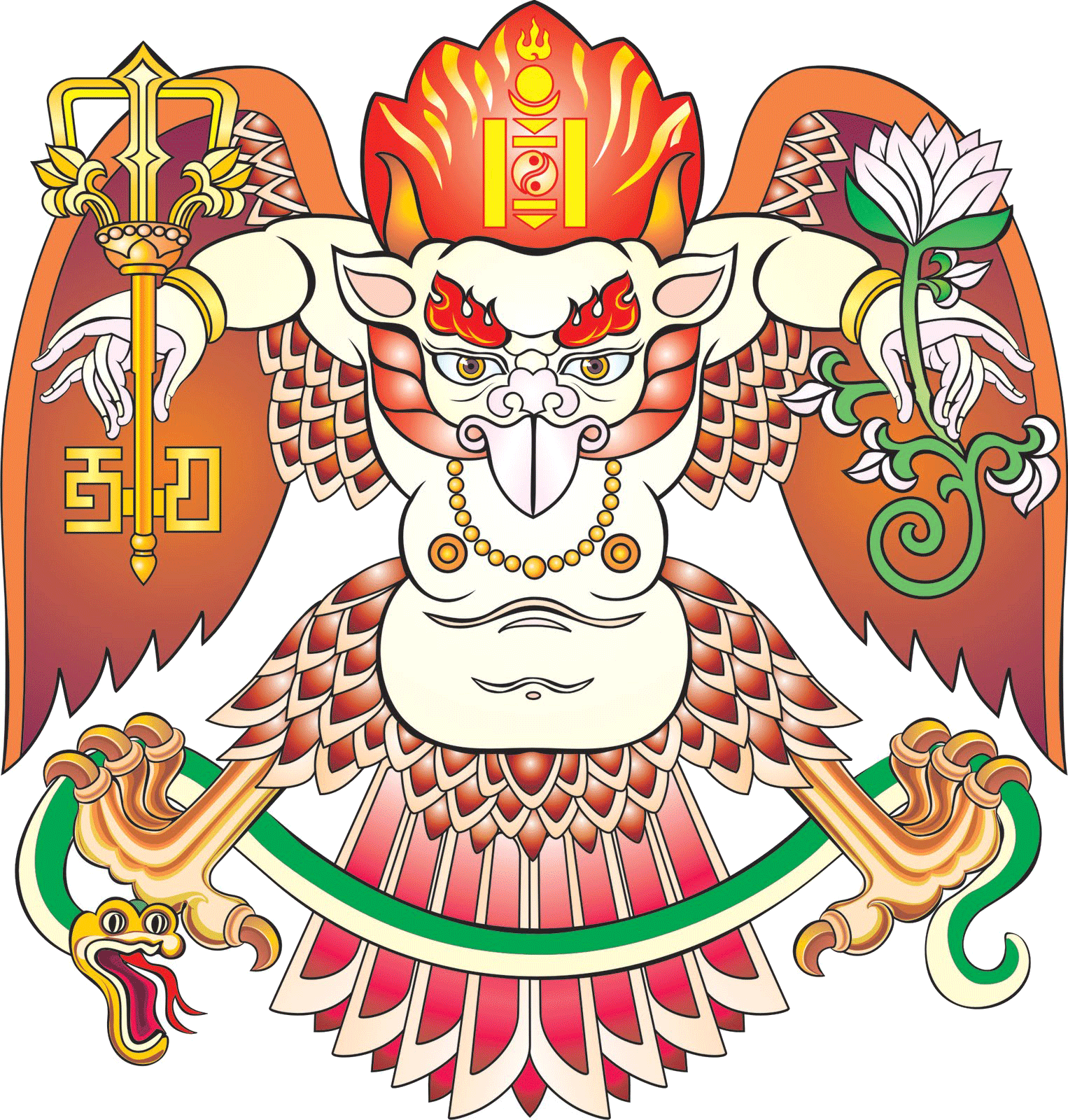 УЛААНБААТАР ХОТЫН ЗАХИРАГЧИЙН АЖЛЫН АЛБА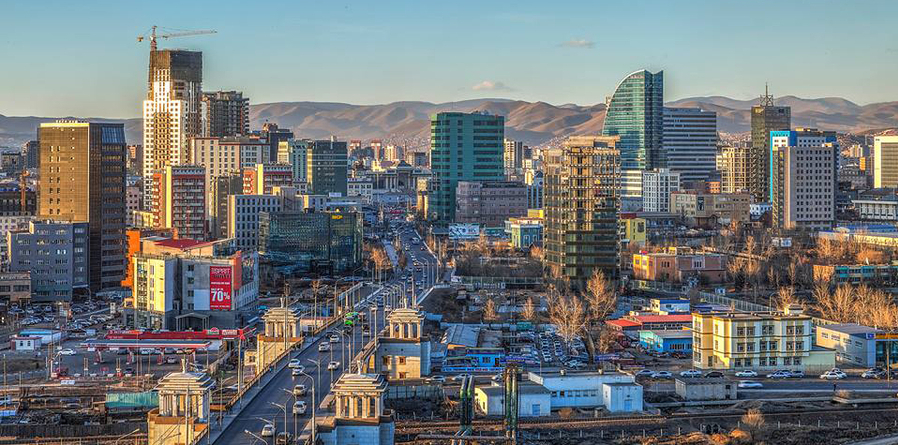 УЛААНБААТАР ХОТЫН ЗАХИРАГЧИЙН АЖЛЫН АЛБАНЫ ҮЙЛ АЖИЛЛАГААНЫ ХЭТИЙН ТӨЛӨВЛӨГӨӨ2017-2020Улаанбаатар хот 2017 онАГУУЛГАНИЙТЛЭГ ҮНДЭСЛЭЛ . . . . . . . . . . . . . . . . . . . . . . . . . . . . . . . . . . . . . . . . . . . . . . . . .   3БАЙГУУЛЛАГЫН ТАНИЛЦУУЛГА . . . . . . . . . . . . . . . . . . . . . . . . . . . . . . . . . . . . . . . .   4ҮЙЛ АЖИЛЛАГААНЫ ӨНӨӨГИЙН БАЙДАЛ . . . . . . . . . . . . . . . . . . . . . . . . . . . . .  5 -383.1. Үерийн далан суваг3.2. Автозам, гүүрэн байгууламж3.3. Дулаан хангамж3.4. Усан хангамж, ариутгах татуурга3.5. Цахилгаан хангамж3.6. Гэрэлтүүлэг3.7. Барилга, орон сууцны дулаан алдагдал3.8. Орон сууцны шугам сүлжээний ашиглалт, засвар үйлчилгээ3.9. Нийтийн тээвэр3.10. Хот тохижилт3.11. Ногоон байгууламж3.12. Гадна зар сурталчилгаа3.13. Хөшөө дурсгал3.14. Усан оргилуур3.15. Хог хаягдлын менежмент3.16. Худалдаа үйлчилгээ 3.17. Хоол үйлдвэрлэл, үйлчилгээ3.18. Хүнсний хангамж3.19. Ахуйн үйлчилгээ3.20. Дотоод аудит3.21. Дотоод хяналт3.22. Хяналт-шинжилгээ, үнэлгээ3.23. Хүний нөөцийн хөгжилАЛБАНЫ СТРАТЕГИЙН ДҮН ШИНЖИЛГЭЭНИЙ ОРЧИН . . . . . . . . . . . . . . . . . .  39-40СТРАТЕГИЙН ҮЗЭЛ БАРИМТЛАЛ, ЧИГЛЭЛ . . . . . . . . . . . . . . . . . . . . . . . . . . . . . . . . 41СТРАТЕГИЙН ХҮРЭЭ . . . . . . . . . . . . . . . . . . . . . . . . . . . . . . . . . . . . . . . . . . . . . . . . . . 42СТРАТЕГИЙН ЗОРИЛТ, АРГА ХЭМЖЭЭ, ХҮРЭХ ТҮВШИН . . . . . . . . . . .  . . . . . . . .42Инженерийн байгууламж, дэд бүтэц . . . . . . . . . . . . . . . . .. . . . . . . . . . . . . 42-55Хот тохижилт, ногоон байгууламж. . . . . . . . . . . . . . . . . . . . . . . . . . . . . . . . 55-60Орчны бохирдол, хог хаягдал. . . . . . . . . . . . . . . . . . . . . . . . . . . . . . . . . . .  60-65Хүнс, худалдаа үйлчилгээ. . . . . . . . . . . . . . . . . . . . . . . . . . . . . . . . . . . . . .  66-70Хүний нөөц, хууль эрх зүй . . . . . . . . . . . . . . . . . . . . . . . . . . . . . . . . . . . . . . 70-74Дотоод хяналт . . . . . . . . . . . . . . . . . . . . . . . . . . . . . . . . . . . . . . . . . . . . . . . 75-77ХЯНАЛТЫН МЕХАНИЗМ . . . . . . . . . . . . . . . . . . . . . . . . . . . . . . . . . . . . . . . . . .  .  78-80ХАВСРАЛТ МАТЕРИАЛУУД Санхүүгийн мөнгөн урсгалын схемСанхүүгийн урсгал зардлын 2013-2016 оны гүйцэтгэлХот нийтийн аж ахуйн зардлын 2013-2016 оны гүйцэтгэлТөсвийн Ерөнхийлөн захирагчтай Төсвийн шууд захирагчийн /ХЕМ-ийн/  байгуулсан үр дүнгийн гэрээНэг. НИЙТЛЭГ ҮНДЭСЛЭЛНийслэлийн эрх зүйн байдлын тухай хуулийн 6 дугаар зүйлийн 6.2-т: Нийслэлийн Засаг дарга нь Улаанбаатар хотын захирагч байх бөгөөд тэрээр хотын аж ахуйг биечлэн зохион байгуулах, мэргэжлийн албадыг зохицуулан удирдах үүрэг бүхий хотын ерөнхий менежерийг томилон ажиллуулна,  Хотын аж ахуй гэдэг нь  Хот тосгоны эрх зүйн байдлын тухай хуулийн 7 дугаар зүйлд “Хот, тосгоны аж ахуй нь оршин суугчдын нийгэм, эдийн засаг, ахуй, соёлын хэрэгцээг хангахтай холбогдсон үйлдвэр, үйлчилгээний газар, орон сууц, зам, тээвэр, холбоо, дулаан, усан хангамж, цэвэрлэх байгууламж болон хот нийтийн аж ахуй зэргээс тус тус бүрдэнэ” гэж тус тус заасан байдаг. Улаанбаатар хотын Ерөнхий менежер нь хотын аж ахуйг биечлэн зохион байгуулах,  мэргэжлийн албадыг зохицуулан удирдах мөн Монгол Улсын Засгийн газрын 2016 оны 08 дугаар тогтоол, Нийслэлийн Засаг даргын 2017 оны 28 дугаар захирамжаар Улаанбаатар хотын Ерөнхий менежер нь Захирагчийн ажлын албаны дарга байхаар тогтоосон  чиг үүргийн дагуу Улаанбаатар хотын Захирагчийн харьяа газрууд, төрийн болон төрийн бус байгууллагуудыг нэгдсэн удирдлагаар ханган үйл ажиллагаагаа явуулан ажиллаж байна.Улаанбаатар хотын Захирагчийн ажлын алба нь Монгол Улсын Хөгжлийн бодлого төлөвлөлтийн тухай хууль, Төсвийн тогтвортой байдлын тухай хууль, Монгол улсын санхүү, эдийн засгийн сайдын 2003 оны 03 сарын 31-ний өдрийн 93 дугаар тушаалаар батлагдсан “Төсвийн байгууллагын үйл ажиллагааны хэтийн (бизнес) төлөвлөгөөний үлгэрчилсэн загвар”, “Төсвийн байгууллагын үйл ажиллагааны хэтийн төлөвлөгөө боловсруулах аргачилсан заавар”-ын дагуу 2016-2020 оны үйл ажиллагааны дунд хугацааны стратеги төлөвлөгөөг боловсруулж “Үйл ажиллагааны дунд хугацааны стратеги”-д дараахь зүйлүүдийг багтаав.Төсвийн шууд захирагчийн мэдэгдэл Албаны стратеги /алсын хараа, эрхэм зорилго, эрхэмлэх зарчим, 2017-2020 онд дэвшүүлж буй стратегийн зорилтууд/Тухайн жилд албанаас хэрэгжүүлэх хөтөлбөр, арга хэмжээг хангахад чиглэсэн үйл ажиллагаа /арга хэмжээ/, тэдгээрийн шалгуур үзүүлэлт Энэхүү стратеги төлөвлөлтөөр Монгол Улсын Засгийн газрын 2016-2020 оны үйл ажиллагааны мөрийн хөтөлбөр, Монгол Улсын эдийн засаг, нийгмийг 2017 онд хөгжүүлэх үндсэн чиглэл, Нийслэлийн Засаг дарга бөгөөд Улаанбаатар хотын Захирагчийн 2016-2020 оны үйл ажиллагааны хөтөлбөр, нийслэлийн эдийн засаг нийгмийг 2017 онд хөгжүүлэх үндсэн чиглэл, Үндэсний хөтөлбөрүүдийг хэрэгжүүлэхээр үйл ажиллагаагаа уялдуулан төлөвлөлөө.  Үйл ажиллагааны энэхүү стратеги төлөвлөгөө нь байгууллагын үйл ажиллагааны үр дүнг хангахад чиглэгдсэн бодлогын баримт бичиг бөгөөд үнэт чанар нь төрийн албан хаагчдын өдөр тутмын ажилд шууд мэдрэгдэхээсээ илүү зөв бодлого, хандлага чиглэл, сэтгэлгээ, удирдлага, зохион байгуулалт, арга барил, ур чадвар, үр дүнг бий болгоход оршино. Төлөвлөгөөний зорилго, зорилтуудыг мэргэжлийн Засгийн газрын бодлого төлөвлөлт болон нийгэм, эдийн засгийн үндсэн чиглэлтэй уялдуулан төлөвлөх, эрх зүйн орчинг сайжруулах, төрийн бодлогыг нээлттэй, иргэдийн оролцоог ханган хэрэгжүүлэх, хот нийтийн аж ахуйг олон улсын хөгжлийн чиг хандлагад нийцүүлэн хөгжүүлэх явдал юм.Хоёр. БАЙГУУЛЛАГЫН ТАНИЛЦУУЛГА   Монгол Улсын Их Хурал 1994 онд “Нийслэлийн эрх зүйн байдлын тухай” хуулийг батлан гаргасан бөгөөд уг хуулийн 6 дугаар зүйлийн “Улаанбаатар хотын Захирагчийн ажлын алба нь нийслэлийн Засаг даргын ажлын албанаас тусдаа байна” гэсэн заалтыг хэрэгжүүлэх хүрээнд Монгол улсын Засгийн газрын 1994 оны 229-р тогтоол, нийслэлийн Засаг даргын 1995 оны А/01 тоот захирамж гарч Улаанбаатар хотын Захирагчийн ажлын алба шинээр зохион байгуулагдан үйл ажиллагаагаа Барилга, хот байгуулалтын алба, Үйлдвэрлэл үйлчилгээний алба, Орон сууц хуваарилалтын тасагтайгаар нийт 43 ажилтантай анх байгуулагдаж  үйл ажиллагаагаа эхэлсэн.   Хот, тосгоны эрх зүйн байдлын тухай хуулинд “Хот, тосгоны аж ахуй нь оршин суугчдын нийгэм, эдийн засаг, ахуй, соёлын хэрэгцээг хангахтай холбогдсон үйлдвэр, үйлчилгээний газар, орон сууц, зам, тээвэр, холбоо, дулаан, усан хангамж, цэвэрлэх байгууламж болон хот нийтийн аж ахуй зэргээс тус тус бүрдэнэ” гэж заасан байдаг. Энэхүү хотын аж ахуйг зохион байгуулах мэргэжлийн алба нь Улаанбаатар хотын Захирагчийн ажлын алба юм.  Улаанбаатар хотын Захирагчийн ажлын алба нь Нийслэлийн Засаг дарга бөгөөд Улаанбаатар хотын Захирагчийн үйл ажиллагааны хөтөлбөр, нийслэлийн эдийн засаг, нийгмийн зорилтуудыг хэрэгжүүлэх, Улаанбаатар хотын инженерийн дэд бүтэц, тохижилт, ногоон байгууламж, хог хаягдал, хүнс худалдаа, үйлчилгээ зэрэг хотын нийтийн аж ахуйг удирдан зохион байгуулах, хэрэгжилтэд хяналт тавих үндсэн үүрэг бүхий нутгийн захиргааны удирдах байгууллага юм.  Нийслэлийн иргэдийн ая тухыг хангаж, цэвэр, аюулгүй орчинд амьдрах нөхцлийг бүрдүүлэхийн төлөө гүйцэтгэж ирсэн тус албаны үйл ажиллагаа нь хотын оршин суугчдад танигдаж, шинэ хотын шинэ иргэн төлөвшиж, хотын соёлд суралцан, хот байгуулалтын бодлого, бүтээн босголтын хурдыг даган ажиллаж сайхан амьдрах нөхцлийг бүрдүүлж байгаа билээ.  Улаанбаатар хотын Захирагчийн ажлын алба нь дэлхийн жишигт нийцсэн чанар, стандартыг нэвтрүүлсэн, нийтийн үйлчилгээний бие даасан хяналтын систем бүхий аж ахуйн менежментийг зохион байгуулагч байхыг зорьж, шинэлэг, дэвшилтэт олон ажлыг төлөвлөн хэрэгжүүлүүлэхийн төлөө бодлого, зорилтоо тодорхойлон санхүү, зах зээлийн зөв бодлого, оролцогч талуудын идэвхтэй хамтын ажиллагаа, нийслэлчүүдийн хүчин чармайлтыг нэгтгэн зангидаж хүлээгдэж буй үр дүнд түргэн хүргэх чиг баримжааг удирдлага болгон  ажиллаж байна. ХУУЛЬ, ЭРХ ЗҮЙН ОРЧИНАлба нь өөрийн үйл ажиллагааны үндсэн зарчимд тулгуурлан төрийн захиргааны байгууллагын зорилт, чиг үүргийг нарийвчлан тодорхойлсон энэхүү хэтийн төлөвлөгөөг дараах хууль тогтоомжийн хүрээнд хэрэгжүүлнэ.Монгол Улсын Үндсэн хууль;Нийслэлийн эрх зүйн байдлын тухай хууль;Хот, тосгоны эрх зүйн байдлын тухай хууль; Төрийн албаны тухай хууль;Хөгжлийн бодлого төлөвлөлтийн тухай хууль;Захиргааны ерөнхий хууль;Төсвийн тухай хууль;Авлигын эсрэг хууль;Нийтийн албанд нийтийн болон хувийн ашиг сонирхлыг зохицуулах, ашиг      сонирхлын зөрчлөөс урьдчилан сэргийлэх тухай;Төрийн болон орон нутгийн өмчийн хөрөнгөөр бараа, ажил, үйлчилгээ худалдан 		авах тухай хууль;Шилэн дансны тухай хууль;Авлигын эсрэг хууль;Архивын тухай хууль;Монгол Улсын Засгийн газрын 2016 оны 08 дугаар тогтоол;Нийслэлийн Засаг даргын 2017 оны 28 дугаар захирамж;Бусад холбогдох хууль, тогтоомж.БҮТЭЦ, ЗОХИОН БАЙГУУЛАЛТ	Улаанбаатар хотын Захирагчийн ажлын алба нь Захиргаа санхүүгийн, Инженерийн байгууламжийн, Тохижилт хог хаягдлын удирдлагын, Хүнс, худалдаа үйлчилгээний, Аудит, дотоод хяналтын гэсэн 5 хэлтэстэй, 55 орон тоогоор ажиллаж байна. /Схем 1/ Удирдлагын босоо тогтолцоотой.	 Захирагчийн харьяа 11 ОНӨААТҮГ-тай уялдаа, холбоотой үйл ажиллаагаа явуулж байна. Схем 1Бүтэц зохион байгуулалтын схемГурав. ҮЙЛ АЖИЛЛАГААНЫ ӨНӨӨГИЙН БАЙДАЛ3.1. ҮЕРИЙН ДАЛАН СУВАГУлаанбаатар хотын нутаг дэвсгэр нь дөрвөн уулаар хүрээлэгдэн, Туул гол түүний сав газар, цутгал олон жижиг гол, горхи, хуурай сайрын адаг тэдгээрийн бэлчирт орших учир үер усны аюулд өртөмтгий бүс нутагт байдаг. 1915-2015 оны хооронд нийт 34 үер болсон бөгөөд тэдгээрийн 60% нь 2000-2009 онд болсон нь хот төлөвлөлтийн үйл ажиллагаа, суурьшлын бүсийн тэлэлтээс хамаарч үерийн эрсдэл нэмэгдэж байна. Нийт үерийн 43% нь голын үер, 50% нь уулын жалга, сайр дагуу урсаж ирсэн уруйн үер байсан. Улаанбаатар хотын үерийн эрсдэлийн үнэлгээгээр эрсдэлтэй бүсэд 210,0 мянган байнгын оршин суугч, 32000 гэр, 12500 барилга байгууламж болон эмнэлэг, сургууль, цахилгаан станц зэрэг улсын онц чухал обьектууд байрлаж байна. Үерийн усыг өнгөрүүлэх 164,0 км суваг, уруйн үерийн урсгалыг тогтоох байгууламж, 6 гудамж зам талбайн ус зайлуулах ил далд 173,5 км ус зайлуулах шугам сүлжээ, хүлээн авах 2967 ш, үзлэгийн худаг 3501 ш, газар доорх хөрсний ус зайлуулах шугам сүлжээ 18.3 км, борооны болон хөрсний ус татан зайлуулах 10000 м3/цаг хүртэл хүчин чадалтай өргөлтийн насос станц 1 ш байна.Хүснэгт 1Салбарт оруулсан хөрөнгө оруулалт	Үерийн далангийн ашиглалтын хугацааг 60 жил гэж үзвэл хуучирсан далангуудын насжилт 78.3%, борооны ус зайлуулах шугам сүлжээний ашиглалтын хугацааг 25 жилээр тооцвол 1970-1980 онуудад хийгдсэн үндсэн коллектор шугамуудын ашиглалтын хугацаа дууссан байна. 		Мөн Улаанбаатар хотын хэмжээнд  хатуу хучилттай гол замын 30% нь ус зайлуулах шугам сүлжээтэй, нийт төв болон хороолол дундах 700 км авто замын 13% нь ус зайлуулах шугам сүлжээтэй бөгөөд үлдэх 70%-87%  ус зайлуулах байгууламжгүй байгаагаас болж хур тунадасны улиралд замын эвдрэл гэмтэл ихээхэн гарах, замын чанарт нөлөөлөх, төлөвлөгдөөгүй хөрөнгө төсөвлөх зэрэг сөрөг үр дагаврууд гарч байна.												График 1Тулгамдсан асуудал:Хөрөнгө оруулалт шаардлагатайБайгалийн гамшиг тохиолдвол төлөвлөгдөөгүй зардал ихээр шаардагдаж байнаУс зайлуулах байгууламжид байгаа айл өрхийг нүүлгэн шилжүүлэх шаардлагатай3.2. АВТОЗАМ, ГҮҮРЭН БАЙГУУЛАМЖУлаанбаатар хотын авто замын сүлжээний 20 гаруй хувь нь хуучин, 80 хувийг шинэчилсэн. Улаанбаатар хотын 1000 гаруй километр авто замын засвар, арчлалтыг хийхэд жилд 23 тэрбум төгрөг шаардлагатай байдаг. Хөрөнгө оруулалт хангалтгүй байдгаас жилд ойролцоогоор 10 тэрбум төгрөгөөр гол болон туслах гудамж замын засвар арчлалтыг хийдэг.Дэлхий нийтээр эко орчин бүрдүүлэхийг эрмэлзэж байгаа энэ үед гэр хорооллын иргэдийн амьдрах орчныг сайжруулах, эрүүл аюулгүй орчинд амьдруулах зорилгоор гэр хорооллын хатуу хучилтгүй гудамж замыг боловсронгуй төрлийн хучилттай болгох, тоосжилтыг багасгах, эко орчин бүрдүүлэх шаардлага тулгарч байна. Улаанбаатар хотын хувьд хүн амын 58 хувь нь гэр хороололд амьдардаг. Гэр хорооллын хатуу хучилтгүй гудамж замыг засдаггүй, нийслэл ч, дүүрэг ч хөрөнгө санхүүгийн асуудлаас болж орхигдуулдаг. Гэр хорооллын хатуу хучилтгүй гудамж зам нь шороогоороо байдаг нь тээврийн хэрэгсэл явахад хүндрэлтэй байдгаас нийтийн тээвэр явдаггүй тул иргэд нийтийн тээвэртээ хүрэхийн тулд 1-3 км алхах тохиолдол байдаг. Иймд гэр хорооллын хатуу хучилтгүй гудамж замын шороон хэсгийг засварлах, хатуу хучилттай болгох, тоосжилт, агаарын бохирдлыг бууруулах шаардлагатай байна.Улсын хэмжээнд 850 мянган тээврийн хэрэгсэл байдаг. Үүнээс нийслэлд бүртгэлтэй 351 мянган тээврийн хэрэгсэл хөдөлгөөнд оролцож байна. Өнөөгийн авто замын сүлжээ ачааллаа дийлэхгүй болсноос замын түгжрэл ихээр үүсч байна. Түгжрэлийг бууруулахын тулд авто замын сүлжээг нэмэгдүүлэх, олон төвшний огтлолцлын гүүрэн гарцыг уулзварууд дээр барих, барьсан замын ашиглалтын хугацааг уртасгах, хөрөнгө оруулалтыг нэмэгдүүлэх шаардлагатай байна. Хүснэгт 2Хэрэгжүүлсэн төсөл арга хэмжээ                                                                                                                       Хүснэгт 3Тулгамдсан асуудал:Авто замыг ашиглалтанд оруулмагц арчлалтыг нь хийхэд хөрөнгө оруулалт ихээр шаардагдана.Гэр хорооллын гудамжийг засварлахгүй байх тусам айлууд хашаагаа өргөтгөж татсанаар газар чөлөөлөх хүндрэл үүснэ.Гэр хорооллын замыг засварлахгүйгээс тоос, тоосонцорын хэмжээ нэмэгдэж, агаарын бохирдолд нөлөөлнө. Улаанбаатар хотын авто замын сүлжээний 20 гаруй хувь нь хуучин, 80 хувийг шинэчилсэн.Нийслэлийн авто замын засвар, арчлалтыг хийхэд жилд 23 тэрбум төгрөг шаардлагатай байдаг. Жилд ойролцоогоор 10 тэрбум төгрөгөөр гол болон туслах гудамж замын засвар арчлалтыг хийдэг. Хөрөнгө оруулалт хангалтгүй.Гэр хороолол, орон сууцны хорооллын замын засвар, арчлалтыг нэмэгдүүлэх, шинэчлэхУлсын хэмжээнд 850 мянган тээврийн хэрэгсэлтэй. Үүнээс нийслэлд бүртгэлтэй 351 мянган тээврийн хэрэгсэл хөдөлгөөнд оролцож байна. Өнөөгийн авто замын сүлжээ ачааллаа дийлэхгүй болсноос замын түгжрэл үүсч байна. Олон төвшний огтлолцлын гүүрэн гарцыг уулзварууд дээр барих,Гэр хорооллын дэд бүтцийг сайжруулах /замаа дагаад цахилгаан, гэрэлтүүлэг, холбоо, нийтийн тээвэр хөгжинө/Улс, нийслэлийн төсвийн хөрөнгө оруулалтыг нэмэгдүүлэх,Гадаадын хандивлагч орнуудын хөрөнгө оруулалтыг татах,Авто зам барих, шинэчлэх ажлын зураг төслийн чанарыг дээшлүүлэх, хяналтыг бүх шатанд нь сайжруулах хэрэгтэй. 3.3. ДУЛААН ХАНГАМЖУлаанбаатар хотын нийт айл өрхийн 42 хувь нь инженерийн бүрэн хангамжтай сууцанд, 58 хувь нь инженерийн бүрэн бус хангамжтай сууцанд амьдардаг. Улаанбаатар хотын 6 дүүргийн 205379 айл өрх гэр хороололд, 151116 айл өрх байшин /орон сууцанд/ хороололд  амьдарч байна.  Гэр хорооллын айл өрхүүд, гэр хороололд байрлалтай сургууль, цэцэрлэгүүд төвийн дулаан хангамжинд холбогдоогүйгээс халаалтын асуудлаа хэсэгчилсэн болон өөрийн халаалтын зуухаар шийдвэрлэж ирсэн. Энэ байдал нь агаарын бохирдол үүсгэн, иргэдийн ая тухтай эрүүл аюулгүй орчинд амьдрахад сөргөөр нөлөөлж байна. Улаанбаатар хотын хэмжээнд дулаан хангамжийн 376 км гол шугам, 9 ширхэг насос станц байдаг. Өнөөдрийн байдлаар гол шугамын 27,8% нь ашиглалтын хугацаа дууссан. Шинэчлэн солих шаардлагатай 62,4км шугам байгаа бөгөөд 97 тэрбум төгрөгийн хөрөнгө оруулалт шаардлагатай байна.Хүснэгт 4Нийслэлийн хөрөнгө оруулалтаар дулааны шугам сүлжээнд хийгдсэн ажил											      График  2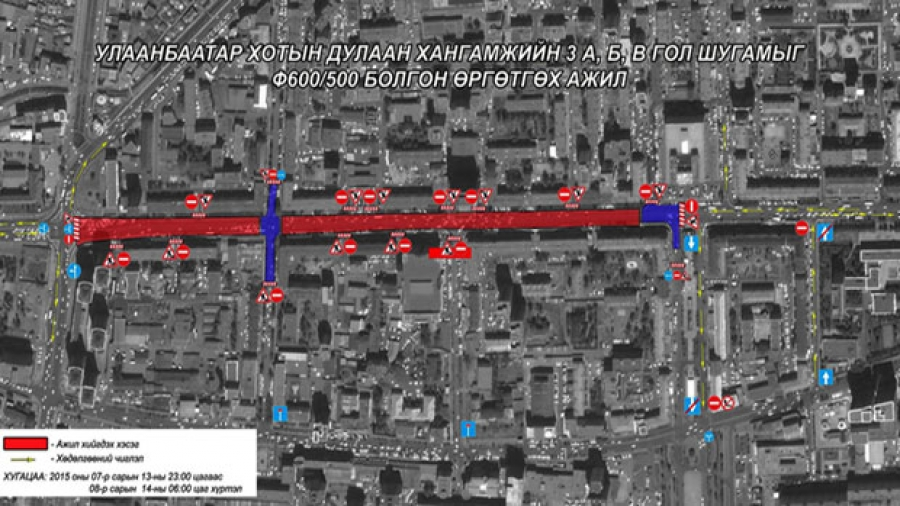 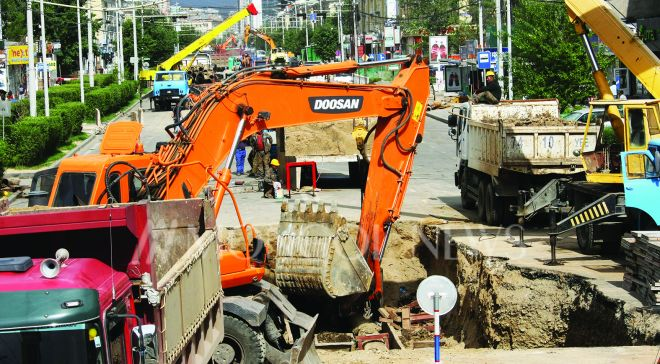 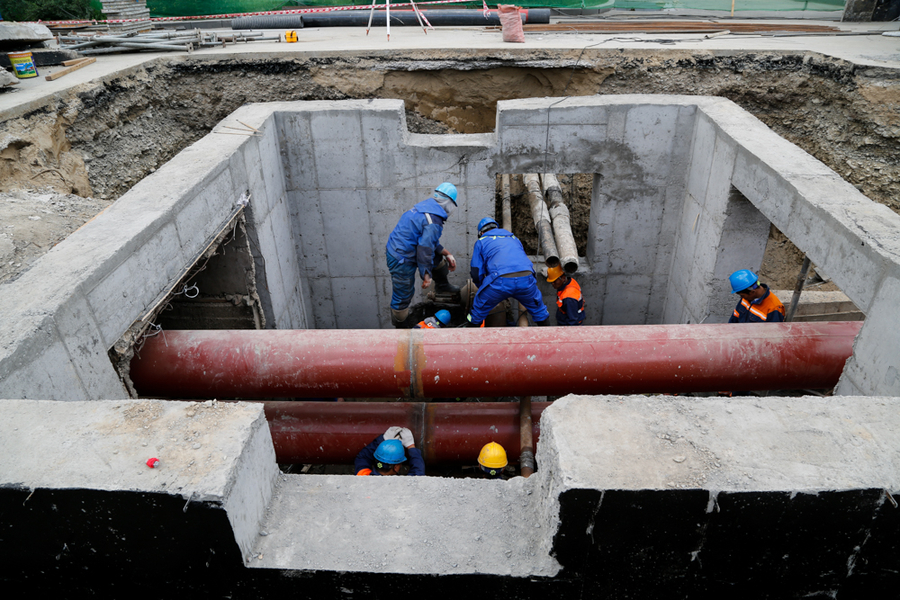 Дулаан хангамжийн төвлөрсөн шугам сүлжээнд холбогдох боломжтой айл өрхийн тоо: 47 750  Байршил: Баянгол дүүрэг-11,16,20-р хороо /Гандан, МҮОНРТ-ийн орчим, ДЦС-2-ын орчим/Баянзүрх дүүрэг 2,4,5,8,9,12,13,14,16,22-р хороо /Амгалан дулааны станц орчим/Сонгинохайрхан дүүрэг 5,6,7,20-р хороо /Ханын материал орчим/Сүхбаатар дүүрэг 9,10,11-р хороо /VII хороолол орчим/ХанУул дүүрэг 4,5,6,7,8,9,11,16-р хороо /Яармаг орчим/Чингэлтэй дүүрэг 8,9,10,11-р хороо /МҮОНРТ, Дэнжийн мянга орчим/Шаардлагатай хөрөнгө оруулалт: 143,0 тэрбум төгрөгТулгамдсан асуудал:Дулаан хангамжийн эх үүсвэрийн дутагдалд орж болзошгүй.Хөрөнгө оруулалт ихээр шаардагдана.Мөн дулаан, цахилгаанд холбогдох айл өрхийн байшин сууц нь төвийн шугамд холбох шаардлага, стандартыг бүрэн хангаж чадахгүй байна.Хотын хэмжээнд 379,6 км гол шугам байгаагаас 27,8% буюу 105.53 км урт шугамын ашиглалтын хугацаа дууссан. Дулааны алдагдал ихтэй угсармал орон сууцанд “дулаан техникийн шинэчлэлт” хийх /70,65 гКал /цаг дулааны эрчим хүчийг хэмнэх бөгөөд 9404 айлын орон сууцны барилгыг нэмж холбох нөхцөл бүрдэнэ/Ус, дулааны төв болон салбар шугамыг шинэчлэх, УДДТөвүүдийг бүрэн автоматжуулах /Нийт шугамын 48% буюу 179.78 км урт шугамын  ашиглалтын хугацаа дууссан байна./Шугам сүлжээг хонгилын системд шилжүүлэх /Боломжтой байршлуудад/ Хэрэглэгчдийг бүрэн тоолууржуулахТусгай зөвшөөрөлгүй халаалтын зуухны үйл ажиллагааг эрхлэх асуудлыг шийдвэрлэхХувийн орон сууцны конторуудыг Нийслэлийн бодлого зохицуулалтад хамруулахХамгаалалтын зурвасыг баталгаажуулах Төв болон орон сууцны хорооллын доторх инженерийн шугам сүлжээг өргөтгөн шинэчлэх хөрөнгө оруулалтыг нэмэгдүүлэх.Дулааны шинэ эх үүсвэр барих, ДЦС-2-ыг өргөтгөж хүчин чадлыг нэмэгдүүлэх.Халаалтын зуухнуудыг буулгаж төвлөрсөн дулаан хангамжийн нэгдсэн сүлжээнд холбох ажлыг эхлүүлэх.Шинээр ашиглалтанд орсон инженерийн шугам сүлжээг улс болон нийслэлийн өмчид бүртгэн авч байх.3.4. УСАН ХАНГАМЖ, АРИУТГАХ ТАТУУРГА Иргэдийн шилжилт хөдөлгөөнөөс үүдэлтэй шинэ суурьшил  нь олон хүндрэл бэрхшээл, тухайлбал, хот төлөвлөлт, газар ашиглалт, инженерийн болон нийгмийн дэд бүтцийн хангамж, байгаль орчны тэнцвэрт байдлыг илт алдагдуулах боллоо. Гадаргуугийн болоод гүний усны бохирдол ч нилээд ихсэх хандлагатай болж байна. Туул голын усны бохирдолт Гачууртаас эхлэн доошлох тутам нэмэгдсээр Биокомбинатын орчим хамгийн ихээр ажиглагдаж, Улиастай, Дунд голын ус өөрийгөө цэвэршүүлэх чадваргүй, азотын агууламж зөвшөөрөгдөх хэмжээнээс 3,2-3,9 дахин ихэссэн нь шинжилгээгээр тогтоогдов. Төв цэвэрлэх байгууламжаас байгальд  нийлүүлэх цэвэршүүлсэн усны бохирдол ихэсч байна. Цэвэрлэх байгууламж нь лаг боловсруулах технологигүй тул ил аргаар лагаа хатаадгаас шалтгаалж, орчны үнэр ихсэж, хүн амьдрах аргагүй болсон.             Төв цэвэрлэх байгууламж                                                   Зураг 1 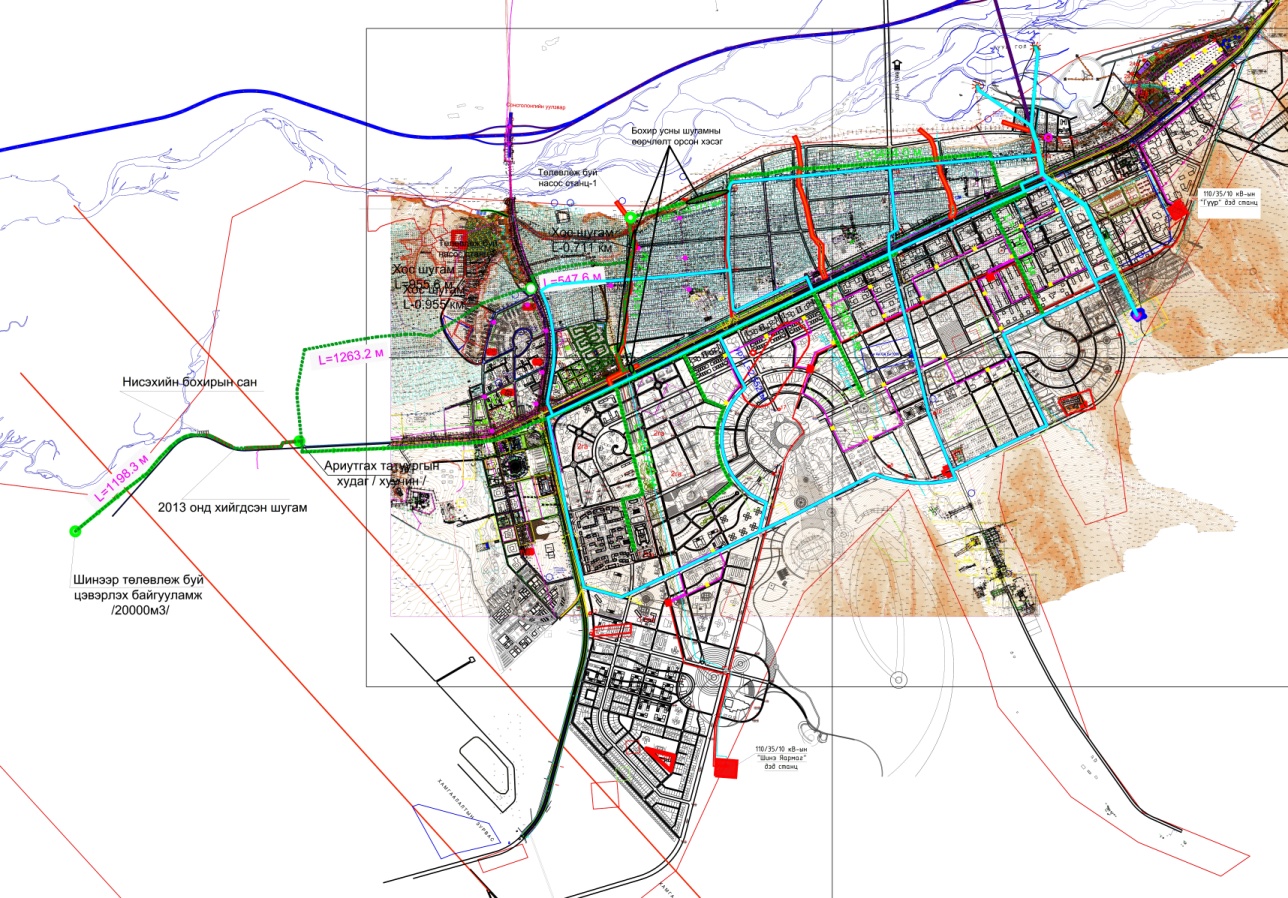 											      График  3Төв цэвэрлэх байгууламжийн цэвэршилтийн түвшинХоногт хүлээн авч буй усны хэмжээ, химийн бохирдолт нэмэгдэх тусам цэвэршилтийн түвшин буурч байна.Арьс шир боловсруулах үйлдвэрийн цэвэрлэх байгууламж нь 1972 онд анх байгуулагдан үйл ажиллагаагаа эхлэн Монгол улс зах зээлийн нийгэмд шилжсэнтэй холбогдуулан 1993 онд хувьчлагдаж, 2000 оноос улсын хилээр малын арьс шир, түүхий эдийг хагас боловсруулан экспортлох болсонтой холбогдуулан цэвэрлэх байгууламжийн үйл ажиллагааг сэргээн явуулахад техник тоног төхөөрөмж хуучирч, технологи хоцрогдсон бүх барилга байгууламж, хийц эдлэлүүд химийн хортой бодисонд идэгдэж цаашид ашиглахад туйлын хүндрэл бэрхшээлтэй болж ашиглалтын шаардлагыг хангахгүй болсон юм. Нийслэлийн төр захиргаанаас уг асуудалд анхаарал хандуулан тодорхой шинэчлэлийн ажлыг хийсэн боловч цаашдын хөгжил дэвшлийн шаардлагыг хангахгүй  байна.Íèéñëýë õîòûí  нийт иргэдийн 60 îð÷èì õóâü амьдрах ãýð õîðîîëîë íü ¿íäñýíäýý øààðäëàãà õàíãàñàí óñàí õàíãàìæ, àðèóòãàõ òàòóóðãûí ñèñòåìã¿é  áàéãàà áà ýíý íü àõóéí îð÷íîîñ ¿¿äýëòýé ºâ÷ëºë, õºðñíèé áèîëîãèéí áîõèðäëûã ¿¿ñãýõ ¿íäýñ íü áîëæ áàéíà.  Ãýð õîðîîëîëä îðøèí ñóóгч нэг õ¿íèé õîíîãèéí óñíû õýðýãëýý íü òºâëºðñºí èíæåíåðèéí õàíãàìæòàé îðîí ñóóöàíäàõ îðøèí ñóóã÷ààñ  äàðóé 25 äàõèí áàãà áàéíà.Õ¿í àìûí ºñºëò, áàðèëãàæèëòòàé óÿëäóóëàí ýõ ¿¿ñâýðèéí óñ îëçâîðëîëòûã íýìýãä¿¿ëæ áàéãàà ÷ 2020 îíîîñ ýõëýí дараагийн ýõ ¿¿ñâýð øààðäëàãàòàé áîëíî. Усан хангамж, ариутгах татуургын гол шугам сүлжээний насжилт өндөр болж, гэмтэл саатал их гарах болсон. Инженерийн шугам сүлжээний хамгаалалтын зурваст айл өрх, аж ахуйн нэгжүүд суурьшиж байна. Монгол улсын хүн амын дийлэнх аж төрж буй нийслэлийнхний унд, усны хэрэгцээг хангаад зогсохгүй Улаанбаатар хотын агаарын хуурайшилтыг бууруулан чийгшил бий болгодог Туул гол түүний цутгалуудын байгаль орчны байдал, хөрс-усны бохирдлыг бууруулах, иргэд эрүүл цэвэр, аюулгүй орчинд амьдрах орчин нөхцөлийг бүрдүүлэх хэрэгтэй байна. 											      График  4Тулгамдсан асуудал:Төв цэвэрлэх байгууламжаас байгальд  нийлүүлэх цэвэршүүлсэн усны бохирдол ихэсч байна. Цэвэрлэх байгууламж нь лаг боловсруулах технологигүй тул ил аргаар лагаа хатаадгаас шалтгаалж, орчны үнэр ихсэж, хүн амьдрах аргагүй болсон.Хүн амын өсөлт, барилгажилт нэмэгдэхийн хэрээр усан хангамжийн нөөц багасч, усны дутагдалд орж болзошгүй.Усан хангамж, ариутгах татуургын гол шугам сүлжээний насжилт өндөр болж, гэмтэл саатал их гарах болсон. Инженерийн шугам сүлжээний хамгаалалтын зурваст айл өрх, аж ахуйн нэгжүүд суурьшиж байна. 3.5. ЦАХИЛГААН ХАНГАМЖЦахилгаан хангамжийн салбар харьцангуй сайн хөгжсөн. Одоогийн байдлаар нийт хүн амын 97 хувь цахилгаанаар хангагдсан байдаг. Улаанбаатар хотод цахилгааны хүчдлийн уналттай 8000 айл өрх байгаа ба шөнийн цахилгааныг тэглэсэнтэй холбогдуулан цаашид өсөх хандлагатай байна. /Схем 2/ Нийт гэр хороолын айл өрхийн халаалтыг 100 хувь найдвартай цахилгаан эрчим хүчээр хангахад 1 их наяд төгрөгийн хөрөнгө шаардлагатай урьдчилсан тооцоо гарсан. Агаарын чанарын бүсийн гэр хорооллын 2 тарифт тоолууртай айл өрхийн ахуй хэрэглээ болон халаалтын зориулалтаар хүйтний улиралд орой, шөнийн цагт хэрэглэсэн цахилгааны тарифыг 100 хувиар бууруулж хөнгөлөлт үзүүлж байна. Одоогийн байдлаар гэр хорооллын 110 000 айл өрх 2 фазын тоолууртай байна. 36458 айл өрхийг 2 тарифт тоолууртай болгох ажлыг зохион байгуулах шаардлагатай.Гэр хорооллын айл өрхийн орой, шөнийн цагт хэрэглэсэн цахилгааны хөнгөлөлт үзүүлэх нэг сарын хэрэглээний дээд хязгаарыг 220В-ын хүчдэлийн түвшинтэй хэрэглэгчдэд 700кВт/цаг, 380В-ын хүчдэлийн түвшинтэй хэрэглэгчдэд 1500кВт/цаг байхаар тогтоосон. 											      Схем  2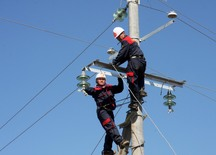        3.6. ГЭРЭЛТҮҮЛЭГ       Нийслэл Улаанбаатар хотод одоогийн төлөвлөлтөөр нийт 90000 орчим гэрэлтүүлэгтэй байх  урьдчилсан судалгаа байдаг. Үүнээс 2016 оны жилийн эцсийн байдлаар төвийн 6 дүүрэгт нийт 52709 ш гэрэлтүүлэгчтэй бөгөөд цаашид нэмэлтээр 38000 орчим гэрэлтүүлэг хийх шаардлагатай байна.      Өнөөдрийн байдлаар 8,3 тэрбум төгрөг бүхий батлагдсан зураг төсөвтэй ажлууд хүлээгдэж байгаа ба 2017 оны нийслэлийн төсвөөр 1200 орчим гэрэлтүүлгийг шинээр хийхээр төлөвлөн ажиллаж байна.         Хотын гэрэлтүүлгийг нэгдсэн удирдлагын “Тулга” системд холбох ажил үе шаттай хэрэгжиж байгаа бөгөөд 2016 оны жилийн эцсийн байдлаар хотын хэмжээнд нийт гэрэлтүүлгийн 66% нь холбогдон Улаанбаатар хотын Шуурхай удирдлага зохицуулалтын төвийн хяналтанд хоногийн 24 цагийн турш ажиллаж байна. Хүснэгт 5Нэгдсэн удирдлагын “Тулга” системд холбогдсон байдалТулгамдсан асуудал:Нийслэл Улаанбаатар хотод одоогийн төлөвлөлтөөр нийт 90000 орчим гэрэлтүүлэгтэй байх  урьдчилсан судалгаа байдаг. Үүнээс 2016 оны жилийн эцсийн байдлаар төвийн 6 дүүрэгт нийт 52709ш гэрэлтүүлэгчтэй бөгөөд цаашид нэмэлтээр 38000 орчим гэрэлтүүлэг хийх шаардлагатай байна.Хөрөнгө оруулалт ихээр шаардагдана.Цахилгаан хангамжийн эх үүсвэрийн дутагдалд орж болзошгүй.3.7. БАРИЛГА, ОРОН СУУЦНЫ ДУЛААН АЛДАГДАЛ       Барилга, орон сууцны дулааны алдагдлыг бууруулах талаар Эрчим хүчний хэмнэлтийн хууль, мөн мөрдөгдөх барилгын норм дүрэм байдаг боловч өнөөгийн байдлаар шинээр баригдаж буй барилгууд дээр норм дүрмийн шаардлага хангалтгүй, хуучин барилгууд дээр дулаан алдагдлыг бууруулах талаар авагдсан арга хэмжээ хангалтгүй байна.       Одоогийн байдлаар Улаанбаатар хотын 14 хороололд 45462 айл өрхийн 1077 блок угсармал орон сууцны барилга байгаа бөгөөд барилгын дулаан алдагдал одоо мөрдөж буй норм дүрмийн шаардлагыг хангахгүй байна.        Дулаан алдагдлыг бууруулах төсөл хөтөлбөрийг хэрэгжүүлэхэд барилгын газар хөдлөлтийн тэсвэрлэлт, эрчим хүчний аудитын дүгнэлтийг зайлшгүй гаргуулан ажиллах шаардлагатай байдаг. Гэвч төсвийн хөрөнгө оруулалт хангалтгүй, иргэдийн идэвхи оролцоо сул байдгаас  энэ асуудал бүрэн орхигдсон байдалтай байна. Тулгамдсан асуудал:Хөрөнгө оруулалт эргэн төлөгдөх үйл ажиллагаа хүндрэлтэй.Дулаан хангам\жийн төвлөрсөн болон дэвшилтэт технологи, орлоргын чадварт нийцсэн шийдэл айл өрх хүн бүрт хүрдэггүйн улмаас агаарын бохирдол гамшгийн хэмжээнд хүрээд байна.Барилгын дулаан техникийн шинэчлэл төсөл хэрэгжихэд иргэд орон сууцны төлбөр дээрээ нэмж төлбөр төлөх магадлалтай.3.8. ОРОН СУУЦНЫ ШУГАМ СҮЛЖЭЭНИЙ АШИГЛАЛТ, ЗАСВАР ҮЙЛЧИЛГЭЭУлаанбаатар  хотын хэмжээнд 35552 барилга байгууламж байгаагаас 3798 нь орон сууцны барилга, 600 нь сургууль, цэцэрлэгийн барилга байгаа бөгөөд 93785 айл өрхийн орон сууцны барилгын инженерийн шугам сүлжээний ашиглалт, засвар үйлчилгээг “Орон сууц нийтийн аж ахуйн удирдах газар” ОНӨААТҮГ, 76331 айл өрхийн инженерийн шугам сүлжээний ашиглалт, засвар үйлчилгээг хувийн орон сууцны конторууд хариуцан ажилладаг.Өнөөгийн байдлаар нийтдээ орон сууцны 511 орон сууцны барилгын гадна шугам сүлжээний ашиглалт, засвар үйлчилгээг хариуцах байгууллага байхгүй байна. Нийслэлийн өмчид эд хөрөнгө шилжүүлэхээр 115 иргэн, хуулийн этгээд хүсэлт ирүүлсэн байдаг. Эдгээр барилгуудын инженерийн шугам сүлжээний ашиглалт, засвар үйлчилгээг хариуцан ажиллах зорилгоор “Орон нутгийн өмчид үнэ төлбөргүй шилжин ирж буй нийтийн эзэмшлийн эд хөрөнгийг бүртгэх журам”-ын дагуу бүртгэлжүүлэх зорилт тавин ажиллаж байна. Монгол улсын хэмжээнд 4800 орчим цахилгаан шат ашиглагдаж байгаагаас нийслэлийн хэмжээнд 4600 орчим цахилгаан шат ашиглагдаж байна. 2012-2016 онд нийслэлийн хөрөнгө оруулалтаар 185 ширхэг цахилгаан шатыг шинэчилсэн. Нийтийн орон сууцны барилгын лифтэнд нэгдсэн хяналт шалгалт хийж 20 жилээс дээш ашиглагдсан лифтэнд их засвар хийж, солих шаардлагатай байна. Хүснэгт 6Нийслэл болон ОСНААУГ-ын хөрөнгө оруулалтаар хийгдсэнөргөтгөл шинэчлэлт Хүснэгт 7ОСНААУГ-ын хариуцаж буй шугамТулгамдсан асуудал:Улаанбаатар хотын хэмжээнд дулааны алдагдал ихтэй орон сууцны барилгуудын дулаан алдагдлыг багасгах  Холбогдох хууль, дүрэм журамд нэмэлт өөрчлөлт оруулан Нийслэлийн өмчид бүртгэлгүй орон сууцны барилгын гадна инженерийн шугам сүлжээг эзэнжүүлж эрх бүхий ашиглалтын байгууллагад хүлээлгэн өгөх Нийслэлийн өмчит УСУГ-т төлөх эх үүсвэргүй хур өр төлбөрийг шийдвэрлэх.Шугам сүлжээний насжилт өндөр болж, гэмтэл саатал их гарах болсон. Инженерийн шугам сүлжээний хамгаалалтын зурваст барилга байгууламж баригдах болсон. Хөрөнгө оруулалт ихээр шаардагдана.3.9. НИЙТИЙН ТЭЭВЭРУлаанбаатар хотод нийтийн тээвэр үүссэн цагаасаа өнөөг хүртэл нийгмийн хөгжлийн тодорхой үеийг дамжин хөгжиж, өөрчлөгдөж шинэчлэгдсээр ирсэн. Нийтийн тээврийн хэрэгслийг жил тутам парк шинэчлэлт хийж, хүчин чадлыг нэмэгдүүлэх, Нийтийн тээврийн үйлчилгээнд удирдлага, мэдээллийн болон цахим төлбөрийн систем нэвтэрсэнтэй холбогдуулан хяналтыг сайжруулах, Нийтийн тээврийн үйлчилгээний эцсийн зогсоолд түр амрах, бие засах зэрэг зориулалтын дагуу ашиглах стандартын шаардлага хангасан барилга байгууламж барьж ашиглалтад оруулах, тэдгээрийн ашиглалтыг зардлыг шийдвэрлэх шаардлагатай.										Хүснэгт 8Нийтийн тээврийн үйлчилгээнд ажиллаж буй автобусны тооНийтийн тээврийн үйлчилгээний шинэчилсэн төлөвлөлтийг 2015 оны 08 дугаар сарын 15-ны өдрөөс эхлүүлсэн. Тулгамдсан асуудал:Хөрөнгө оруулалт ихээр шаардана;Нийтийн тээврийн хэрэгслийг жил тутам парк шинэчлэлт хийж, хүчин чадлыг нэмэгдүүлэх;Нийтийн тээврийн үйлчилгээнд удирдлага, мэдээллийн болон цахим төлбөрийн систем нэвтэрсэнтэй холбогдуулан хяналтыг сайжруулах;Нийтийн тээврийн үйлчилгээний эцсийн зогсоолд түр амрах, бие засах зэрэг зориулалтын дагуу ашиглах стандартын шаардлага хангасан барилга байгууламж барьж ашиглалтад оруулах, тэдгээрийн ашиглалтыг зардлыг шийдвэрлэх;Багтаамж ихтэй нийтийн тээвэр болох тусгай замын автобус /BRT/-ны үйлчилгээг шинээр нэвтрүүлэх;Хот хоорондын зорчигч, ачаа тээврийн цогцолборуудыг Улаанбаатар хот болон дагуул хотуудад байгуулах;3.10. ХОТ ТОХИЖИЛТНийслэлийн хэмжээнд 2014-2016 онд орон орон сууц, гэр хороолол, төв зам дагуу 495 байршилд улс, нийслэл, дүүргийн орон нутгийн хөгжлийн сангийн хөрөнгө оруулалтаар 66,9 тэрбум төгрөгийн тохижилтын ажил хийгдсэн байна.  											      График  5Хүснэгт 8Нийтийн эзэмшлийн зам талбайд хийгдсэн ажилЖил бүр улс, нийслэл, дүүрэг, иргэн, хуулийн этгээдийн хөрөнгөөр нийтийн эдэлбэрийн газарт тохижилтын ажил хийгдсээр байгаа боловч тохижилтын ажилд оролцож буй нийслэлийн нутгийн захиргааны эрх бүхий байгууллагуудын ажлын чиг үүрэг тодорхой бус, зураг төсөлгүйгээр ажил хийх, хийгдэж буй ажлын хяналт муу, мэргэжлийн бус байгууллага гүйцэтгэх, тохижилтын ажлын үр дүнд бий болсон нийтийн эзэмшлийн эд хөрөнгийг Нийслэл дүүргийн өмчид бүртгэн авдаггүй хийгдсэн тохижилтын ажлыг эзэнжүүлж арчлалт хамгаалалттай болгодоггүй, арчилгааны зардлыг тусгадаггүй зэргээс шалтгаалан хийгдсэн тохижилтын ажил чанаргүй, хүртээмжгүй, арчлалтгүй байсаар байна.Тохижилтын ажлуудыг хийж гүйцэтгэхдээ НИТХТэргүүлэгчдийн 2015.10.02-ны өдрийн 166 дугаар тогтоолоор батлагдсан “Нийтийн эдэлбэрийн газрыг дахин төлөвлөн байгуулах журам”-ыг дагаж мөрдөж байна. График 6Орон нутгийн сангийн хөрөнгөөр хийгдэж байгаатохижилтын ажлын шат дараалалТулгамдсан асуудал:Эрх зүйн орчны чадамжгүй байдал;Нийслэл, дүүргээс хийгдэж буй тохижилтын ажлууд нэгдсэн бодлого, төлөвлөгөөгүй; /хэн бодлого тодорхойлоод, хэн хэрэгжүүлээд, хэн хяналт тавьж байгаа нь тодорхой бус/Нийслэлийн нутгийн захиргааны байгууллага, шугам сүлжээний байгууллагуудын ажлын уялдаа холбоо байхгүй;Тохижилтын ажлыг төлөвлөлтгүй зураг төсөлгүй гүйцэтгэх;Тохижилтын ажилд тавигдах шаардлага байхгүйн улмаас хийгдэж буй тохижилтын ажлын гүйцэтгэл муу;Ашиглалт, засвар үйлчилгээ, хамгаалалтыг хариуцан ажиллах эзэн тодорхой бус;Хариуцлагын тогтлолцоо муу;       3.11. НОГООН БАЙГУУЛАМЖ       Улаанбаатар хотын ногоон байгууламж өнгө төрхөө өдрөөс өдөрт засч 2013 оноос хойш 450 гаруй мэргэшсэн цэцэрлэгч сургаж бэлтгэн хотын гудамж, цэцэрлэгийн ногоон байгууламжийн мод, сөөг, зүлэгний арчилгаа, нөхөн сэргээлтийн ажилд Нийслэлийн төсвөөс жил бүр хөрөнгө оруулалт хийж ирлээ. Жилд ногоон байгууламжийг нэмэгдүүлэх, арчлах ажилд 4.6-5.8 тэрбум төгрөг зарцуулж хотын гудамж, зам талбай, ногоон байгууламжийг нэмэгдүүлж байна.        2012 онд хотын нийтийн эзэмшлийн гудамж, цэцэрлэгт 800.0 мянган м2 зүлэг, 18980000ш мод сөөг ургаж байсан бол 2016 оны 9-р сарын тооллогын дүнгээр 1.139.0 мянган м2 зүлэг, 2.514.0 мянган ширхэг мод сөөг ургаж байна. Өөрөөр хэлбэл жилд 250.0-300.0 мянган м2 зүлэг, 300.0-400.0 мянган ширхэг мод сөөг тарьж жил бүр нэмэгдсээр байна.Хүснэгт 9Ногоон байгууламжийн хүрээнд хийгдсэн ажилТулгамдсан асуудал:Хууль эрх зүйн орчин дутмаг, цогц стандартыг бий болгох;Ногоон байгууламжийн төсөв, хөрөнгө тогтвортой биш;Ногоон ажлын байрыг нэмэгдүүлэх; Ногоон байгууламжийн нийтийн эзэмшлийг талбай тодорхойгүй;Ногоон байгууламжийн нэгдсэн мэдээллийн санг байхгүй, хараа хяналт сул;Мэргэжлийн боловсон хүчний чадамж сул, тоо цөөн; Ногоон байгууламжийн арчилгаа дутмаг;Орчны бохирдолт ихтэй;Инженерийн шугам сүлжээ насжилт байхгүй, төлөвлөлт буруу учраас ногоон байгууламжийн насжилт үүсгэдэггүй;Нийслэлийн иргэдийн ногоон байгууламжинд хандах хандлага сайжруулах.3.12. ГАДНА ЗАР СУРТАЛЧИЛГААГадна зар сурталчилгаа байрлуулах асуудлыг НИТХ-ын 2013 оны 3/32 тогтоолоор батлагдсан “Улаанбаатар хотын нутаг дэвсгэрт гадна зар сурталчилгааны байгууламж байрлуулахад дагаж мөрдөх журам”-аар зохицуулж байна. Энэхүү журмаар гадна сурталчилгааны талаар баримтлах ерөнхий бодлого, үйл ажиллагааг Улаанбаатар хотын Захирагчийн ажлын алба, Ерөнхий менежерийн дэргэдэх Зөвлөл удирдан зохион байгуулж, гудамж бүрт байрлуулвал зохих сурталчилгааны байгууламжийн тоо, хэмжээг тогтоож, дүүргүүдийн Засаг даргын Тамгын газраас тус тоо хэмжээнд багтаан нутаг дэвсгэрийн хэмжээнд гадна сурталчилгааны байгууламж байрлуулах зөвшөөрөл олгогдож байна. Өнгөрсөн хугацаанд тулгуурт сурталчилгааны байгууламж байрлуулахыг хориглосон гудамж дагуух 1984 ш сурталчилгааны байгууламжийг буулгах ажил хийгдэж нийт сурталчилгааны байгууламжийн тоо 3 дахин буурч 2016 оны жилийн эцсээр 708 ш болсон бөгөөд 938 байгууллага аж ахуйн нэгжийг гадна хаяг сурталчилгааг шинэчлэн сайжруулж, 250 байршилд автобусны буудлуудад олон улсын стандартын шаардлагад нийцсэн сурталчилгааны байгууламжийг байрлуулах ажлыг хотын хэмжээнд Франц улсын “Жи си деко” ХХК-ний хөрөнгө оруулалтаар хийгдсэн.Гадна зар сурталчилгаа, мэдээллийн байгууламжийн эзэмшигч нартай ашиглалтын гэрээ байгуулан жил бүр дүүргүүдийн төсөвт дунджаар 650-700 сая төгрөгийн орлого төвлөрч ирсэн. График 7       Тулгамдаж буй асуудал:   НИТХ-ын 2013 оны 3/32 тогтоолыг хэрэгжүүлсэнээр гадна сурталчилгааны байгууламжаас шалтгаалсан өнгө үзэмжгүй, аюулгүй байдалд эрсдэл учруулсан, хот тохижилт, бүтээн байгуулалтын ажилд саад бий болох зэрэг асуудлууд харьцангуй багассан боловч дараах тулгамдсан асуудлыг шийдвэрлэх боломжгүй, хүндрэлтэй нөхцөл байдал байсаар байна. Үүнд: Дүүргийн Засаг даргын Тамгын газраас гадна сурталчилгааны байгууламжийн зөвшөөрөл олгож, гэрээ байгуулах ажил хийгдэж байгаа боловч хотын хэмжээнд нийт сурталчилгааны байгууламжийн ердөө 36% нь ашиглалтын  гэрээ байгуулж, төлбөрөө төлдөг ба бусад нь өнгө үзэмжгүй, чанар, аюулгүй байдлыг хангахгүй зэрэг зөрчлүүд илэрч байна.  НИТХ-ын 3/32 тогтоолын дагуу хувийн эзэмшил, өмчлөлийн газар, барилга байгууламжид сурталчилгаа байрлуулахад дүүргийн ЗДТГ-аас зөвшөөрөл авах ёстой боловч Зар сурталчилгааны тухай хуулийн 9.1 дэх заалттай зөрчилдөж байгаа учраас Захиргааны хэргийн дээд шүүхийн шийдвэрээр хувийн хэвшлийн эзэмшил газар, барилга обьектод сурталчилгаа байрлуулахад зөвшөөрөл авах тухай асуудлыг хүчингүй болгосон. ААНБ-ын гадна хаягийн үзэмжтэй байдал, монгол хэлээр бичих зэрэг асуудлыг дээрх журамд орхигдуулсан тул энэ асуудал зохицуулалтгүй. Нийтийн эзэмшлийн  гудамж, талбай, гэрэлтүүлгийн шонд зарлал ихээр нааж орчны бохирдуулж, энэ талаар иргэдээс олон удаагийн гомдол ирэх болсон.3.13. ХӨШӨӨ ДУРСГАЛУлаанбаатар хотын нутаг дэвсгэрт түүхийн дурсгалт байгууламж хөшөө дурсгал уран барималын төрөлд орох 170 орчим байгууламж байдаг байна .Үүнээс 70 орчим нь хөшөө дурсгалд хамаарагддаг бол 40 гаран нь хувь хүний хөшөөнүүд байдаг.Уран баримлын хувьд социалист реализмын чиглэлээр баригдсан морь унага гм жижиг дунд зэргийн баримлуудаас бүрддэг бөгөөд уран баримлын бусад төрлүүд хөгжлөө олоогүй байна.Зайсан толгойн дахь Оросын дайчдын цогцолбор, Сүхбаатар Чингис хааны хөшөөг эс дурдвал Нийслэл хотын нүүр царайг илэрхийлэх хэмжээний хөшөө дурсгалууд Улаанбаатар хотод байдаггүй бөгөөд Уран барималын төрөл зүйлүүд нь хөгжөөгүй  хотын архитектурын хөгжилд байр суурай эзлээгүй байдалтай байдаг нь иргэд мэргэжилтнүүдийн шүүмжлэлд байнга өртдөг байна.Тулгамдсан асуудал: Хөшөө дурсгалыг арчлах, зохиогчийн эрхийг хамгаалах Хөшөө дурсгал уран баримлуудын фасад орчны гэрэлтүүлгийг хийх ,Хотын орон зайд гоо сайхан ,боловсрол хүмүүжлийн зориулалттай уран барималын цогцолбор байхгүй байна.Хотын архитектур төлөвлөлттэй уялдуудан уранбаримлын төрөл зүйл болгоныг хөгжүүлэх, хот чимэглэлийн баримлууды ногоон байгууламж ,усан оргилуур зэрэг... бусад төрлүүдтэй уялдуулан төлөвлөх асуудал орхигдсон байна.Үндэсний зан заншил уламжлалыг дүрслэн үзүүлсэн уран баримлын шийдэл орхигдоход хүрсэн.1 саяаас дээш хүн амтай томоохон хотын хувьд дэлхийн бусад хотуудтай харьцуулан дүгнэхэд хот төлөвлөлтийн зайлшгүй байх ёстой энэ байгууламж үндэсэндээ байхгүй болоод байна. Ашиглалтын зардлыг төлөвлөж мэргэжлийн байгууллагууд ашиглах ёстой энэхүү байгууламжийг хэвийн ажиллуулах , шинээр зохих ёсоор төлөвлөх асуудал Нийслэл хотын хот төлөвлөлт ашиглалтын хүрээнд бүрэн алдагдсан байна. 3.14. УСАН ОРГИЛУУРНийслэл Улаанбаатар хотод нийтийн эзэмшлийн зам талбай, орон сууцны хороололд 139 ш усан оргилуур тоологдож байна. Эдгээрээс 10 ширхэг усан оргилуур нь томоохон хэмжээний ашиглалтын техникийн шаардлагыг хангасан байгаагаас 8 нь хэвийн ажиллаж байна. Бусад нь чимэглэлийн зориулалттай техникийн болон ашиглалтын шаардлага хангахгүй усан оргилуурууд эзлэж байна. Судалгаанаас харахад 60 ширхэг нь байнга бус ажилладаг, 10ш нь усан оргилуур нэртэй боловч цэцгийн мандал, амрах талбай болгон өөрчлөгдсөн, үлдсэн нь их засвар хийсний дараа ашиглах боломжтой байна. 											      График  8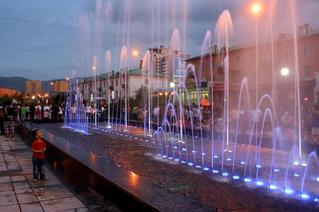 Усан оргилууруудын дийлэнхи хувь нь хоцрогдсон технологиор төлөвлөгдсөн зураг, төсөлгүй засвар хийхэд хөрөнгө оруулалт шинээр шаардлагтай зэрэг байдалтай байна. Байрлалын хувьд Нийтийн эзэмшлийн гудамж зам талбайд 37ш орон сууцны хороололд 45ш, хувийн эзэмшлийн газарт 57ш байна.                                        График 9Цэвэр усны төвлөрсөн сүлжээнд холбогдсон 49 бусад нь зөөврийн усаар сэлбэдэг. Эрүүл ахуйн болон техникийн аюулгүй байдлыг хангахгүй байгаа тул өвчин эмгэг үүсэх цахилгаанд болон механик гэмтэл авах боломжийг бий болгосон байдалтай байна.Хотын усан оргилуурын ашиглалт үйлчилгээний зардлыг шат шатандаа төлөвлөвлөдөггүй үзэмжээр хасдаг энэ талаар ямар нэг хариуцлага тооцдоггүй байдалтай байна. 3.15. ХОГ ХАЯГДЛЫН МЕНЕЖМЕНТХог хаягдлын эх үүсвэрийн түвшинд: Улаанбаатар хотын хүн ам жилээс жилд нэмэгдэхийн хэрээр хог хаягдлын үүсэх хэмжээ үүнийг дагаад нэмэгдсээр байна. Мөн хот хөгжиж, соёлжихын хэрээр иргэдийн хэрэглээ нэмэгдэж, бараа бүтээгдэхүүний үйлдвэрлэл, худалдаа үйлчилгээ өргөжин тэлсээр байна. Үүний цаана эх үүсвэрээс үүсэх хог хаягдлын хэмжээ нэмэгдэж байдаг билээ. 2016 оны статистик дүнгээр нийслэлийн хүн ам 2013 онтой харьцуулахад ... хувиар, худалдаа, үйлчилгээ, үйлдвэрлэл 6 хувиар өссөн байна. Өнгөрсөн жилүүдэд төвлөрсөн хогийн цэгт хүргэгдэж, дарж булсан хог хаягдлын хэмжээг авч үзвэл 2012 онд 550.0 мян.тонн, 2013 онд 1099.4 мян.тонн, 2014 онд 1091.5, 2015 онд 1060.4 мян.тонн, 2016 онд 1006.5тн буюу 2012 оны дүнг 2016 оны дүнтэй харьцуулахад 83 хувиар өсөн нэмэгдсэн байна. Үүнээс гадна 300 мянган тонн хог хаягдал /хоёрдогч түүхий эд, Монголын хог хагядлыг дахин боловсруулах холбооны мэдээлэл/ ангилан ялгагдаж, дахин боловсруулах үйл ажиллагаанд болон БНХАУ уруу экспортлогдож байдаг. График 10Дарж булагдсан болон дахин боловсруулах үйл ажиллагаанд орсон хог хаягдлыг бүхэлд нь авч үзвэл нийслэлд ойролцоогоор жил бүр 1,4 сая тонн хог хаягдал үүсч байна.Улаанбаатар хотын хог хаягдлын эх үүсвэрийг айл өрх, байгууллага, аж ахуйн нэгж /үйлдвэрлэл, үйлчилгээ/, гудамж, зам талбайн цэвэрлэгээ гэсэн ангиллаар 2016 оны дүнг авч үзвэл: Орон сууцны айл өрх  					142484 тнГэр хорооллын айл өрх  					404164 тнБайгууллага, аж ахуйн нэгж /үйлдвэрлэл, үйлчилгээ/  	380285 тнГудамж, зам талбайн цэвэрлэгээ	 			79664 тнХог хаягдлын үйлчилгээний хураамжийн орлого төвлөрүүлэлтийн хувьд 2011 онд НЗД-ын 472 дугаар захирамжаар гэр хорооллын айл өрхийн хог хаягдлын үйлчилгээний хураамжийг цахилгааны төлбөртэй хамтад хураах шийдвэр гарснаарс гэр хорооллын айл өрхийн хог хаягдлын үйлчилгээний хураамжийн төвлөрүүлэлт 20 хувь байснаас 60 хувь болтол өссөн. Мөн 2013 онд Татварын ерөнхий хуулиар хог хаягдлын үйлчилгээний хураамж нь татвар болсонтой холбогдуулан аж ахуйн нэгж байгууллагын хог хаягдлын үйлчилгээний хураамжийн орлого 2-3 дахин нэмэгдсэн. 2016 онд нийслэлийн хэмжээнд хог хаягдлын үйлчилгээний хураамж нийт 12,3 тэрбум ₮ төвлөрсөн. Энэ дүнг 2011 онтой харьцуулахад 3 дахин нэмэгдсэн байна.Хүснэгт 10Хог хаягдлын үйлчилгээний хураамжийн орлого /жил.сая.төг/Хог тээвэрлэлт:Нийслэлийн 9 дүүргийн хог хаягдал цуглуулж, тээвэрлэх үйл ажиллагааг үзүүлдэг 19 хог хаягдлын үйлчилгээний байгууллага .......... хог тээврийн зориулалтын авто машинтайгаар гүйцэтгэж байна. Үүнээс 7 нь ХХК статустай, 12 нь ОНӨААТҮГ статустайгаар ажиллаж байна. Хог хаягдлыг цуглуулж, тээвэрлэх үйл ажиллагааг НИТХ-ын Тэргүүлэгчдийн 2015 оны 86 дугаар тогтоолоор батлагдсан “Хог хаягдлыг цуглуулж, тээвэрлэх үйл ажиллагааг санхүүжүүлэх, хог хаягдлын үйлчилгээний хураамжийг төвлөрүүлэхэд мөрдөх журам”-аар зохицуулж байна. Хог хаягдлын үйлчилгээний байгууллагыг Хог хаягдлын тухай хуулийн ..... дүгээр зүйлийн ....... д заасны дагуу дүүргийн засаг дарга сонгон шалгаруулж, гэрээ байгуулан ажилладаг бөгөөд 2013 онд дүүргүүдийн ЗДТГ-аас сонгон шалгаруулалтыг хийж гэрээ байгуулан одоог хүртэл хэвийн ажиллаж байна.  Хог тээврийн автомашины парк шинэчлэлийн хувьд 2006 онд Япон улсын Өвсний үндэс төслийн хүрээнд 15 машин, нийслэлийн төсвийн хөрөнгөөр 30 машин, 2008 онд Жайка байгууллагаас хэрэгжүүлсэн Улаанбаатар хотын хог хаягдлын менежментийн чадавхийг бэхжүүлэх төслийн хүрээнд 43 машин, нийслэлийн төсвийн хөрөнгөөр 85 машин, 2012 онд нийслэлийн төсвийн хөрөнгөөр 163 машинаар тус тус парк шинэчлэлтийг хийж байсан.  Хүснэгт 11Хөрөнгө оруулалтын хэмжээХог хаягдлыг цуглуулж, тээвэрлэх үйл ажиллагааг үр дүнтэй байлгах, хог ачих давтамжийг нэмэгдүүлэх зорилгоор 2012 онд нийслэлийн төсвөөс татаас өгөх туршилт судалгааг хийсний үр дүнд 2013 оноос одоог хүртэл татаас олгож байна. 2016 онд хог хаягдлыг цуглуулж, тээвэрлэх үйл ажиллагаанд 20 тэрбум төгрөгийг зарцуулсан бөгөөд үүний 12,3 тэрбум төгрөг нь хог хаягдлын үйлчилгээний хураамжийн орлогоор бүрдэж, 7,7 тэрбум төгрөгийг нийслэлийн төсвөөс дүүргүүдэд татаас болгон шийдвэрлэсэн.Нийслэлийн дүүргүүд дээрх нэгж тарифыг үндэслэж дүүргийн нутаг дэвсгэрийн хэмжээнд үйл ажиллагаа эрхэлдэг байгууллага, аж ахуйн нэгжийн хог хаягдлын үйлчилгээний хураамжийн хэмжээг тогтоож, батлагдсан тарифаар аж ахуйн нэгж байгууллагуудтай хог тээврийн гэрээ байгуулан ажиллаж байна.Эко парк:Одоогийн байдлаар Улаанбаатар хотод хог хаягдал  боловсруулж, бүтэн боловсруулсан болон хагас боловсруулсан бүтээгдэхүүн үйлдвэрлэдэг 30 орчим жижиг, дунд үйлдвэр үйл ажиллагаа явуулж байна. Улаанбаатар хотын Захирагчийн ажлын албанаас хог хаягдлын дахин боловсруулах чиглэлээр үйл ажиллагаа эрхэлдэг болон эрхлэх гэж буй хувийн хэвшлийн жижиг, дунд бизнесүүдийг дэмжих зорилгоор Нарангийн энгэрийн төвлөрсөн хогийн цэг, Цагаан давааны төвлөрсөн хогийн цэгийг түшиглэн Эко парк байгуулахаар төлөвлөн ажиллаж байна. Өөрсдийн хувийн хөрөнгөөр өнөөг хүртэл үйл ажиллагаа явуулж байгаа хог хаягдал дахин боловсруулдаг аж ахуйн нэгжүүдийн үйл ажиллагаа эрхэлдэг газрууд нь зай талбай хомс, суурьшлын бүс дотор  байдгаас үйл ажиллагаагаа  өргөжүүлэн бизнесээ хөгжүүлэхэд хүндрэлтэй байна. Үүнээс гадна, түүхий эд материал хүлээн авч цуглуулах нэгдсэн менежмент дутагдалтай байдаг. Иймээс хог хаягдлыг ангилан ялгах, дахин боловсруулах, саармагжуулах зэрэг үйлдвэрүүдийг бодлогоор дэмжиж, зориулалтын газар, дэд бүтцээр хангах чиглэлийг Улаанбаатар хотоос тодорхойлон ажиллаж байна. Үүнтэй холбоотойгоор 2015-2016 онд Эко паркийг одоогийн төвлөрсөн хогийн цэгүүдийг түшиглэн  Баянзүрх дүүргийн 24-р хороо Цагаан даваанд  92.6 га, Сонгинохайрхан дүүргийн 26-р хороо Нарангийн энгэрт 174,6 га талбайд 2 байршилд барьж байгуулахаар төлөвлөн хэсэгчилсэн ерөнхий төлөвлөгөө, паркийн ТЭЗҮ-ийг боловсруулж бэлтгэсэн.Төвлөрсөн хогийн цэг:Улаанбаатар хот нь төвлөрсөн 3 хогийн цэгтэй бөгөөд алслагдсан 3 дүүрэг тус бүр өөрсдийн хогийн цэгтэйгээр нутаг дэсвгэрийнхээ хог хаягдлыг хүлээн авч дарж булж байна. Улаанбаатар хотын төвлөрсөн хогийн цэгийн нэг болох Нарангийн энгэрийн төвлөрсөн хогийн цэг СХД-ийн 26 дугаар хороонд байрладаг бөгөөд 2008 онд Япон улсын Засгийн газрын буцалтгүй тусламжаар байгуулж, 2009 онд хуучин ашиглаж байсан Улаанчулуутын төвлөрсөн хогийн цэгийг хааснаар шинэ хогийн цэгийг ашиглалтанд оруулж ажиллуулсан. Морингийн давааны төвлөрсөн хогийн цэг Хан-Уул дүүргийн 12 дугаар хороонд байрладаг бөгөөд 1970-аад оноос хойш одоог хүртэл ашиглагдаж байна. Тус хогийн цэгийг  2009 онд автопүүтэй болгож, хог хаягдлыг түрж хөрсөөр хучиж эхэлсэн.Цагаан давааны төвлөрсөн хогийн цэг Баянзүрх дүүргийн 24 дүгээр хороод байрладаг бөгөөд 2011 онд хотын зүүн хэсгийн хог хаягдлыг хүлээн авах зорилгоор байгуулагдсан.Улаанбаатар хотын төвлөрсөн 3 хогийн цэгийн үйл ажиллагааг Хот тохижилтын газар хариуцан ажилладаг бөгөөд хогийн цэгүүдийн өдөр тутмын үйл ажиллагааг шууд удирдлагаар ханган одоог хүртэл ажилласаар байна. 											Хүснэгт 12Хог дарж булах үйл ажиллагаанд зарцуулсан төсөв /мян.төг/Хог хаягдлыг дарж булах зардлын нэгж тарифыг НИТХ-ын Тэргүүлэгчдийн 2006 оны 182 дугаар тогтоолоор 1 тонн хог хаягдлыг 2080₮-өөр дарж булахаар тогтоосон байдаг хэдийч 2017 он хүртэл уг тарифаар бүрэн тооцож чадахгүй ойролцоогоор 1 тонн хог хаягдлыг 1200-1300₮-өөр дарж булж байсан. 2017 онд хог дарж булах зардлыг 2080₮-ийн тарифт хүргэж баталсан нь хогийн төвлөрсөн цэгийн үйл ажиллагааг сайжруулах эхлэлийг тавьсан юм. Төвлөрсөн хогийн цэгийн үйл ажиллагаанд машин техникийн хүч, хүрэлцээ хамгийн чухал бөгөөд 2009 онд Япон улсын буцалтгүй тусламжаар 3 бульдозер /Komatsu, Япон/, 1 экскаватор, ландфилын шороо ачих зориулалттай задгай тэвштэй 10 тонны 2 автомашин, 1 усны машиныг авч байсан бөгөөд үүнээс хойш 2013 оны нийслэлийн төсвөөр 4 бульдозер /Zoomlion, БНХАУ/, 1 экскаватор тус тус авч парк шинэчлэлт хийж байсан. 2017 оны нийслэлийн төсөвт 2 бульдозер авахаар хөрөнгө шийдвэрлэгдэж, худалдан авах ажиллагаа зохион байгуулагдаж байна. 	2016 оны байдлаар Цагаан давааны төвлөрсөн хогийн цэгт 1 бульдозер /Zoomlion/, 1 экскаватор, 1 хучилтын автомашин, 1 усны машин, Нарангийн энгэрт 1 бульдозер /Zoomlion/, 1 экскаватор, 2 хучилтын автомашин, 1 усны машин,  1 түлшний машин, Морингийн давааны хогийн цэгт 1 экскаватор, 1 түрээсийн ковш буюу ачигч тус тус ажиллаж байна.  Манай орны цаг агаар хуурай, гэр хорооллоос үнсний хог хаягдал ихээр гардаг учир хог хаягдлыг түрж дарж булах үйл ажиллагаанд ашигладаг бульдозеруудын эвдрэл гэмтэл их байдаг. Тиймээс цаашид төвлөрсөн хогийн цэгүүдийн машин механизмын парк шинэчлэлтийг эрчимтэй хийх нь зүйтэй юм.Тулгамдаж буй асуудал: Хог хаягдлыг хольж, ангилахгүй хаяж байгаа нь дахин боловсруулах цэвэр түүхий эдийг гарган авахад хүндрэлтэй байна.Гэр хорооллын гуу жалга, орон сууцны хорооллын доторх мухар булан тохой, хотын гол гудамж зам дагуу үүсмэл хогийн цэг үүсч орчныг бохирдуулсаар байна.Иргэдийн хог хаягдалд хандах хандлага сул, хог хаягдлыг зүй зохистой хаях, багасгах талаар мэдлэг, ухамсар дутмаг байна.Үйлдвэрлэл, худалдаа, үйлчилгээнээс гарах хог хаягдлын норматив хэмжээ тодорхой бус байгаагаас үүсэх хог хаягдлын хэмжээг тооцоход хүндрэлтэй байна.Гэр хорооллын айл өрхийн 40  хувь нь орон сууцны хорооллын 10 хувь нь хог хаягдлын үйлчилгээний хураамжаа төлөхгүй байна.2 ам бүлтэй өрх, 10 ам бүлтэй өрх сар бүр ижил хэмжээний хог хаягдлын үйлчилгээний хураамж төлсөөр байна.Хог хаягдлын үйлчилгээний хураамжийн хэмжээ 2006 оноос хойш өнөөг хүртэл 10 жилийн хугацаанд нэмэгдээгүйгээс айл өрхийн хог хаягдлыг цуглуулж тээвэрлэх үйлчилгээг төсвөөс нэмэлт байдлаар санхүүжүүлсээр байна.Хог хаягдал ачих, цуглуулах хуваарь бүрэн мөрдөгдөж чадахгүйгээс иргэд хэзээ хогоо ачуулахаа мэдэхгүй байна.Хог хаягдал холимог байдлаар ачигдсанаар дахин боловсруулах боломжтой цаас, хуванцар, шил, лааз бохирдож, дахин боловсруулах боломж буурч байна.Байгууллага, аж ахуйн нэгжийн хог хаягдлын ачилтын давтамж бага байгаагаас хог хаягдал ихээр хуримтлагдаж, ил задгай хийсэх, тархан нөхцлийг бүрдүүлж байна.Хог хаягдлыг дахин боловсруулах үйлдвэр байгуулах, ажиллуулах компанийг хэрхэн сонгох эрх зүйн орчин тодорхойгүй байна.Дахин боловсруулах бүтээгдэхүүний зах зээл хумигдмал, хүрээ бага, хэрэглээг нэмэгдүүлэх эрх зүйн орчин муу байнаХог хаягдлыг түрэх, хөрсөөр дарж булах нөхцөл хүнд байдгаас машин техникийн эвдрэл их байна.Машин техникийн хүрэлцээ муу, үүнийгээ дагаад ландфилыг технологийн дагуу хийж чадахгүй байна.Хог хаягдлыг ландфил технологийн дагуу дарж булах үйл ажиллагааг төлөвлөх, зохион байгуулах мэргэжилтэй боловсон хүчин дутмаг байна.Хог хаягдлын менежментийн институцын түвшинд: Институцын хувьд Улаанбаатар хотын хог хаягдлын бодлого чиглэлийг Улаанбаатар хотын Захирагчийн ажлын алба тодорхойлж, хяналт тавьж, дүүргүүдэд чиглэл өгч ажилладаг. Улаанбаатар хотын Захирагчийн ажлын алба нь 5 хэлтэстэй бөгөөд хог хаягдлын асуудлыг Тохижилт, хог хаягдлын удирдлагын хэлтэс чиг үүргийн хүрээнд харицан ажиллаж байна. Тус хэлтэс нь 2017 оны шинэ бүтцээр 12 хүний бүрэлдэхүүнтэй болж өргөжсөн хэдий ч хог хаягдал харицсан мэргэжилтэн 2016 онд ажилласан бүтцээс 1-ээр буурч 3 хүний бүрэлдэхүүнтэй ажиллаж байна. Улаанбаатар хотын Захирагчийн ажлын алба нь 1995-2008 онд хог хаягдлын асуудал хариуцсан 1 хүнтэй ажиллаж байсан бол 2009-2012 онд 7 хүний бүрэлдэхүүнтэй тусдаа хэлтэстэйгээр ажиллаж байгаад 2013 оноос Хот нийтийн аж ахуйн хэлтэстэй нэгдэж, одоог хүртэл ажиллаж байна.Дүүргийн түвшинд хог хаягдлын асуудлыг 2012 он хүртэл Үйлдвэрлэл, үйлчилгээний хэлтэст хог хариуцсан нэг мэргэжилтэн хариуцаж байгаад 2013 оноос Дэд бүтэц тохижилтын хэлтэс болж өөрчлөгдөн хог хаягдал хариуцсан 1 мэргэжилтэнтэйгээр одоог хүртэл ажиллаж байна. Дүүргийн түвшин хог хаягдал хариуцсан мэргэжилтэн тусгайлан байдаг хэдий ч үүн дээр нэмэгдүүлэн өөр салбарын 2-3 асуудлыг давхар хариуцан ажиллаж байна.Хорооны түвшинд тусгайлан хог хаягдал хариуцсан мэргэжилтэн байхгүй, хорооны зохион байгуулагч эрхэлсэн асуудлынхаа хүрээнд бусад ажил үүрэгтэйгээ хамтатган хариуцаж байна. Удирдлага зохион байгуулалтын хувьд Улаанбаатар хотын Захирагчийн ажлын алба нь дүүргийг бодлого чиглэлээр хангаж, удирдаж ажилладаг бол дүүргүүд нутаг дэвсгэрийн хэмжээнд хог хаягдлын үйлчилгээ үзүүлдэг байгууллага аж ахуйн нэгжүүдийг шууд удирдаж, хяналт тавьж ажилладаг. Улаанбаатар хотын Захирагчийн ажлын алба 2014 оноос эхлэн хотын хог хаягдлын үйлчилгээний хэрэгжилтэд хяналт тавиулах зорилгоор хөндлөнгийн Төрийн бус байгууллагуудыг одоог хүртэл ажиллуулж байна. Энэхүү хяналтын тогтолцоо нь хог хаягдлын үйлчилгээг чанаржуулах, хог хаягдлын үйлчилгээнд зарцуулагдаж байгаа төсөв хөрөнгийг үр ашигтай зарцуулахад ихээхэн дэмжлэг болж байгаа юм. Эдгээр хяналт тавих төрийн бус байгууллагуудын санхүүжилтыг Улаанбаатар хотын Захирагчийн ажлын албаны урсгал төсөвт суусан хог хаягдлын чиглэлээр тусгагдсан зардлын 2 хувиар шийдвэрлэдэг. Тулгамдсан асуудал:Хог хаягдлыг дахин боловсруулах үйлдвэрлэлийн технолги, хог хаягдлын ландфил технолгийн чиглэлээр боловсон хүчний чадавхи сулХүн хүчний хүрэлцээ муу /төрийн захирагааны байгууллага/Зуслан ногоон бүс, голын ай сав газарт амарч зугаалж байгаа иргэд хог хаягдлаа ил задгай ихээр хаяж байна.Голын ай сав газарлуу орох орц гарцын асуудал журамлагдаагүй, иргэд дуртай газраараар орж гарч байна.Зуслан, ногоон бүсийн хог хаягдал:Улаанбаатар хотын Зуслан ногоон бүсэд Чингэлтэй дүүргийн 19-р хорооны Салхит, Ар согоот, Шадвилан, 100 мод, Яргайт, Яргайтын богино, Жигжид, Өвөр гүнтийн зуслан, Сүхбаатар дүүргийн 18-р хороо Бэлх, Сэлхийн зуслан, 19-р хороо Ар хустай, Гоодой, Шаргаморьт, Майхан толгой, Баянбулаг, Хандгайт, Санзайн зуслан, СХД-ийн 21-р хороо Ар гүнт, 23-р хороо Баруун, Зүүн салааны зуслан, Баянзүрх дүүргийн 20-р хороо Гачуурт, Шар хоолой зэрэг багтдаг. Эдгээр зуслангуудын хог хаягдлыг ачиж, цуглуулж, тээвэрлэдэг байгууллагууд нь ихэвчлэн тухайн дүүргийн өөр бусад хороог хариуцдаг хог хаягдлын үйлчилгээний байгууллагууд байдаг. Зуслан ногоон бүс нь хотын төв суурин хэсгээс алслагдмал, зуны улиралд явуулын хүмүүс болон түр оршин суугчид ихсдэг онцлогтой байдаг. Зуслан ногоон бүсийн хог хаягдлын цэвэрлэгээг жил бүрийн 5-р сард зохион зохион байгуулдаг боловч цаашид тогтмол цэвэрлэгээ үйлчилгээтэй болгох зайлшгүй шаардлагатай байна. Мөн нийслэлийн иргэд Туул, Сэлбэ голын эргээр зун цагт ихээр амарч зугаалдаг бөгөөд үүсгэсэн хог хаягдлаа ил задгай хаяж, үлдээх байдал одоог хүртэл үргэлжилсээр байна.  Голын ай сав дагуух цэвэрлэгээг жилд 3-4 удаа нийслэл, дүүргээс зохион байгуулан хийдэг хэдий ч зуны цагт иргэдийн хөд хөдлөгөөн их байгаа үед хог хаягдал өдөр бүр үүссээр байна.Эзэнгүй нохой муур:Зоонозын өвчин судлалын үндэсний төвөөс 2015 онд золбин нохойн тооллогыг нийслэлийн 6 дүүргийн 31 хороонд түүвэрчилж хийхэд 40-50 мянган нохой тоологдсон бөгөөд үүнийг нийслэлийн 9 дүүргийн 152 хороогоор тооцож үзэхэд нийслэлийн хэмжээнд нийт 300-320 мянган золбин нохой байна гэсэн тойм дүнг гаргасан. Гэрийн тэжээвэр нохой, муурны тооллогыг Нийслэлийн Статистикийн газраас жил бүрийн 12-р сард зохион байгуулдаг бөгөөд НСГ-аас гаргасан маягтын дагуу хороо, дүүрэг гэрийн тэжээвэр нохой, муурны тоог гарган улирал бүр НСГ-т ирүүлдэг. 2015 оны статистик мэдээгээр нийслэлийн хэмжээнд нийт 68048 тэжээвэр нохой, 1423 тэжээвэр муур тоологдсон бөгөөд энэ тоо жил бүр дунджаар 5 орчим хувиар өсч байгаа юм.Дээр дурдсанаар нохой, муурны үржил ихэсч байгаагаас нийслэлийн төсвөөс зарцуулагдаж буй золбин нохой, муур устгах зардал жилээс жилд өсөж байна. 						График 11Энэхүү тоо мэдээллээс үзэхэд золбин нохой, муурыг устгах зардал жил бүр өсч байгаа бөгөөд гэр хорооллын нохой, муурны бүртгэлийг сайжруулж, нохой эзэмшигч иргэдийн хариуцлагыг өндөржүүлэх замаар жилд өсөх нохойны тоог бууруулан төсвөөс гарах золбин нохой муур устгалын зардлыг жилээс жилд өгсөхгүй байх, цаашид бууруулах шаардлагатай байгаа юм.Тулгамдсан асуудал:Нохой муурны бүртгэл, паспортжуулалт гэр хорооллын нохойнд хийгддэггүй, орон сууцанд тэжээдэг зарим нохой л хийлгэдэг.Урьдчилан сэргийлэх вакцин тарилга гэр хорооллын нохойнд огт хийгддэггүй.Нохой эзэмшигчдийн үүрэг хариуцлага тодорхойгүй, 2002 оны журамд нарийн тусгагдаагүй.Нохой муурны худалдаа, үйлчилгээ, аж ахуйн эрхлэх зохицуулалт дутмагЗолбин нохойн устгал, устгасан нохойн сэг зэмийг устгах үйл ажиллагаанд зохицуулалт байхгүй. Мөн уг үйл ажиллагаатай холбоотой санхүүгийн зохицуулалт байхгүй.Оршуулгын менежмент:Монгол улсын хэмжээнд жилдээ дунджаар 16000 гаруй иргэн нас барж байгаагаас 6500-7500 иргэн Улаанбаатар хотод нас барж байна. 2013 оны жилийн эцсийн байдлаар нийт нас баралтын 44 хувь нь чандарлах зан үйлээр, 56 хувь нь далд оршуулах буюу газарт оршоох хэлбэрээр оршуулж байгаа судалгаа гарч байгаа бөгөөд газарт оршуулах зан үйлээр оршуулгын ажил хийхэд ойролцоогоор 15-20м.кв талбай шаардагддаг байна. Энэхүү хэмжээгээр тооцоход жил бүр нийслэлийн газар нутгийн 50-70 га газар оршуулгын үйл ажиллагаанд ашиглагдаж байгаа юм. Улаанбаатар хотод зөвшөөрөлтэй зөвшөөрөлгүй, хаагдсан нийт 20 орчим оршуулгын газрууд байдаг бөгөөд зөвшөөрөлгүй оршуулгын газрууд,  ил задгай тавих оршуулгын үйл ажиллагаанууд хотын ногоон бүсэд ихээр хийгдэж, байгаль орчныг бохирдуулан иргэдийн тав тухтай амьдрах нөхцлийг бууруулсаар байна. Монгол улсад оршуулгын тухай хууль байдаггүй бөгөөд нийслэлийн нутаг дэвсгэрт ямар субъект оршуулгын газрыг байгуулах, хаах тухай эрх зүйн зохицуулалт одоог хүртэл байхгүй байна. Оршуулгын үйл ажиллагаатай холбоотй ЗГ-ын болон НИТХТ-ийн хэд хэдэн тогтоол байдаг. Гэвч эдгээр тогтоолууд нь хороондоо уялдаа холбоогүй, хамрах хүрээ бага, өнөөгийн тулгамдаад байгаа асуудлыг шийдвэрлэхэд хангалттай зохицуулалт болж чадахгүй байна. Оршуулгын газрын хамгаалалтын бүсийн талаар Монгол Улсын “Ариун цэврийн тухай хууль” болон “Хөдөлмөр. Аюулгүй байдал. Үйлдвэрлэлийн эрүүл ахуй. Эрүүл ахуйн хамгаалалтын бүсийн хэмжээ, ерөнхий шаардлага” MNS51052001 стандартад оршуулгын газар нь суурьшлын бүсээс 300 метр зайд байна гэж заасан байдаг. 											Хүснэгт 11Зөвшөөрөлтэй оршуулгын газруудХүснэгт 12Хаагдсан оршуулгын газруудТулгамдсан асуудал:Нийслэлийн нутаг дэвсгэрт ямар субъект оршуулгын газрыг байгуулах, хаах эрх бүхий субъект тодорхойгүй.Оршуулгын үйл ажиллагаа эрхэлж буй байгууллага, аж ахуйн нэгжийн хариуцлагыг заасан зохицуулалт байхгүй.Оршуулгын үйл ажиллагаатай холбоотой нэгдсэн мэдээллийн сан байхгүй.Оршуулгын үйл ажиллагаа эрхэлдэг ААН-үүдийг харьяалах төрийн байгууллага байдаггүй.Ил задгай шарил тавьсан болон зөвшөөрөлгүй газар оршуулга хийсэн иргэнд хариуцлага тооцох боломжгүй.Ил тавьсан шарил байгаа талаар иргэдээс ирүүлсэн гомдлыг шийдвэрлэх зохицуулалт байхгүй.Нарангийн энгэрийн ошуулгын газрын хил хязгаар тодорхойгүй, албан ёсоор баталгаажуулж газрын мэдээллийн санд ороогүй. Үүнтэй холбогдуулаад хамгаалалтын бүс мөн адил тодорхойлох боломжгүй, их хэмжээгээр тэлсээр байна.Цагаан давааны оршуулгын газрын хил хязгаар тодорхойгүй, харуул хамгаалалт байхгүй.70 давхрын оршуулгын газрын арчлалт, харуул хамгаалалт байхгүй, УБ буян ХХК-аас манаач тавьж ажиллуулж байсан.Гачууртын 1000 лантын оршуулгын газар хил хязгаар тодорхойгүй, харуул хамгаалалт байхгүй. НИТХТ-ын тогтоолоор хаасан боловч хамгаалалтгүйгээс ил задгай шарил одоог хүртэл тавьсаар байна.Нисэхийн Буянт Ухаагийн оршуулгын газар хаасан тухай шийдвэр байхгүй.Налайх, Багануур, Багахангай дүүргүүд дэх оршуулгын газрууд албан ёсны шийдвэр байхгүй. Хил хязгаар тодорхойгүй.Хотын баруун зүүн хэсэгт байрлах шарил чандарлах төвүүд болон Нью семитри ХХК-ны далд оршуулгын газрууд газрын кадастрын зурагтай, нийслэлийн газрын мэдээллийн санд орсон байдаг.Шашны байгууллагууд ямар нэг үүрэг хариуцлага хүлээдэггүйгээс, ил задгай оршуулга хийх байдал одоог хүртэл байсаар байна. Мөн гүүр, замын гэрлийн шонд хадаг уяж, орчныг тогтмол бохирдуулсаар байна. Шарил хадгалах байрны хүрэлцээ муу.3.16. ХУДАЛДАА ҮЙЛЧИЛГЭЭӨнөөдөр Нийслэлийн худалдааны салбарын 6570 аж ахуйн нэгж, байгууллагад 28500 гаруй ажилтан ажиллаж,  Нийслэлийн хэмжээнд  үйл ажиллагаа явуулж байгаа нийт аж ахуйн нэгж, иргэний 30 гаруй  хувийг бүрдүүлж байна. Монгол улсын хүн амын гуравны нэгээс илүү хувь нь оршин суудаг их хотод хүн амын өргөн хэрэглээний бараа бүтээгдэхүүний гадаад, дотоод худалдаа өдрөөс өдөрт өргөжин, шинэ техник технологи нэвтэрч, зах зээлийн өрсөлдөөн, бараа бүтээгдэхүүний нэр төрөл шинэчлэгдэн өөрчлөгдөхийн хирээр бараа бүтээгдэхүүний чанар, аюулгүй байдал, харилцааны соёл, мэргэжлийн ур чадварын шаардлага өндрөөр тавигдах болсон. Сүүлийн жилүүдэд дэвшилтэт технологи нэвтрүүлсэн, үйлчлүүлэгчдийн тав тух, хэрэгцээ шаардлага, хүнсний аюулгүй байдал, орчны тохижилтын шаардлага хангасан томоохон худалдааны төвүүд, үндэсний томоохон сүлжээ дэлгүүр, супермаркетууд олноор байгуулагдаж байгаа боловч эдийн засгийн хямрал, иргэн, ААН-ийн хариуцлагагүй үйл ажиллагаанаас шалтгаалж нийтийн эзэмшлийн зам талбайд зөвшөөрөлгүй ТҮЦ байршуулах, стандартын шаардлага хангаагүй, зориулалтын бус байранд болон ил задгай худалдаа эрхлэх сөрөг үзэгдэл арилахгүй байсаар байна. Энэ нь агаарын бохирдол, авто замын түгжрэл, орчны  бохирдлыг нэмэгдүүлж, иргэдийн эрүүл аюулгүй орчинд амьдрах эрхийг зөрчин, хүнсний аюулгүй байдлыг алдагдуулах эрсдлийг үүсгэж байна. Түүнчлэн гэр хорооллын нутаг дэвсгэрт худалдаа эрхэлж буй газрууд ихэвчлэн нам даралтын зуухтай байдаг нь агаарын бохирдолд тодорхой хэмжээгээр нөлөөлж байна. Согтууруулах ундаа худалдах  тусгай зөвшөөрөлтэй газрын 62 хувь нь гэр хорооллын нутаг дэвсгэрт үйл ажиллагаа явуулж байна. Нийслэлийн нутаг дэвсгэрт үйл ажиллагаа явуулж буй согтууруулах ундаа худалдах тусгай зөвшөөрөлтэй  газруудын үйл ажиллагаанд холбогдох мэргэжлийн байгууллагууд хамтран хяналт тавьж, хууль тогтоомж, стандартын зөрчлийг арилгуулах, тусгай зөвшөөрлийг түдгэлзүүлэх, хүчингүй болгох арга хэмжээ авч байгаа боловч хүн амын төвлөрөл, орон сууцжуулах хөтөлбөр, бүтээн байгуулалттай холбоотойгоор тусгай зөвшөөрөлтэй цэгийн тоо буурахгүй байна.  График 12Хүснэгт 13Согтууруулах ундааны тусгай зөвшөөрөлтэй  худалдаа, үйлчилгээний газруудын нэгдсэн судалгаа /2016 он/   Архидан согтуурахтай тэмцэх тухай хуульд 2015 оны 06 дугаар сард нэмэлт өөрчлөлт орсонтой холбогдуулан Нийслэлийн иргэдийн Төлөөлөгчдийн Хурлын Тэргүүлэгчдийн 2015.12.11-ний өдрийн 205 дугаар тогтоолоор “Нийслэлийн нутаг дэвсгэрт согтууруулах ундаа худалдах, түүгээр үйлчлэх тусгай зөвшөөрөл олгох, хяналт тавих журам” батлуулж, 2016 оны 1 дүгээр сараас согтууруулах ундаа худалдах, түүгээр үйлчлэх тусгай зөвшөөрлийг Нийслэлийн үйлчилгээний нэгдсэн төвүүдээр нэг цэгээс нэг өдрийн дотор олгож эхэлсэн боловч байгууллага, аж ахуйн нэгжүүдийн бүрдүүлсэн баримт бичиг газар дээрх байдлаас зөрөх, хуурамчаар материал бүрдүүлэх, шаардлага хангаагүй газарт улсын байцаагчаар шаардлага хангасан тухай дүгнэлт гаргуулах, тусгай зөвшөөрөл олгоход тавигдах шаардлага тодорхойгүйгээс орон сууцны хана цөмлөн, явган хүний замыг таглан гадагшаа хаалга шат гарган, үйлчилгээний зориулалтаар үл хөдлөх хөрөнгийн гэрчилгээ гаргуулж тусгай зөвшөөрөл хүсэх зэрэг зөрчил ихээр илрэх болсон. Иймд  2016 оны 08 дугаар сараас эхлэн Үйлчилгээний нэгдсэн програмд өөрчлөлт оруулж, тусгай зөвшөөрлийн хүсэлтийн дагуу газар дээр нь үзлэг шалгалт хийн, Хотын Ерөнхий менежерийн Зөвлөлийн хурлаар хэлэлцүүлэн шийдвэрлэж байгаа боловч тусгай зөвшөөрөл олгоход бүрдүүлэх баримт бичиг, тавигдах шаардлага, олгох үйл явц зэргийг нарийвчилж тодорхой болгон холбогдох журамд нэмэлт өөрчлөлт оруулах шаардлагатай байна.  ТҮЦ-ийг цэгцлэх, тавигдах шаардлагыг тодорхой болгох, мөрдүүлэх, ТҮЦ-тэй холбоотой иргэдийн өргөдөл гомдлыг шийдвэрлэх эрх зүйн орчин бий болгох  зорилгоор “Нийслэлийн нутаг дэвсгэрт түргэн үйлчилгээний цэг ажиллуулах журам”-ыг Нийслэлийн иргэдийн Төлөөлөгчдийн Хурлын Тэргүүлэгчдийн 2014 оны 56 дугаар тогтоолоор батлуулсан боловч дүүргүүдийн Худалдаа, үйлчилгээг зохицуулах Зөвлөлөөс журмын хэрэгжилтийг зохион байгуулах, хяналт тавих үүргээ хангалтгүй биелүүлснээс 2016 оны байдлаар Нийслэлийн нийтийн эзэмшлийн зам талбайд 700 орчим ТҮЦ зөвшөөрөлгүй байршин, иргэдийн эрүүл аюулгүй орчинд амьдрах нөхцөлийг алдагдуулж байна. График 13Түргэн үйлчилгээний цэгийн тоо2013 онд Хүнсний тухай хууль, Тамхины хяналтын тухай хуульд нэмэлт өөрчлөлт орсон, Хүнсний бүтээгдэхүүний аюулгүй байдлыг хангах тухай хууль шинээр батлагдсан, хүн амын төвлөрөл ихсэхийн хирээр үйлчилгээний нэр төрөл, хүрээ өргөжөн өнөөгийн түвшинд тавигдаж байгаа хэрэгцээ шаардлагад нийцүүлэх, худалдаа, үйлчилгээ эрхлэгчдийн үүрэг хариуцлагыг нэмэгдүүлэх шаардлагатай болсноос НИТХТ-ийн 2010 оны 198 дугаар тогтоолоор батлагдсан “Нийслэлийн худалдаа, үйлчилгээний нийтлэг журам”-д нэмэлт өөрчлөлт оруулж 2014 оны 07 дугаар тогтоолоор батлуулсан. Уг журмын хүрээнд дүүргүүдэд худалдаа, үйлчилгээнд хяналт тавих, тулгамдаж буй асуудлыг хэлэлцэн шийдвэрлэх чиг үүрэг бүхий мэргэжлийн байгууллагуудаас бүрдсэн “Худалдаа, үйлчилгээг зохицуулах Зөвлөл” байгуулагдсан боловч ил задгай худалдаа, зөвшөөрөлгүй ТҮЦ-ийг цэгцлэх талаар тодорхой арга хэмжээ авч ажиллахгүй байна. Тулгамдсан асуудал:Худалдааны салбарын хууль эрх зүйн орчин хангалтгүй, Худалдааны тухай хууль батлагдаагүй, “Нийслэлийн худалдаа, үйлчилгээний нийтлэг журам”, “Нийслэлийн нутаг дэвсгэрт согтууруулах ундаа худалдах, түүгээр үйлчлэх тусгай зөвшөөрөл олгох, хяналт тавих журам”, “Нийслэлийн нутаг дэвсгэрт түргэн үйлчилгээний цэг ажиллуулах журам”-д нэмэлт өөрчлөлт оруулж худалдаа эрхлэхэд тавигдах шаардлага, худалдаа эрхлэгчдийн хүлээх үүрэг хариуцлагыг нарийвчилж тусгах  шаардлагатайХудалдааны салбарт дэвшилтэт технологи, инноваци, үйлчилгээний соёл бүрэн нэвтрээгүй, эдийн засгийн хямралтай холбоотойгоор стандартын болон тохижилтын шаардлага хангаагүй газарт мэргэжлийн бус хүмүүс худалдаа эрхлэх хандлага нэмэгдсэн.Нийслэлийн нийтийн эзэмшлийн зам талбайд 700 орчим ТҮЦ зөвшөөрөлгүй байршиж байгаагаас гадна улирлын чанартай ил задгай худалдааг цэгцлэх, төвлөрсөн цэг тогтоож өгөх, хяналт тавих ажил хангалтгүйгээс замын хөдөлгөөний түгжрэл, орчны бохирдол ихээр үүсч, иргэд, оршин суугчдын эрүүл, аюулгүй орчинд амьдрах нөхцөл, хүнсний аюулгүй байдлыг алдагдуулах эрсдлийг үүсгэж байна. Бараа, түүхий эдийн бэлтгэл, нийлүүлэлт, хадгалалт, тээвэрлэлт оновчтой бус, түгээлтийн нэгдсэн систем байхгүйгээс үнийн хөөрөгдөл үүсэж иргэдийн худалдан авах чадвар буурч байгаа Салбарын хүний нөөцийг мэргэшүүлэх чиглэлээр бодлого хөтөлбөр боловсруулж хэрэгжүүлэх шаардлагатай3.17. ХООЛ ҮЙЛДВЭРЛЭЛ, ҮЙЛЧИЛГЭЭӨнөөдөр Нийслэлийн хоол үйлдвэрлэл үйлчилгээний салбарт 3600 орчим аж ахуйн нэгж, иргэн үйл ажиллагаа явуулж байна. 						График 14График 15Хоол үйлдвэрлэл үйлчилгээний хүртээмжХоол үйлдвэрлэл, үйлчилгээний салбарын хөгжил нь нийт хүн амын эрүүл мэндийн асуудалд томоохон байр суурь эзэлдэг. Сүүлийн жилүүдэд дэвшилтэт технологи нэвтрүүлсэн, олон улсын жишигт нийцсэн хоол үйлдвэрлэл үйлчилгээний газрууд олноор байгуулагдаж, үйлчилгээний хүртээмж нэмэгдэж байна. Гэвч хоол үйлдвэрлэл үйлчилгээний газруудын 10 орчим хувь нь зориулалтын бус, стандартын шаардлага хангаагүй, цэвэр, бохир усны төвлөрсөн системд холбогдоогүй байранд үйл ажиллагаа явуулж, мэргэжлийн бус хүмүүс ажиллуулдагаас  хүнсний аюулгүй байдал алдагдах, оршин суугч иргэдийн тав тух, аюулгүй байдлыг алдагдуулж байна. Түүнчлэн хүн амын хүнсний хэрэглээ, зохистой хооллолтын мэдлэг, дадал хангалтгүй, шаардлага хангахгүй  хуванцар сав суулга аяга, тавгийг халуун хоолны үйлчилгээнд хэрэглэснээс хүний эрүүл мэндэд сөргөөр нөлөөлөх нөхцлийг бүрдүүлж байна. Нийслэлийн нутаг дэвсгэрт үйл ажиллагаа явуулж буй согтууруулах ундаагаар  үйлчлэх тусгай зөвшөөрөлтэй  газруудын үйл ажиллагаанд холбогдох мэргэжлийн байгууллагууд хамтран хяналт тавьж, хууль тогтоомж, стандартын зөрчлийг арилгуулах, тусгай зөвшөөрлийг түдгэлзүүлэх, хүчингүй болгох арга хэмжээ авч байгаа боловч хүн амын төвлөрөл, бүтээн байгуулалттай холбоотойгоор тусгай зөвшөөрөлтэй цэгийн тоо буурахгүй байна.  График 16Хоол үйлдвэрлэл үйлчилгээний газар / ресторан, баар, кафе/-уудад тусгай зөвшөөрөл олгосон байдалАрхидан согтуурахтай тэмцэх тухай хуульд нэмэлт өөрчлөлт орсонтой холбогдуулан бизнес эрхлэгчдийг дэмжих, жуулчдын тоог нэмэгдүүлэх зорилгоор  Нийслэлийн Засаг даргын 2015.07.09-ний өдрийн  А/609 дүгээр захирамжаар согтууруулах ундаагаар үйлчлэх цагийн хязгаарыг 04 цагаар тогтоосон боловч баар, рестораны дуу чимээ иргэд оршин суугчдын тав тухыг алдагдуулах, архидалтаас үүдсэн гэмт хэргийн зөрчил нэмэгдэх сөрөг үр дагавар үүссэн тул дээрх цагийн хязгаарыг тавигдах шаардлагын биелэлтээс хамаарч ялгавартайгаар тогтоох шаардлагатай болсон. Иймд 2017 оны 1 дүгээр сард  нийслэлийн нутаг дэвсгэрт үйл ажиллагаа явуулж буй баар, ресторан, кафены үйл ажиллагаанд мэргэжлийн байгууллагуудаас бүрдсэн ажлын хэсэг шалгалт хийж дүнг үндэслэн цагийн хязгаарыг тогтоохоор санал боловсруулаад байна.  Тулгамдсан асуудал:Хоол үйлдвэрлэл үйлчилгээний салбарт дэвшилтэт технологи, инноваци бүрэн нэвтрээгүй Мэргэжлийн боловсон хүчин хангалтгүй Хоол үйлдвэрлэл үйлчилгээний газруудын 10 орчим хувь нь зориулалтын бус, стандартын шаардлага хангаагүй, цэвэр, бохир усны төвлөрсөн системд холбогдоогүй байранд үйл ажиллагаа явуулж, мэргэжлийн бус хүмүүс ажиллуулдагХүн амын хүнсний хэрэглээ, зохистой хооллолтын мэдлэг, дадал хангалтгүйХуванцар сав, аяга, тавгийг халуун хоол үйлчилгээний хэрэглээнээс хасах Хүүхдийн хоол тэжээлийн асуудалд төрөөс явуулж буй бодлого зохицуулалт хангалтгүй Согтууруулах ундаагаар үйлчлэх тусгай зөвшөөрөлтэй газруудын үйл ажиллагаа явуулах цагийн хязгаарыг шинэчлэн тогтоох шаардлагатай3.18. ХҮНСНИЙ ГОЛ НЭРИЙН БАРАА БҮТЭЭГДЭХҮҮНИЙ ХАНГАМЖ Нийслэлийн хүнсний бодлого нь хүнсний хэрэглээ, хангамж, үнэ, хүнсний бүтээгдэхүүний эрүүл ахуйн аюулгүй байдал, хүнсний чанар, шимт чанар гэсэн гурван үндсэн чиглэлээр хэрэгжиж байна.Нийслэлийн хүн амын хүнсний гол нэрийн бүтээгдэхүүний хэрэгцээг 2016 оны  байдлаар тооцоход жилд мах, махан бүтээгдэхүүн 99.1 мян.тн , сүү 74.3 мян.тн, гурил 49.6 мян.тн, гурилан бүтээгдэхүүн 109 мян.тн, будаа 38.7 мян.тн, элсэн чихэр 11.4 мян.тн, төмс 69.4 мян.тн, хүнсний ногоо 99.1 мян.тн, ургамлын тос  12.4 мян.тн байна. Нийслэлийн хүн амын мах, махан бүтээгдэхүүн, сүү, сүүн бүтээгдэхүүний жилийн хэрэгцээг дотоодын үйлдвэрлэлээр хангаж болохоор тооцоо гарч байгаа боловч гурилын 69.4%, гурилан бүтээгдэхүүний 63.3%, хүнсний ногоо 52.3%, будаа, элсэн чихрийг 100% импортоор хангаж, импортын бүтээгдэхүүний эзлэх хувийн жин буурахгүй байна. График 17Хүнсний бүтээгдэхүүнийг хадгалалт, тээвэрлэлтийн нөхцөл хангаагүй зориулалтын бус тээврийн хэрэгслээр болон ахуйн хэрэглээний химийн бодис хадгалах зориулалттай хуванцар савнуудад хадгалж, тээвэрлэж, худалдаалж  байгаагаас хүнсний бүтээгдэхүүний чанар муудах,  химийн хороор бохирдох, хордлого, хорт хавдрын эрсдэл үүсгэх нөхцлийг бүрдүүлж байнаТулгамдсан асуудал:Хүнсний гол нэрийн бараа бүтээгдэхүүний хангамжийн байдалд судалгаа хийх, санал боловсруулахҮйлдвэрлэгч болон худалдаа, үйлчилгээ эрхлэгчид хүнсний бүтээгдхүүнийг тээвэрлэх, хадгалах, худалдан борлуулахад тавигдах шаардлагыг бүрэн мөрддөггүй, хяналт хангалтгүйОрганик болон зохицуулах үйлчилгээтэй хүнсний ач холбогдлын талаар иргэдийн мэдлэгийг дээшлүүлэхЭх орны үйлдвэрийн, экологийн цэвэр хүнсний хангамжийг нэмэгдүүлэх3.19. АХУЙН ҮЙЛЧИЛГЭЭАхуйн үйлчилгээний салбарын хэмжээнд 13 нэр төрлийн үндсэн үйлчилгээ үзүүлж байгаа бөгөөд 2016 оны байдлаар ахуйн үйлчилгээний чиглэлээр нийслэлийн нутаг дэвсгэрт 12845 ажлын байр бүхий  2230  аж ахуйн нэгж, иргэн үйл ажиллагаа явуулж байна.          Хүснэгт 14Ахуйн үйлчилгээний цэг салбарын тоо Эдгээр аж ахуйн нэгжийн 64.4 хувь нь мэдээллийн нэгдсэн санд бүртгэгдэж /Хүснэгт 15/, 15 хувь нь захын гэр хороололд, 90 хувь нь түрээсийн байранд үйл ажиллагаа явуулж байна.     График 18	2016 оны байдлаар нийслэлийн 619 хүн ам тутамд 1 ахуйн үйлчилгээний цэг салбар /График 18/ ноогдож байгаа нь 2013 онтой харьцуулахад 134 хүнээр буюу 18%-иар буурсан боловч захын гэр хороололд ахуйн үйлчилгээний хүртээмж хангалтгүй хэвээр байна. 	Тооны хувьд олон боловч зах зээлийн багтаамжийн хувьд бага хэмжээний хэрэгцээг хангадаг ахуйн үйлчилгээний жижиг бизнесийг дэмжин хөгжүүлэх бодлого баримталж ирсэн нь нийслэлийн иргэдийн хөдөлмөр, аж ахуй эрхлэлтийг нэмэгдүүлэх, эдийн засгийн хямралыг даван туулах зорилтыг хангах,  хотын өнгө үзэмж, соёлыг сайжруулах, нийслэлийн иргэний соёлтой ахуйн хэрэглээг бий болгож, хотын соёлд нийцэж амьдрах, ажиллах чадамжийг дээшлүүлэхэд бодит хувь нэмэр оруулж байна.	Нөгөөтэйгүүр аж ахуйн нэгжүүд хэт жижгэрч, бие даасан үйл ажиллагаа явуулах хандлага түгээмэл болсон, дүүрэг, хотын бүртгэлд бүртгэх тогтолцоо боловсронгуй биш, мэргэжлийн бус хүн олноор энэ үйлчилгээг эрхэлж байгаа, албан ёсны статистикийн мэдээлэл болон албан бус мэдээлэл үлэмж зөрүүтэй зэрэг нь бодитой дүн шинжилгээ хийхэд саад болж, салбарын хөгжилд сөргөөр нөлөөлж байна.	Сүүлийн жилүүдэд ахуйн үйлчилгээний салбарт олгосон зээл тусламж, гадаад орон, олон улсын байгууллага болон хувийн хэвшлийн оролцоотой хэрэгжүүлсэн төсөл байхгүй бөгөөд салбарын Төрийн бус байгууллага, иргэдтэй гэрээний дагуу хамтарч ажиллах асуудал дутагдалтай байна. Тулгамдсан асуудал:Алслагдсан захын гэр хороололд ахуйн үйлчилгээний хүртээмжийг нэмэгдүүлэх,Стандартыг шинэчлэх, шинээр бий болгох замаар ахуйн үйлчилгээний үндсэн нэр төрөл тус бүрийг стандарттай болгох,Ахуйн үйлчилгээний цэг салбарын талаарх мэдээллийг цахим хэлбэрт оруулж иргэд олон нийтэд мэдээлэх,Түрээсийн байранд ахуйн үйлчилгээ эрхлэгчдэд тогтвор суурьшилтай үйл ажиллагаа явуулах эрх зүйн үндэслэлийг бий болгох,Ахуйн үйлчилгээний мэргэжилтэй ажилтны хомсдолыг арилгаж, тогтвор суурьшилтай ажиллах нөхцөл боломжийг бүрдүүлэх, Ахуйн үйлчилгээ эрхлэгчдэд хөнгөлөлттэй зээл авч үйл ажиллагаа явуулах нөхцөл, боломжийг бий болгох,Ахуйн үйлчилгээний салбарын статистик мэдээллийг үнэн зөв, бодитой болгох,Ахуйн үйлчилгээний салбарын шинжлэх ухаан, технологийн  ололт, инновацийн хөгжлийн туршлага судалж, нэвтрүүлэх,Төрийн зарим чиг үүргийг ТББ-аар гүйцэтгүүлэх эрх зүйн үндэслэл бий болгох.3.20. ДОТООД АУДИТДотоод аудитыг хэрэгжүүлэх эрх зүйн орчны хувьд “Аудитын тухай хууль” батлагдсан, “Дотоод аудитын тухай хууль”-ийн төсөл боловсруулах шатандаа явж байгаа хэдий ч Монгол Улсын Засгийн Газрын тогтоолоор батлагдсан “Дотоод аудитын дүрэм”-тэй, Санхүүгийн хяналт шалгалт явуулах Монгол Улсын стандарт зэрэг батлагдсан эрх зүйн баримт бичгүүд байна. Улаанбаатар хотын Захирагчийн ажлын алба нь дотооддоо болон харьяа газруудын үйл ажиллагаанд санхүүгийн хяналтыг түүвэрчилсэн байдлаар жилд 1-3 байгууллагад явуулж ирсэн боловч дотоод аудит, гүйцэтгэлийн аудит, засаглалын аудитыг хэрэгжүүлж байгаагүй, бүтэц чиг үүргийн хувьд өмнөх 4 жилд тодорхойгүй байснаас шалтгаалж хяналт тавих үйл ажиллагаа харьцангуй сул, эрсдэл тооцох үйл ажиллагаа огт хийгдээгүй.2017 онд албаны бүтэц зохион байгуулалтад өөрчлөлт оруулан дотоод аудитыг хэрэгжүүлэх боловсон хүчний орон тоог гаргаж, чиг үүргийг баталж, улсын байцаагч ажиллуулах эрхтэй байхаар зааж өгсөнөөр алба, харьяа газрууд, мэргэжлийн албадын үйл ажиллагаанд дотоод аудитыг хэрэгжүүлэх хүний нөөцийн нөхцөл боломж бүрдүүлсэн хэдий ч тус ажлын байрны ангилал зэрэглэл доогуур, дотоод нөөц бололцоогоо ашиглан дотоод аудиторын чиг үүргийг хэрэгжүүлж байна.Тулгамдсан асуудал:Дотоод аудитыг хэрэгжүүлэх чиг үүргийн хэлтэс боловч “Дотоод аудитор”-ын орон тоо байхгүй, “Дотоод хяналтын мэргэжилтэн”-ий орон тоонд, ажлын байрны тодорхойлолт, чиг үүргийн хүрээнд уг ажлыг хэрэгжүүлж байгаа ба цаашид орон тоо тусдаа шийдэгдэж, ангилал зэрэглэл тодорхойлогдохгүй тохиолдолд тухайн чиглэлийн ажлыг хэрэгжүүлэхэд хүндрэл үүсэх магадлалтай.Аудитын үйл ажиллагааг багаар хэрэгжүүлэх хэрэгцээ шаардлагын хүрээнд 2-3 орон тооны хүрээнд дотоод аудитор ажиллуулах шаардлагатай хэдий ч төсвийн хэмнэлт, бусад нөхцлөөс шалтгаалж орон тоо бүрэн шийдэгдэхгүй байх магадлалтай, санхүүгийн хяналтаас бусад нийцлийн болон засаглалын аудитыг хэрэгжүүлэхэд хүндрэл үүсэх. Үйл ажиллагааны цар хүрээ өргөн төдийгүй хот нийтийн аж ахуйн үйл ажиллагаанд хяналт хэрэгжүүлэх хэрэгцээ шаардлага ихтэй, шинээр хийж хэрэгжүүлэх ажил их тул чиг үүргийг бүрэн, чанартай хэрэгжүүлэхэд орон тоо цөөн, бэлтгэгдсэн, мэргэшсэн боловсон хүчин бага байх нь хяналтын үйл ажиллагаа хязгаарлагдах магадлалтай. Дотоод аудитын хууль батлагдахгүй удаашрах тохиолдолд эрх зүйн орчин дутмаг, зөвхөн ЗГ-ын тогтоолоор батлагдсан дүрэм болон санхүүгийн хяналт шалгалтын стандартын хүрээнд үйл ажиллагааг явуулах нөхцөл үүснэ.3.21. ДОТООД ХЯНАЛТТөрийн хяналт шалгалтын тухай хууль, Монгол улсын Засгийн газрын тогтоолоор батлагдсан “Байгууллага аж ахуйн нэгжийн дотоод хяналт шалгалт явуулах” эрх зүйн баримт бичгүүдийг мөрдлөг болгож дотоод хяналтыг хэрэгжүүлэх нөхцөл боломж бүрдсэн ба албаны болоод харьяа газруудын үйл ажиллагаанд жил бүр захиргааны дотоод хяналтыг хэрэгжүүлж, үйл ажиллагааг сайжруулах чиглэлээр мэргэжил арга зүйн удирдлагаар хангаж ажиллаж ирсэн боловч чиг үүргийн хамаарал бүхий байгууллагууд, төрийн зарим нэг ажил үйлчилгээг гэрээгээр гүйцэтгэж буй байгууллагуудад дотоод хяналтыг хэрэгжүүлж чадаагүй. 2017 онд албаны хэмжээнд бүтэц зохион байгуулалтад өөрчлөлт оруулан тус хяналтыг хэрэгжүүлэх боловсон хүчин, чиг үүргийг баталж өгсөнөөр алба, харьяа газрууд, мэргэжлийн албадын үйл ажиллагаанд дотоод аудитыг хэрэгжүүлэх хууль, эрх зүйн орчины болон хүний нөөцийн нөхцөл боломж бүрэн бүрдсэн. Тулгамдсан асуудал:Үйл ажиллагааны цар хүрээ өргөн боловч боловсон хүчний нөөц бололцоо дутмаг, шинээр хэрэгжүүлэх ажил тул чиг үүргийг бүрэн, чанартай хэрэгжүүлэхэд орон тоо цөөн, бэлтгэгдсэн, мэргэшсэн боловсон хүчин бага байгаас хяналтын үйл ажиллагаа хязгаарлагдах магадлалтай. Чиг үүргийн  хамаарал бүхий байгууллагуудад дотоод хяналтыг хэрэгжүүлэх боломжгүй байх магадлалтай. 3.22. ХЯНАЛТ ШИНЖИЛГЭЭ, ҮНЭЛГЭЭУлаанбаатар хотын Захирагчийн харьяа байгууллагуудын дарга нар нь 2012-2016 оны хооронд Улаанбаатар хотын Захирагч, Улаанбаатар хотын Ерөнхий менежертэй гурвалсан “Үр дүнгийн гэрээ” байгуулж, гэрээний хэрэгжилтэд хяналт тавьж ажиллаж байсан бол 2017 оноос эхлэн Улаанбаатар хотын Ерөнхий менежер гэрээний хэрэгжилтэд зөвхөн хяналтын түвшинд оролцох эрх үүрэгтэйгээр ажиллаж эхэлсэн. Иймд харьяа газруудын хууль тогтоомж, дүрэм журам, стандарт мөрдүүлэх аливаа эрсдлээс урьдчилан сэргийлэх хүрээнд арга зүйн туслалцаа үзүүлэх, сургалт арга зүйн ажлыг жил бүр зохион байгуулж, тогтмолжуулсан. Түүнчлэн хотын Ерөнхий менежерийн шуурхай зөвлөгөөнийг 14 хоног тутамд зохион байгуулж, үүрэг даалгавар өгч удирдан чиглүүлж, биелэлт авах ажиллагаа тогтмолжсон. Тулгамдсан асуудал:Албаны хамаарах асуудлаас гадна чиг үүргийн хүрээнд хамааралгүй ажлын тайлан биелэлт гаргаж хүргүүлэх шаардлага тавигддаг нь ажлын ачаалал нэмэгдүүлж, тайлан мэдээ чанаргүй гаргах нөхцөл байдал үүсдэг.Жил ирэх бүрд албаны хамаарах асуудлын хүрээнд бодлогын зорилтуудын тоо хэмжээ нэмэгддэгээс шалтгаалж, ажлын ачаалал ихсэж, хяналт шинжилгээ үнэлгээ хийх цаг хугацаа дутагддаг.Зорилтод тусгагдсан ажлуудын явцын хяналтыг газар дээр нь хэрэгжүүлэх нөхцөл бололцоо, цаг хугацаа дутагддаг.3.23. ХҮНИЙ НӨӨЦИЙН ХӨГЖИЛБүтэц зохион байгуулалтын хувьд Захиргаа санхүүгийн хэлтэс 18, Инженерийн байгууламжийн хэлтэс 9, Тохижилт, хог хаягдлын удирдлагын хэлтэс	12, Хүнс, Худалдаа үйлчилгээний хэлтэс 7, Аудит дотоод хяналтын хэлтэс 8 нийт 55 хүний бүрэлдэхүүнтэй ажиллаж байна. График 192013-2016 он буюу өнгөрсөн 4 жилд нийт ажилд томилогдсон 49, ажлаас чөлөөлөгдсөн 42 байна. 2013 оны бүтэц зохион байгуулалтаар 32,6 хувь нь шинэчлэгдэж байсан бол 2017 оны бүтэц зохион байгуулалтаар нийт албан хаагчдын 31.4 хувь нь шинэчлэгдсэн байна. График 20Нас, хүйсний байдалНасжилтын харьцаагаар 19-35 насны залуучуудын эзлэх хувь 2013 онд 37.2% байсан бол 2017 онд 57.1% болж залуучуудын эзлэх хувь 19.9 хувиар өссөн байна.  График 21Боловсролын түвшний судалгаа2013 онтой харьцуулахад бакалавр 5 хувь нэмэгдэж магистр 8 хувиар буурсан байна.  Гэвч албаны хэмжээнд 2017 оны байдлаар доктор 2, МУ-ын зөвлөх инженер 1, мэргэшсэн инженер 1, тэргүүлэх инженер 1-ээр тус тус нэмэгдсэн нь боловсролын түвшин чанарын хувьд дээшилсэн үзүүлэлттэй байна.  График 22График 23Тулгамдсан асуудал:Эрх зүйн зохицуулалт хангалтгүй;Байгууллагын бүтэц зохион байгуулалтын тогтолцоо оновчтой бус;  Ажлын байрны нөхцөл, техник тоног төхөөрөмжийн хүрэлцээ муу;Байгууллагын албан хаагчдын хэлний мэдлэг дутмаг;  Төрийн албан хаагчдын цалин хангамж бага бөгөөд тэднийг мэргэшүүлэх, сургах, хөгжүүлэх асуудлыг төсвийн санхүүжилтээр шийдвэрлэхэд бэрхшээлтэй;Албан хаагчдын ажил хариуцах чадвар туршлага идэвх санаачлага дутмаг;Хүний нөөцийн хөгжлийн төлөвлөлтийг хэрэгжүүлэхэд шаардлагатай хөрөнгө санхүүгийн байдал хязгаарлагдмал; Ажлын цаг ашиглалт, цагийн менежмент сул;дөрөв. АЛБАНЫ стратегийн дүн шинжилгээний орчин	Албаны стратегийн дотоод ба гадаад орчны үнэлгээ явуулж, өөрийн давуу байдал ба сул тал, боломж ба эрсдэлтэй байдал (SWOT)-ын дүн шинжилгээний дүгнэлтийг дараах байдлаар томъёолж байна.										Схем 3Схем 4  Тав. СТРАТЕГИЙН ҮЗЭЛ БАРИМТЛАЛ, ЧИГЛЭЛБайгууллагын үйл ажиллагаанд хийсэн SWOT шинжилгээ нь тус албаны давуу тал, нөөц бололцоог ашиглан, сул талаа засч сайжруулснаар учрах аюул эрсдэлээс урьдчилан сэргийлэх стратегиудыг олж харахад чиглэгддэг. Байгууллагын стратеги төлөвлөлтийг албаны стратегийн асуудлыг бүрэн хамарсан иж бүрэн тогтолцоо болгон хөгжүүлэх нь хөгжлийг системтэйгээр удирдах сайн арга төдийгүй бодлогын уламжлал, шинэчлэлийн зохист шинжийг төлөвшүүлэх давуу талыг бий болгодог. Тус албаны стратеги төлөвлөгөөг боловсруулахын тулд 2013-2016 онд хийгдсэн ажил, өнөөгийн нөхцөл байдал, тулгамдаж буй асуудлыг шинжлэн тодорхойлж, стратегийн зорилтын хүрээнд цаашид хот, нийтийн аж ахуйн үйл ажиллагааг  сайжруулах, хэрэгжүүлэх арга зам, хүрэх үр дүнг томьёлж гаргасан болно.Алсын хараа:Хотын аж ахуйн давуу болон сул тал, гадаад орчны боломж, эрсдэлийг тодорхойлсон, уламжлал, шинэчлэлийг зохистой хослуулсан бодлого боловсруулж, хэрэгжилтийг хангуулан, хөгжингүй улс орны жишигт хүрсэн аз жаргалтай Улаанбаатарын нийтийн үйлчилгээг бий болгоно. Эрхэм зорилго:Үнэт зүйлээрээ бахархсан, нийгмийн хариуцлага, соёл нийтийн үйлчилгээний шуурхай байдал, чанар хүртээмжийг дээшлүүлсэн иргэн бүрийн ая тухтай амьдрах нөхцөл, сэтгэл ханамжийг бүрдүүлэхэд оршино.  Эрхэмлэх зарчим:Хууль дээдлэх, Ардчилсан ёс, Шударга ёс, Шуурхай, Ил тод, Нээлттэй, Тэгш байдал.Иргэдийн үнэлэмж:Цэвэр цэмцгэр, тохитой, аюулгүй амьдрах орчин, сэтгэл ханамжСтратеги тогтолцоо: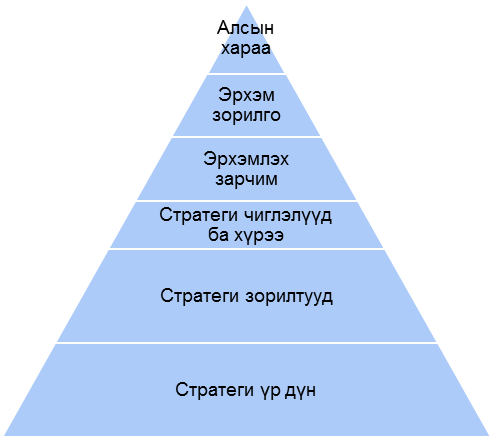 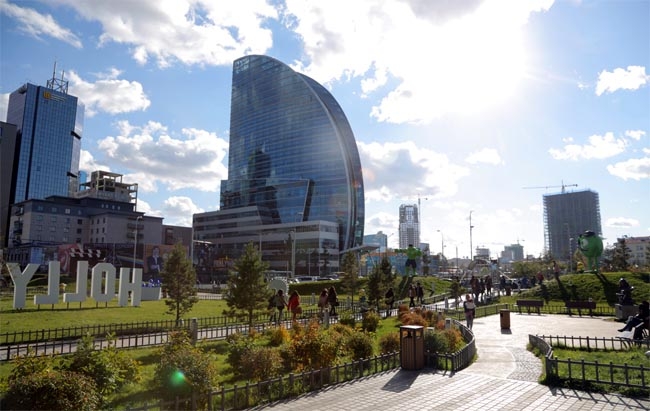 Зургаа. СТРАТЕГИЙН ХҮРЭЭУлаанбаатар хотын Захирагчийн ажлын албаны стратеги төлөвлөлтийг дараах бодлогын баримт бичгүүдийн хүрээнд тодорхойллоо. Үүнд:Монгол Улсын тогтвортой хөгжлийн үзэл баримтлал-2030Монгол Улсын Засгийн газрын 2016-2020 оны мөрийн хөтөлбөр Монгол Улсын эдийн засаг, нийгмийн үндсэн чиглэлНийслэлийн Засаг даргын 2016-2020 оны үйл ажиллагааны хөтөлбөрНийслэлийн Эдийн засаг, нийгмийг хөгжүүлэх үндсэн чиглэлҮндэсний хөтөлбөр зэрэг бодлогын баримт бичиг, нөхцөл байдлын дүн шинжилгээ хийсэн дүгнэлтэд тулгуурлан дараах асуудлуудыг шийдвэрлэхийг эрмэлзэнэ.Долоо. СТРАТЕГИЙН ЗОРИЛТ, АРГА ХЭМЖЭЭ, ХҮРЭХ ҮР ДҮНУлаанбаатар хотын Ерөнхий менежер нь дээр дурдсан бодлогын баримт бичиг болон албаны дүрэмд заасан чиг үүргийн хүрээнд дараах стратегийн зорилтуудыг томьёолж хэрэгжүүлэх арга зам, хүрэх үр дүнг тодорхойлов.Стратеги зорилт 1. Улаанбаатар хотын инженерийн дэд бүтцийн хангамжийн бодлого, төлөвлөлттэй уялдуулан хэрэгжүүлэх, ашиглалт, засвар, арчлалтын үйл ажиллагааг нэгдсэн удирдлагаар хангана.1.1. ҮЕРИЙН ДАЛАН СУВАГУлаанбаатар хотын өндөржилт, ус зайлуулах барилга байгууламжийн хэвийн найдвартай үйл ажиллагааг хангахад салбарын болон хот байгуулалт, хот төлөвлөлтийн бодлого зорилтуудтай уялдуулан ашиглалтын үйл ажиллагаа, төлөвлөлтийг нэгдсэн удирдлагаар хангана.Хэрэгжүүлэх арга хэмжээ:Улаанбаатар хотын үерийн эрсдэлтэй бүсийг бууруулах хүн амын эрүүл аюулгүй орчинд амьдрах нөхцөлийг дараах үндсэн чиглэлээр тодорхойлж хэрэгжүүлнэ. Үүнд:Голын сав газрыг үерийн эрсдэлээс хамгаалах Үерийн дархлаатай хот бий болгох Үерээс хамгаалах байгууламж шинэчлэх, өргөтгөхЗамын ус зайлуулах шугам сүлжээг нэмж барьж байгуулахҮерийн хамгаалалтын барилга байгууламж, борооны болон хөрсний ус зайлуулах шугамын хамгаалалтын зурвас, засвар үйлчилгээний журмыг шинэчилэн боловсруулж мөрдөн ажиллахХүн амын аюулгүй байдлыг хангах үүднээс хамгаалалтын зурваст байгаа иргэд, аж ахуйн нэгжийн барилга байгууламжийг нүүлгэн шилжүүлэх Сайн засаглал, менежмент, үерийн эрсдэлийн санхүүжилтийг шийдвэрлэх.Хүрэх түвшин:1.2.  АВТО ЗАМ, ГҮҮРЭН БАЙГУУЛАМЖАвто зам, гүүрийн байгууламжийн завсар, арчлалт, ашиглалтын хэвийн найдвартай үйл ажиллагааг хангахад салбарын болон хот байгуулалт, төлөвлөлтийн бодлого зорилтуудтай уялдуулан нэгдсэн удирдлагаар хангана.Хэрэгжүүлэх арга хэмжээ:Улаанбаатар хотын авто замын мастер төлөвлөгөө боловсруулахад Нийслэлийн Авто замын хөгжлийн газар, Нийслэлийн Хот төлөвлөлт, ерөнхий төлөвлөгөөний газар, Нийслэлийн Зураг төслийн хүрээлэнтэй хамтарч ажиллахБодлогын хэмжээнд Улаанбаатар хотыг 2020 он хүртэл хөгжүүлэх ерөнхий төлөвлөгөөнд авто замын сүлжээг гол гудамж зам, туслах гудамж зам, нутаг дэвсгэрийн зам гэсэн 3 ангиллаар тодорхойлон төлөвлөлтийн хугацаанд 664.3 км авто зам, 22 ш олон түвшний огтлолцол барихаар төлөвлөсөн. Зураг 2 Улаанбаатар хотыг 2020 он хүртэл хөгжүүлэх ерөнхий төлөвлөгөө авто замын сүлжээ  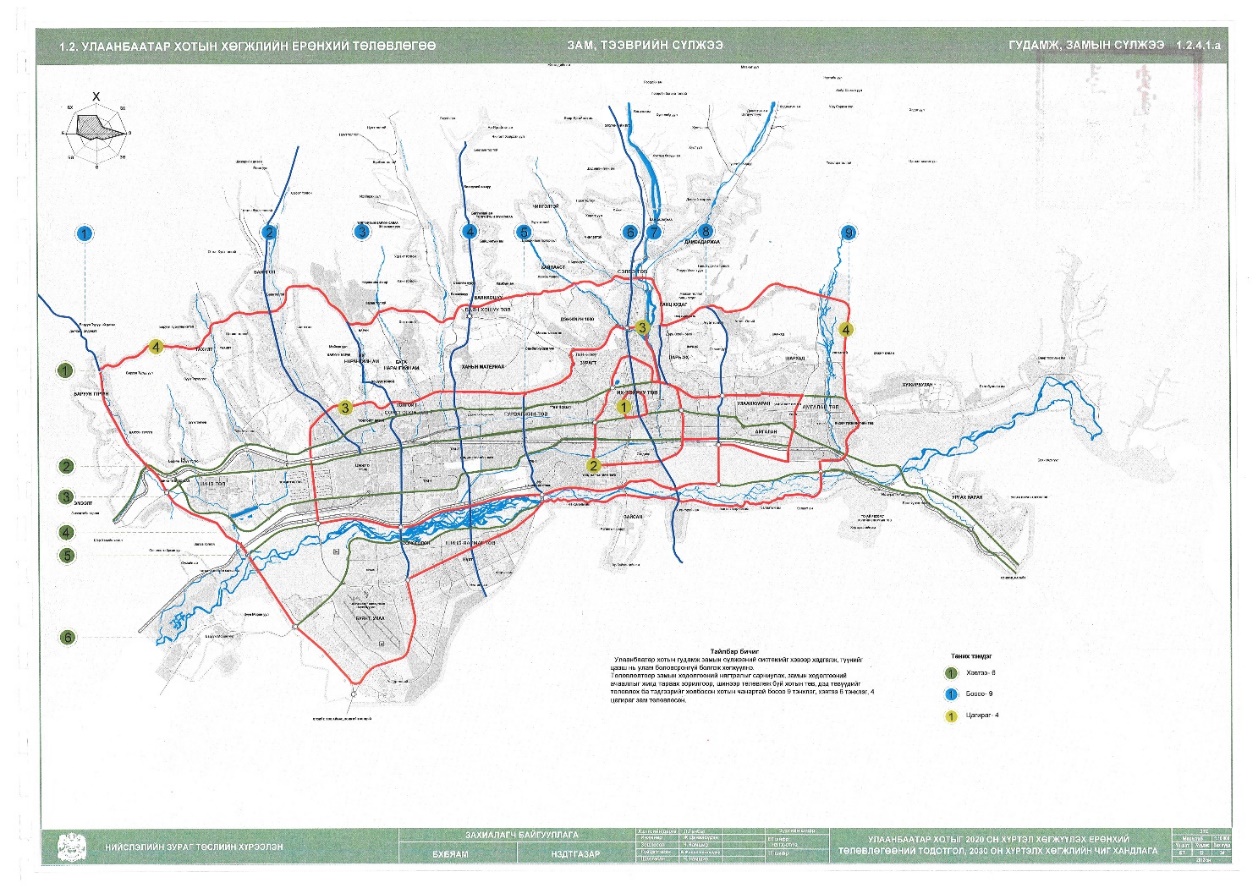 Гэр хорооллын гудамж замыг хатуу хучилттай болгосноор гудамж замууд цэвэр үзэмжтэй болох, тоосжилт багасах, цаг хугацаа хэмнэх, иргэд ая тухтай зорчих, гэр хорооллын дэд бүтэц хөгжих, хүмүүсийн амьдрах орчин сайжирч “Аз жаргалтай Улаанбаатар” хөтөлбөр хэрэгжихАвто замын түгжрэлийг багасгахын тулд олон төвшний огтлолцлын гүүрэн гарцыг уулзварууд дээр барихЗам засварын судалгаа шинжилгээний ажил явуулах, мэдээллийн санг баяжуулахАвто зам, замын байгууламжийн засвар, арчлалтыг сайжруулах, ашиглалтанд орсон замын эдэлгээний хугацааг уртасгахЗам засварын ажлын улс, нийслэлийн төсвийн хөрөнгө оруулалтыг 50% нэмэгдүүлэх,Гадаадын хандивлагч орнуудын хөрөнгө оруулалтыг татахГүйцэтгэгч компаниудад тавих шаардлагыг нэмэгдүүлэх, гүйцэтгэлийн хяналтыг сайжруулахАвто замын зураг төсөл болон барилга угсралтын ажлын чанарыг дээшлүүлэх, хяналтыг бүх шатанд нь сайжруулахУлаанбаатар хотын авто замын ашиглалтыг хариуцагч Улаанбаатар зам засвар арчлалтын газар ОНӨААТҮГ-ын техник, тоног төхөөрөмжийг нэмэгдүүлэн, ажиллах хүчнийг чадавхижуулах.Хүрэх түвшин:Гэр хорооллыг хөгжүүлэх төлөвлөлтийн дагуу дэд бүтцийг сайжруулснаар авто замаа дагаад цахилгаан, гэрэлтүүлэг, холбоо, нийтийн тээвэр хөгжинө.Авто зам, замын байгууламжийн засвар, арчлалтын хөрөнгө оруулалтыг 50% нэмэгдүүлснээр ашиглалтын хугацаа уртасах, шинээр барьснаас илүүтэй хуучнаа засварлаж шинэчилснээр эдийн засгийн хэмнэлт үүсгэнэ. Авто замын түгжрэл багасанаар зам ашиглагчдын зорчих хугацаа багасч, шатахуун зарцуулалт, эдийн засгийн хэмнэлт үүснэ. Ашиглалт хариуцагч байгууллагын үйл ажиллагаа, хүчин чадал сайжирч, сүүлийн үеийн дэвшилтэт техник тоног төхөөрөмж, технологи нэвтрүүлснээр эдийн засгийн хэмнэлт гарах, дэлхийн стандарттай хөл нийлүүлэн алхах боломж бүрдэнэ. Мэдээллийн сан тодорхой үзүүлэлт, тоо хэмжээгээр баяжина.1.3. ДУЛААН ХАНГАМЖУлаанбаатар хотод үйл ажиллагаа явуулж байгаа дулаан хангамж хангамжийн ашиглалтын үйл ажиллагааг бодлого шийдвэр, нэгдсэн удирдлагаар хангана.Нийслэлийн засаг дарга бөгөөд Улаанбаатар хотын Захирагчийн 2016-2020 оны үйл ажиллагааны хөтөлбөр:2.4.3 Амгалан дулааны станцын үр ашгийг дээшлүүлэх, дулааны төв шугамтай холбох замаар хотын зүүн хэсгийн дулаан хангамжийг сайжруулна.Хэрэгжүүлэх арга хэмжээ:3.1. Хэсэгчилсэн халаалттай орон сууц айл өрх, сургууль цэцэрлэгийг төвлөрсөн дулаанд холбоно.3.2. Дулаан хангамжийн төвлөрсөн шугам сүлжээнд 47 750  айл өрхийг төвлөрсөн дулаан хангамжийн системд холбоно. Эдгээр айл өрхийг төвлөрсөн дулаан хангамжийн системд холбоход 143,0 тэрбум төгрөгийн хөрөнгө оруулалт шаардлагатай.Баянгол дүүрэг 11,16,20-р хороо /Гандан, МҮОНРТ-ийн орчим, ДЦС-2-ын орчим/Баянзүрх дүүрэг 2,4,5,8,9,12,13,14,16,22-р хороо /Амгалан дулааны станц орчим/Сонгинохайрхан дүүрэг 5,6,7,20-р хороо /ханын материал орчим/Сүхбаатар дүүрэг 9,10,11-р хороо /VII хороолол орчим/Хан-Уул дүүрэг 4,5,6,7,8,9,11,16-р хороо /Яармаг орчим/Чингэлтэй дүүрэг 8,9,10,11-р хороо /МҮОНРТ, Дэнжийн мянга орчим/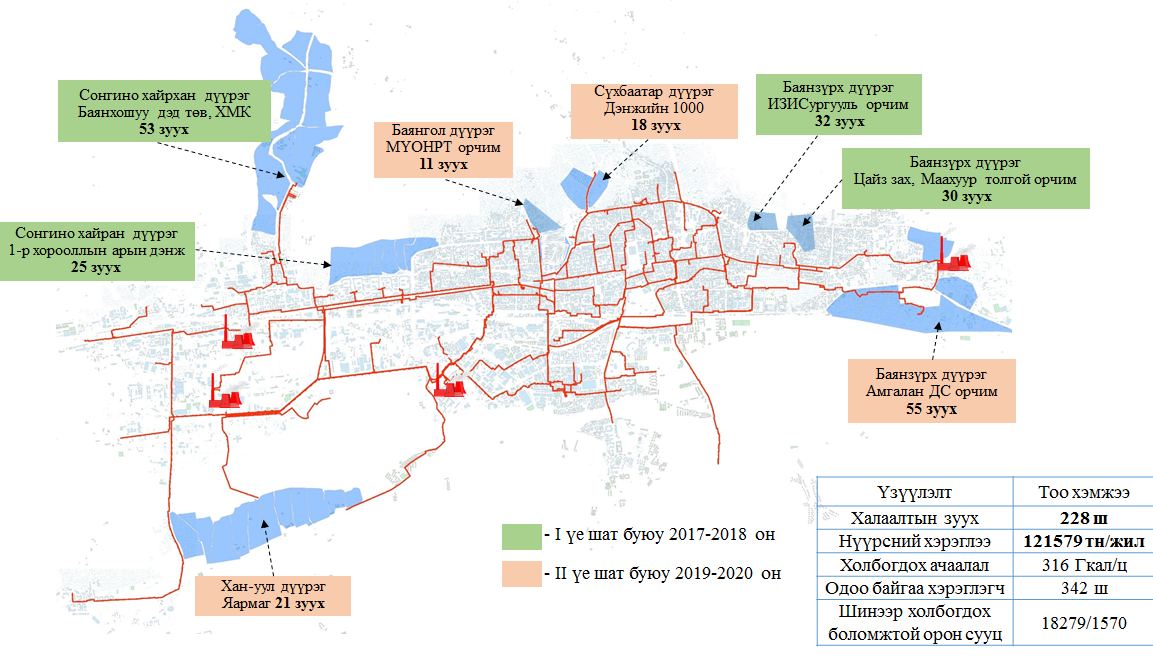 3.3. Эрчим хүчний хэмнэлтээр өсөн нэмэгдэж буй хэрэгцээг хангах бодлого баримтлана.3.4. Дулаан хангамжийн эх үүсвэрийн хүчин чадлыг нэмэгдүүлэх болон шугам сүлжээг өргөтгөн шинэчилнэ.3.5. Нийт 14 байршил дээр хэсэгчилсэн 228 ш зуухыг төвлөрсөн дулаан хангамжийн системд холбох шийдлийг гарган зураг төсөл, угсралтын ажлыг хийнэ. Хүрэх түвшин: Дулаан хангамжийн төвлөрсөн шугам сүлжээнд 47 750  айл өрх, 228 зуухыг холбосноор иргэдийг найдвартай дулааны эрчим хүчээр хангаж тав тухтай амьдрах нөхцөл бүрдэнэ. Хотын агаарын бохирдлыг тодорхой хэмжээгээр буулгана.Дулаан хангамжийн эх үүсвэрийн хүчин чадлыг нэмэгдүүлэх болон шугам сүлжээг өргөтгөн шинэчилснээр хотын дулаан хангамж сайжирна.      1.4. УСАН ХАНГАМЖ, АРИУТГАХ ТАТУУРГАУлаанбаатар хотын усан хангамж, ариутгах татуурга шугам сүлжээ, тоног төхөөрөмжийн хэвийн найдвартай үйл ажиллагааг хангахад салбарын болон хот байгуулалт, хот төлөвлөлтийн бодлого зорилтуудтай уялдуулан ашиглалтын үйл ажиллагаа, төлөвлөлтийг нэгдсэн удирдлагаар ханган ажиллана.ЗГҮАХ-ийн 4.2.3, 4.2.4, 4.2.5 Усны нөөцийг хамгаалж, хомсдолоос сэргийлэх нэгдсэн менежментийг хэрэгжүүлж, хаягдал бохир усыг цэвэрлэн дахин ашиглах технологи нэвтрүүлэхийг дэмжинэ.Гол, горхи, булаг, шанд, рашааны ундаргын эхийг хамгаалах ажлыг эрчимжүүлж, гол мөрний болон хур бороо, цас, мөсний усыг хуримтлуулах, усан сан, хөв, цөөрөм байгуулж ус хангамжийг нэмэгдүүлнэ.Нийслэл, хот суурин газрын ундны эх үүсвэрийг хамгаалах, хүн амыг эрүүл ахуйн шаардлагад нийцсэн усаар хангах арга хэмжээг үе шаттайгаар хэрэгжүүлнэ.Нийслэлийн засаг дарга бөгөөд Улаанбаатар хотын Захирагчийн 2016-2020 оны үйл ажиллагааны хөтөлбөр:2.4.15 Улаанбаатар хотын ундны усны аюулгүй байдлыг хангах хөтөлбөр хэрэгжүүлнэ. 2.4.16 Хотын ус хангамжийн нөөцийг нэмэгдүүлэх “Туул усан цогцолбор” төсөл хэрэгжүүлж, цэвэр усны түгээлт, хүртээмжийг сайжруулна.2.4.17 Улаанбаатар хотын цэвэр усны сангуудыг шугамаар холбож, цэвэр усны түгээлт, хүртээмжийг сайжруулна. 2.4.18 “Улаанбаатар хотын цэвэр, бохир усны хоолойг шуудуу ухалгүйгээр доторлох” төсөл хэрэгжүүлж, ус хангамж, ариутгах татуургын гол болон салбар шугамыг шинэчилнэ.3.2.4 Усны нөөцийн хамгаалалтын болон эрүүл ахуйн бүсийн дэглэмийг сайжруулан, ус хангамжийн хүртээмжийг нэмэгдүүлж зүй зохистой хэрэглээг бий болгоно.Хэрэгжүүлэх арга хэмжээ:Ус ашиглалтыг бүрэн тоолууржуулж, хаягдал бохир усыг цэвэрлэж, дахин ашиглалтыг нэмэгдүүлэх ажлыг зохион байгуулахУсны эх үүсвэр болон шугам сүлжээний хамгаалалтын зурвас дах иргэн, аж ахуйн нэгжийг нүүлгэн суурьшуулах Сэлбэ голын эх, Санзайгаас Дунд гол хүртэл хэсэгчилсэн ерөнхий төлөвлөгөө, ажлын зураг,  төсвийг боловсруулах Гол усны эх, намаг цэвдэг бүхий газарт нэмж суурьшил үүсэхээс хамгаалж  нөхөн сэргээх тогтолцоог бүрдүүлэхБайгалийн доройтолд орж талхлагдсан газрыг үе шаттайгаар нөхөн сэргээх ажлыг мэргэжлийн байгууллага, эрдэмтэн судлаачдын судалгаанд  түшиглэж  шинэ техник,  технологи нэвтрүүлэн  хэрэгжүүлэхГадаргын усыг хуримтлуулж усан сан, нуур, цөөрөм  үүсгэн  усыг ахуйн хэрэглээнд ашиглан урт хугацаанд тэжээгддэг гүний цэвэр усаа зөвхөн хоол хүнсэнд зориулан хэмнэж,  газрын доорх усыг нэмэгдүүлэхГадаргын усыг хуримтлуулах замаар хот суурины хүн амын ус хангамжийг нэмэгдүүлэх арга хэмжээг авч хэрэгжүүлэхХот, суурины инженерийн шугам сүлжээ, барилга байгууламжийн мэдээллийн нэгдсэн санг бүрдүүлж, олон нийтэд хүрэх мэдээллийн чанар хүртээмжийг сайжруулахГол мөрний хамгаалалтын бүсийн дэглэмийг мөрдүүлэх, хог хаягдлыг цэвэрлэх ажлыг тогтмол зохион байгуулж, голын эргийн дагууд тохижуулж, иргэд амралт, чөлөөт цагаа өнгөрүүлэх, спортоор хичээллэх бүс болгон хөгжүүлэхУс хангамжийн эх үүсвэрт эрүүл ахуйн бүс тогтоож, дэглэмийг мөрдүүлэх.Хүрэх түвшин:1.5. ЦАХИЛГААН ХАНГАМЖУлаанбаатар хотын цахилгаан хангамжийн хэвийн найдвартай ажиллагааг хангуулах, өргөтгөл шинэтгэл хийх, шинэ техник технологийн ололтыг нэвтрүүлэх, хангагч харилцагч байгууллагуудын уялдаа холбоог сайжруулж, нийтийн эзэмшлийн гудамж, зам талбайн гэрэлтүүлгийн ашиглалт үйлчилгээ хариуцан ажилладаг компаниудыг нэгдсэн удирдлагаар хангаж, засвар, ашиглалтын найдвартай ажиллагааг хангуулах, асалтыг нэмэгдүүлэх, хотын мэдээлэл холбооны салбарын үйл ажиллагаанд хяналт тавьж ажиллана.ЗГҮАХ-ийн 4.1.2. Сэргээгдэх эрчим хүчний үйлдвэрлэлийг хөгжүүлж, нүүрс боловсруулж ашиглах шинэ технологи нэвтрүүлэн, хүлэмжийн хийн ялгарлыг бууруулсан үйлдвэрлэл, бизнесийг олон улсын хамтын ажиллагааны хүрээний дэмжлэгт хамруулах ажлыг зохион байгуулна.Нийслэлийн засаг дарга бөгөөд Улаанбаатар хотын Захирагчийн 2016-2020 оны үйл ажиллагааны хөтөлбөр:2.4.1 Цахилгаан станцуудын хүчин чадлыг нэмэгдүүлж, хотын дулаан, цахилгаан хангамжийн тогтвортой, найдвартай байдлыг сайжруулна.2.4.2 Улаанбаатар хотын гэр хороолол, дагуул хотууд, шинэ суурьшлын бүсүүдэд эрчим хүчний шинэ эх үүсвэр барьж байгуулна.2.4.8 Гэрэл цахилгаангүй болон хүчдэлийн уналттай өрхийг цахилгаан эрчим хүчээр үе шаттай хангана.2.4.9 Нийтийн эзэмшлийн гудамж, зам талбай, орон сууц, гэр хорооллын гэрэлтүүлгийг сайжруулж, нэгдсэн удирдлагын системд бүрэн холбоно.2.4.10 Эрчим хүч хэмнэх, үр ашгийг дээшлүүлэх, алдагдлыг бууруулах, шинэ техник, технологи нэвтрүүлэх чиглэлээр төсөл, арга хэмжээ хэрэгжүүлнэ.Хэрэгжүүлэх арга хэмжээ:Гэрэлтүүлэг, хэрэглээний халуун усны хангамжийг сэргээгдэх эрчим хүчээр хангах загвар төслүүдийг хэрэгжүүлэхАгаарын бохирдолтой холбогдуулан гэр хороололд бие даасан болон хэсэгчилсэн шийдэлтэй цахилгааны эх үүсвэр барьж байгуулна. /Кинетикийн цахилгаан станц/Цахилгаан эрчим хүчээр хангагдаагүй болон хүчдлийн уналттай нийт 8000 айл өрхийг Улсын төсвийн хөрөнгө оруулалтаар /2017 онд 7035 тэрбум төгрөг батлагдсан 5800 өрхийг цахилгаан эрчим хүчээр хангана. / цахилгаанаар найдвартай хангах асуудлыг шийдвэрлэнэ.Гэр хороололд 35 кВ-ын цахилгаан дамжуулах шугам, дэд өртөөг барьж байгуулна. /279 тэрбум/ төгрөгийн санхүүжилт шаардлагатай. 35 кВ-ын цахилгаан дамжуулах шугам, дэд өртөөг барьж байгуулах Техник эдийн засгийн үндэслэлийг боловсруулна. Багануурт баригдах 700МВт хүчин чадалтай дулаан, цахилгааны станцыг барих ажлыг эхлүүлнэ.Шинэ техник технологийг цахилгаан эрчим хүчний салбарт нэвтрүүлнэ. /Хотын гэр хороололд бага оврын Кинетик цахилгаан станцыг нэвтрүүлж ашиглах/Нийтийн эзэмшлийн гудамж, зам талбайн  гэрэлтүүлэг түүний ашиглалт, үйлчилгээний журмыг шинэчлэх, Гэрэлтүүлгийн нэгдсэн стандарттай болох.Цахилгаан, холбооны шугам сүлжээний хамгаалалтын зурваст байгаа айл өрх, аж ахуйн нэгжийн барилга байгууламжийг нүүлгэн шилжүүлнэ.Өнөөдрийн байдлаар 8,3 тэрбум төгрөг бүхий батлагдсан зураг төсөвтэй ажлууд хүлээгдэж байгаа ба 2017 онд нийслэлээс 2017 онд батлагдсан 2,0 тэрбум төгрөгийн хөрөнгө оруулалтаар нийт 5 дүүргийн /Баягол, ХанУул, Сүхбаатар, Сонгинохайрхан, Налайх дүүрэг/ 17 байршилд 1200 орчим гэрэлтүүлгийг шинээр хийхээр төлөвлөн ажиллаж байна. Хүрэх түвшин:1.6. БАРИЛГА, ХОТ БАЙГУУЛАЛТУлаанбаатар хотын барилгуудын ашиглалтыг хот байгуулалтын одоогийн байдал болон төлөвлөлттэй уялдуулан иргэдийг эрүүл аюулгүй орчинд амьдрах нөхцлийг бүрдүүлэн мэргэжлийн ашиглалтын байгууллагуудыг нэгдсэн удирдлагаар хангаж ажиллана.Монгол Улсын тогтвортой хөгжлийн үзэл баримтлал-2030 /I үе шат/Улаанбаатар хотод барилгын дулааны алдагдлыг 20 хувиар бууруулна.ЗГҮХ-ийн 2.86, 2.89, 2.96Хот, суурин газруудад шинээр баригдах орон сууцны хорооллын инженерийн хангамжийн шугам сүлжээний техникийн шийдлийг хонгилын системээр төлөвлөн, үе шаттай хэрэгжүүлнэ.Нийтийн аж ахуйн талаар төрөөс баримтлах нэгдсэн бодлогыг хот, суурин газрын хөгжлийн ерөнхий төлөвлөгөөтэй уялдуулан боловсруулж хэрэгжүүлнэ.Улаанбаатар хотын Сэлбэ, Баянхошуу дэд төвүүдийн инженерийн шугам сүлжээг барьж байгуулах ажлыг дуусгана.Нийслэлийн засаг дарга бөгөөд Улаанбаатар хотын Захирагчийн 2016-2020 оны үйл ажиллагааны хөтөлбөр:2.3.8 Угсармал орон сууцны барилгын дулаан алдагдлыг бууруулах төсөл хэрэгжүүлнэ.Хэрэгжүүлэх арга хэмжээ:Дулаан техникийн шинэчлэлийн хөтөлбөрийг БХБЯ-ны сайдын зөвлөлийн хурлаар танилцуулж ЗГ-ын хуралдаанаар оруулж олон улсын хүлэмжийн хий бууруулах сан, тусламжийн байгууллагад хандан хөнгөлөлттэй зээл тусламж авч болохуйц төсөл болно бэлтгэх.ОХУ-ын “Ломмета” ХХК, “Монгол базальт”ХК, “Люкс констракш”ХХК зэрэг байгууллагуудтай хамтран ажиллаж туршилтын төслийг амжилттай хэрэгжүүлэхГазар хөдлөлтийн тэсвэрлэлтийн үнэлгээ хийлгэх шаардлагатай 293 сургууль, цэцэрлэгийн барилгаас үлдсэн 238 барилгад газар хөдлөлтийн тэсвэрлэлтийн үнэлгээг хийж дуусгахУлаанбаатар хотод байгаа барилга байгууламжийг паспортжуулахБарилга байгууламжид дулаан техникийн тооцоо хийж бүртгэлжүүлэхБарилга байгууламжийг дулаалж эрчим хүчний хэмнэлт бий болгох, хүлэмжийн хийг бууруулахДулаалга хийгдэх барилгын зураг, техникийн даалгаврыг боловсруулан ажлын зураг төсөл боловсруулахХүрэх түвшин:1.7. ОРОН СУУЦУлаанбаатар хотын орон сууцны болон олон нийтийн зориулалттай барилгуудын инженерийн шугам сүлжээний хэвийн найдвартай үйл ажиллагааг хангуулах, өргөтгөл шинэтгэл хийх, шинэ техник технологийн ололтыг нэвтрүүлэх, иргэдийн тав тухтай амьдрах орчныг бүрдүүлэн ашиглалтын байгууллагуудын уялдаа холбоог сайжруулж, засвар, ашиглалтын найдвартай ажиллагааг хангаж ажиллана.ЗГҮАХ-ийн 2.85. Улаанбаатар хот болон томоохон хотуудыг дахин төлөвлөж, хөгжүүлэх бодлогын хүрээнд барилга байгууламжийг шинэчлэх, гэр хорооллын дахин төлөвлөлтийн төсөл, хөтөлбөрийг хэрэгжүүлж, агаарын бохирдлыг бууруулах нөхцөлийг бүрдүүлнэ.Нийслэлийн засаг дарга бөгөөд Улаанбаатар хотын Захирагчийн 2016-2020 оны үйл ажиллагааны хөтөлбөр:2.3.9 Сууц өмчлөгчдийн холбоотой холбогдох асуудлыг судалж, түүний үйл ажиллагааг тодорхой болгон, норматив стандартыг бий болгоно.Хэрэгжүүлэх арга хэмжээ:Сууц өмчлөгчдийн холбооны эрх зүйн байдал, нийтийн зориулалттай орон сууцны байшингийн дундын өмчлөлийн тухай хууль, Орон сууцны тухай хууль, Хот суурины усан хангамж ариутгах татуургын тухай хууль-д нэмэлт өөрчлөлт орруулан хууль эрхзүйн орчинг боловсронгуй болгохЦахилгаан шатны  угсралт, ашиглалт, засвар үйлчилгээний талаар эрх зүйн орчинг боловсронгуй болгохОдоо ашиглагдаж буй цахилгаан шатны засвар үйлчилгээний хөрөнгийг жил бүр улс, нийслэлийн төсөвт тусгуулан ашиглалтын найдвартай ажиллагаа мөн аюулгүй байдлыг ханган ажиллахНийтийн зориулалттай орон сууцны барилгын ашиглалтын шаардлага хангахгүй лифтийг шинэчилнэ.Хүрэх түвшин:Орон сууцны нийтийн аж ахуйн үйл ажиллагаанд шууд хамааралтай Орон сууцны тухай хууль, Хот суурины ус хангамж, ариутгах татуургын ашиглалтын тухай хууль, Сууц өмчлөгчдийн холбооны эрх зүйн байдал, нийтийн зориулалттай орон сууцны байшингийн дундын өмчлөлийн эд хөрөнгийн тухай хуулиудад нэмэлт өөрчлөлт орж ашиглалт засвар үйлчилгээ болон сууц өмчлөгчийн холбооны стандартыг шинэчлэн баталгаажуулж, мөрдүүлэхНийтийн орон сууцны ашиглалтын шаардлага хангахгүй лифтний шинэчлэлтийн ажил тодорхой түвшинд шинэчлэгдэнэ. 1.8. НИЙТИЙН ТЭЭВЭРТээвэр хөдөлгөөн зохион байгуулалтын бодлого, төлөвлөлттэй уялдуулан Улаанбаатар хотын нийтийн тээвэр, замын хөдөлгөөн зохион байгуулалтын үйл ажиллагаанд хяналт тавьж ажиллана.Нийслэлийн засаг дарга бөгөөд Улаанбаатар хотын Захирагчийн 2016-2020 оны үйл ажиллагааны хөтөлбөр:2.5.15 Авто замын ачааллыг бууруулах, түгжрэлийг багасгах зорилгоор тусгай замын автобус /BRT/-ыг нийтийн тээврийн үйлчилгээнд шинээр нэвтрүүлнэ.Хэрэгжүүлэх арга хэмжээ:Багтаамж ихтэй нийтийн тээвэр болох тусгай замын автобус /BRT/-ны үйлчилгээг шинээр нэвтрүүлэхэд хамтарч ажиллахХот хоорондын зорчигч, ачаа тээврийн цогцолборуудыг Улаанбаатар хот болон дагуул хотуудад байгуулахад санал өгч, хамтарч ажиллахНийтийн тээврийн хэрэгслийг жил тутам парк шинэчлэлт хийж, хүчин чадлыг нэмэгдүүлэхэд хамтарч ажиллахНийтийн тээврийн үйлчилгээнд удирдлага, мэдээллийн болон цахим төлбөрийн систем нэвтэрсэнтэй холбогдуулан хяналтыг сайжруулах чиглэлээр үүрэг даалгавар өгөхНийтийн тээврийн үйлчилгээний эцсийн зогсоолд түр амрах, бие засах зэрэг зориулалтын дагуу ашиглах стандартын шаардлага хангасан барилга байгууламж барихад дэмжлэг үзүүлж ажиллах.Хүрэх түвшин:Багтаамж ихтэй нийтийн тээвэр болох тусгай замын автобус /BRT/-ны үйлчилгээг нэвтрүүлснээр иргэдэд нийтийн тээврийн үйлчилгээний чанар хүртээмжийг нэмэгдүүлнэ. Нийтийн тээврийн багтаамж, үйлчилгээний хүчин чадлыг нэмэгдүүлж, иргэд нийтийн тээврээр эрүүл, аюулгүй үйлчлүүлэх боломж бүрдэнэ.Нийтийн тээврийн эцсийн зогсоолуудыг зориулалтын дагуу тохижуулснаар жолооч, ажилчдын ажиллах нөхцөл сайжирна.Стратеги зорилт 2: Иргэдийн эрүүл мэнд, ая тухтай амьдрах орчныг бүрдүүлэхэд чиглэсэн хот тохижилт, ногоон байгууламжийн чиглэлээр бодлого боловсруулж, хэрэгжүүлэн Нийслэл Улаанбаатар хотыг дэлхийн жишигт хүргэсэн хот болгон хөгжүүлнэ. 2.1. ХОТ ТОХИЖИЛТНийтийн эдэлбэрийн газарт хийгдэж буй тохижилтын ажлыг иргэдийн хэрэгцээ шаардлагад нийцсэн чанартай, хүртээмжтэй, арчилгаатай болгоно.ЗГҮХ-ийн 2.94, 4.2.4, 4.4.5Улаанбаатар хотын цэвэр усны хангамжийг сайжруулах ажлын хүрээнд Туул, Сэлбэ, Дунд голын урсацыг нэмэгдүүлж, эргийн дагуу олон нийтийн соёл, амралтад зориулсан тохилог орчныг бүрдүүлнэ.Гол, горхи, булаг, шанд, рашааны ундаргын эхийг хамгаалах ажлыг эрчимжүүлж, гол мөрний болон хур бороо, цас, мөсний усыг хуримтлуулах, усан сан, хөв, цөөрөм байгуулж ус хангамжийг нэмэгдүүлнэ.Аялал жуулчлалын гол чиглэлийн дагуу байгальд ээлтэй зогсоол, үйлчилгээний төвүүдийг олон улсын стандартад нийцүүлэн байгуулахыг дэмжинэ.Нийслэлийн засаг дарга бөгөөд Улаанбаатар хотын Захирагчийн 2016-2020 оны үйл ажиллагааны хөтөлбөр:3.3.1 Хот тохижилтын ажил, үйлчилгээнд Олон улсын ISO 9001:2015 стандарт нэвтрүүлнэ.3.3.3 Дүүрэг, хороололд бичил цэцэрлэг байгуулж нэг хүнд ногдох ногоон байгууламжийн хэмжээг нэмэгдүүлнэ.3.3.9 Туул, Сэлбэ, Дунд голын урсацыг нэмэгдүүлж, эргийн дагуу олон нийтийн эрүүл мэнд, соёл, амралтын тохилог орчин бүрдүүлнэ.Хэрэгжүүлэх арга хэмжээ: Нийтийн эдэлбэрийн газарт тохижилтын ажлыг төлөвлөх, зураг төсөл хийх, зургийн дагуу гүйцэтгэх, гүйцэтгэлд хяналт тавих, хүлээж авах, арчлалт хамгаалалтыг эзэнжүүлэхэд нийслэлийн нутгийн захиргааны байгууллага, иргэн хуулийн этгээдийн хооронд үүсэх харилцааг зохицуулах эрх зүйн орчинг бий болгох шаардлагатай байна.Тохижилтын ажилд тавигдах шаардлагыг бий болгох;Тохижилтын ажлыг шугам сүлжээний ажилтай уялдуулан хийж нөхөн сэргээх; тогтолцоог бий болгох;Барилгын орчны тохижилтыг хүлээн авч эзэнжүүлэх тогтолцоог бий болгох;Хот тохижилтын ажлын нэглсэн мэдээллийн сантай болгохХариуцлагын тогтолцоог бий болгох;Нийтийн эдэлбэрийн газарт хийгдэж буй тохижилтын ажлыг иргэдийн хэрэгцээ шаардлагад нийцсэн чанартай, хүртээмжтэй, арчилгаатай болгох;Тохижилтын ажлын үр дүнд бий болсон нийтийн эзэмшлийн эд хөрөнгийг эзэнжүүлж, арчилгаатай болгоно. Бороо, цасны усыг хуримтлуулах хөв цөөрөм байгуулах, гол, горхи, булаг шандны эхийг хашиж хамгаалахАялал жуулчлалын гол чиглэлийн дагуу зогсоол, үйлчилгээний төв, ариун цэврийн байгууламжийн ТЭЗҮ, зураг төслийг олон улсын стандартад нийцүүлэн боловсруулж байгуулахХүрэх түвшин:2.2. НОГООН БАЙГУУЛАМЖНэг хүнд ногдох ногоон байгууламжийн хэмжээг нэмэгдүүлж, ногоон байгууламжийн бодлогыг урт хугацаанд зөв тодорхойлж, гүйцэтгэлийн шалгуур үзүүлэлт, түвшинг мэргэжлийн түвшинд хүргэнэ.Нийслэлийн засаг дарга бөгөөд Улаанбаатар хотын Захирагчийн 2016-2020 оны үйл ажиллагааны хөтөлбөр:3.3.1 Хот тохижилтын ажил, үйлчилгээнд ISO9001:2015 стандартыг нэвтрүүлэх.3.3.2 Харшлын өвчин үүсгэгч ургамлын устгах, тоосонцорын дэгдэлтийг бууруулах арга хэмжээ авна.3.3.3 Дүүрэг, хороололд бичил цэцэрлэг байгуулж нэг хүнд ногдох ногоон байгууламжийн хэмжээг нэмэгдүүлнэ.3.3.4 Хотын тоосжилтыг бууруулах зорилгоор гудамж талбайг зүлэгжүүлж, хатуу хучилттай болгоно.3.3.6 Мод тарьсан, ногоон байгууламж бий болгосон иргэд, байгууллагыг урамшуулах тогтолцоог оновчтой зохион байгуулах  эрх зүйн орчин бүрдүүлнэ.Хэрэгжүүлэх арга хэмжээ:Хотын Ерөнхий менежерийн дэргэд “Ногоон байгууламжийн зөвлөл”-ийг ажиллуулж ногоон байгууламжийг нэмэгдүүлэх, томоохон бодлогын төлөвлөлт хийх, тохижилтын бусад ажлыг нягт уялдуулах талаар байнгын мэдээллийн ил тод байдлыг  хангана.Ногоон байгууламжийн цогц стандартыг бий болгож,  шинжлэх ухааны байгууллагатай хамтран ажиллах;Тохижилт ногоон байгууламжийн ажилд нийтээр дагаж мөрдөх заавар, дүрэм, журамтай болох;Шинжлэх ухаанд суурилсан төрийн бодлогыг хэрэгжүүлж, түлхүүр судалгааг дэмжих, иргэд, байгууллагад урамшуулалыг бий болгох;Ногоон байгууламжийн төлөвлөлтөнд төсвийн уялдааг сайжруулж, зураг төсөлтэй уялдаж гүйцэтгэл хийгддэг нөхцлийг хангах;Том оврын мод тарих, хамгаалалтын зурвас газрын арчилгааны ажлыг 3 жилээр гүйцэтгүүлж, ургалтыг 100% хүлээж авах бодлогын хэрэгжүүлэх;Зүлэгжүүлэлтийн ажилд ган хүйтэнд тэсвэртэй, өвөлжих чадвар сайтай, талхагдал даадаг, үндэслэг ишт, бутлаг үет, хавар эрт ургадаг, намар орой хагдардаг зүйлийг сонгож тариалах үүнээс аж ахуй нэгжийн зүлэгний үрийг генийн болон сортын түвшинд тодорхойлуулж зөвшөөрдөг мехнаизм шилжих.Ургамлан хашлага, гоёлын мод, сөөг, цэцэгт ургамлыг тарих стандартыг өөрчлөн  нягтарлыг сайжруулах. Ногоон байгууламжийн аж ахуй нэгжийн чадамжийг нэмэгдүүлж, арчилгааны ажлыг сайжруулах;Ургамлын хөрс, бордоо, шингэн, ургамал хамгаалалын арга хэмжээг шинжлэх ухааны үндэслэлтэй үе шат бүрээр хийж хэрэгжүүлэх:Сул шороон хөрс бүхий газрыг ойжуулах, хамгаалалтын зурвасыг нэмэгдүүлэх. Нийслэлийн харъяа байгууллага, дүүргийн нутгийн захиргааны байгууллага, хувийн хэвшлийн аж ахуй нэгжийн хамтын ажиллагааг сайжруулах, нэгдсэн нэг мэдээлиийн баазтай болох. Бид нэг хүнд ногдох ногоон байгууламжийн хэмжээг 2020 онд 5.0м2 хүргэх;Хүрэх түвшин:2.3. ГАДНА ЗАР СУРТАЛЧИЛГААХот төлөвлөлт, тохижилтын нөхцөл, шаардлагатай уялдуулан иргэд, аж ахуйн нэгж байгууллагуудын гадна зар сурталчилгааны эрэлт хэрэгцээг зохистой түвшинд хангана.Хэрэгжүүлэх арга хэмжээ:“Нийслэлийн нутаг дэвсгэрт гадна зар сурталчилгааны байгууламжийг байрлуулахад дагаж мөрдөх журам”-ыг шинэчлэн сайжруулж, батлан мөрдүүлэх замаар гадна сурталчилгааны нэгдсэн бодлого, тавигдах шаардлагыг хэрэгжүүлэх ажлыг Захирагчийн ажлын алба удирдан зохион байгуулна.Зар сурталчилгааны тухай хуулинд Нийслэл, дүүргийн нутгийн захиргааны байгууллагууд зөвхөн нийтийн эзэмшлийн газар, барилга байгууламж дээрх сурталчилгаанд хяналт тавих, зөвшөөрөл олгохоор заасан нь хувийн эзэмшлийн газар, обьектод тавигдах шаардлагыг хэрэгжүүлэхэд хүндрэл учруулж байгаа тул Зар сурталчилгааны тухай хуулийн 9-р зүйлд өөрчлөл оруулах саналыг боловсруулж холбогдох дээд шатны байгууллагад хандан шийдвэрлүүлнэ. Гадна зар сурталчилгаанд тавигдах шаардлагыг сурталчилгааны байгууламж, хаягийн байгууламж бүрээр нарийвчлан гаргаж батлуулан үйлчилгээний байгууллагуудыг гадна хаягийн тавигдах шаардлагын хэрэгжилтэнд тэдгээртэй холбогдох үйл ажиллагааны зөвшөөрөл олгогч бүхий л агентлаг, газрууд үүрэг хүлээж хяналт тавьдаг байх нь ААНБ-ын гадна хаягийг өнгө үзэмжтэй, эмх цэгцтэй, гадаад хэлийг зохистой хэрэглээг бий болгоно. Хотын хэмжээнд байрлуулсан гадна сурталчилгааны өнгө үзэмж, аюулгүй байдал, тавигдах шаардлагыг хангаж буй эсэхэд байнгын хяналт тавих, зөрчлийг арилгах талаар тасралтгүй арга хэмжээ авч ажиллахад хүний нөөцийн хүрэлцээгүй байдал бий болдог учраас гадна сурталчилгааны хийц, дизайны чиглэлээр мэргэшсэн зөвлөхийн багийг шаардлагатай үед ажиллуулж, тэдгээрийг гадна сурталчилгааны байгууламжийн төлбөрийн орлогын тодорхой хувиар санхүүжүүлэн ажиллана.Хотын Ерөнхий менежерийн дэргэд “Гадна зар сурталчилгааны зөвлөл”-ийг ажиллуулж гадна зар сурталчилгааны томоохон байгууламжийг байрлуулахад хотын төлөвлөлт бүтээн байгуулалт, аюулгүй байдалд нягт уялдуулан нягт уялдуулах талаар байнгын мэдээллийн ил тод уялдааг хангана.Гадна зар сурталчилгааны төлбөрийн 2 зэрэглэлийг 3 болгон нэмэгдүүлж хотын захын байршилд байрлуулсан сурталчилгааны байгууламжийн өртөг хямдарснаар засвар, арчлалтыг тогтмолжуулах боломжтой. /Хотын захад 2-р зэрэглэлийн төлбөр өндөр байгаа учраас сурталчилгааны байгууламжууд үр ашиггүй болж, засвар арчлалт хийгдэхгүй байна./Нэг барилга, нэг орчинд олноор үйл ажиллагаа явуулж буй үйлчилгээний байгууллагуудын гадна хаягийг тавигдах шаардлагад нийцүүлэн эмх цэгцтэй, нэгэн жигд хэм хэмжээтэй байлгах арга хэмжээ авах, зураг эскиз гаргаж шинэчлэх, нэгдсэн хаягийн байгууламжийг нийтийн эзэмшлийн гудамж, зам талбайд байрлуулна.  Хүрэх түвшин:2.4. ХОТ ЧИМЭГЛЭЛҮндэсний хэв загвар, орчин үеийн технологид тулгуурласан хот чимэглэлийн бодлогыг боловсруулан хэрэгжүүлж дэлхийн нийслэл хотуудаас ялгарах хот болгоно.Хүрэх түвшин:Стратеги зорилт 3. Дэвшилтэт ногоон технологи, тогтвортой санхүүгийн систем, иргэдийн зөв хандлага бүхий хог хаягдлын менежменттэй хот болно.3.1. ХОГ ХАЯГДАЛХог хаягдлыг эх үүсвэр дээр ангилан ялгах тогтолцоог бий болгож, иргэдийн хог хаягдлын боловсролыг нэмэгдүүлэх, ухуулга сурталчилгааны ажлыг системтэйгээр зохион байгуулна. ЗГҮАХ-ийн 4.1.6, 4.2.6 Хот, суурин газрын агаар, ус, хөрсний бохирдлыг бууруулж, хог хаягдлын зохистой менежментийг хэрэгжүүлнэ.Хөрс хамгаалах, газрын доройтлыг бууруулах бодлого хэрэгжүүлж, уул уурхайн хайгуул, олборлолтод өртөж, эвдрэлд орсон газар нутгийг нөхөн сэргээнэ.Нийслэлийн засаг дарга бөгөөд Улаанбаатар хотын Захирагчийн 2016-2020 оны үйл ажиллагааны хөтөлбөр:3.3.7. Хог хаягдлыг тээвэрлэх, ангилах, боловсруулах, худалдан авах цогц менежментийг дүүрэг  бүрд бий болгоно.3.3.8. Хог хаягдлыг дахин боловсруулах Эко-Паркийн дэд бүтцийг байгуулж, хог хаягдлын менежментийг сайжруулна3.3.10. Орчны бохирдол, гуу жалга, далан сувгийн цэвэрлэгээг иргэдийн оролцоотой сайжруулж, хог хаягдлыг бууруулах арга хэмжээг үе шаттай хэрэгжүүлнэ.3.3.11. Нийтийн эзэмшлийн гудамж, зам талбайн цэвэрлэгээ, төвлөрсөн хогийн цэгийн үйл ажиллагааны чадавхийг сайжруулна.Хэрэгжүүлэх арга хэмжээ:Улаанбаатар хотоос үүсэх хог хаягдлын 30 хувийг эх үүсвэр дээр нь ангилан ялгадаг болно.Хог хаягдлын цуглуулалт, тээвэрлэлтийн үйл ажиллагааг тогтсон хуваарьтай, ангилан цуглуулалдаг хэлбэрт шилжүүлнэ.Хог хаягдлыг дахин боловсруулах, сэргээн ашиглах үйлдвэр байгууахТөвлөрсөн хогийн цэгүүдийн нөхцлийг сайжруулж, зэрэглэлийг нэг шатаар нэмэгдүүлнэ.Алслагдсан хороодыг бие даасан хог хаягдлын үйлчилгээний системтэй болгоно.Зуслан, ногоон бүс, голын ай сав газарт хог хаягдалгүй орчныг бүрдүүлнэ.Хог хаягдлын тогтвортой менежментийг бий болгоноУлаанбаатар хотын айл өрх, аж ахуйн нэгж байгууллагаас үүсэх аюултай хог хаягдлыг цуглуулах, тээвэрлэх, байгаль орчинд ээлтэй аргаар хадгалдаг системийг бий болгоно.Хог хаягдлын менежментийн санхүүгийн үр ашигтай, тогтвортой системийг бүрдүүлнэ.Хүрэх түвшин:3.2. ЭЗЭНГҮЙ НОХОЙ, МУУРЭрүүл аюулгүй орчныг бий болгох зорилгоор нохой, муурыг бүртгэлжүүлж, паспортжуулан, үүлдэр угсаа тодорхойгүй нохойны үржлийг хязгааралах замаар, золбин нохойн тоо толгойг бууруулах.Хэрэгжүүлэх арга хэмжээ:Гэр хороололд нохой, муур тэжээх тохиолдолд заавал бүртгэлжүүлж, паспорт, пайз олгодог болно.Үүлдэр угсаа тодорхойгүй нохойны үржлийг хязгааралдаг болно.Устгалын үйл ажиллагааг чанар, хүртээмжийг нэмэгдүүлнэ.Хүрэх түвшин:3.3. ОРШУУЛГЫН МЕНЕЖМЕНТОршуулгын чиглэлээр үйл ажиллагаа эрхэлдэг компаниудын үйл ажиллагааг зохион байгуулалтад оруулж, оршуулгын үйлчилгээний үнэ тарифын боловсронгуй тогтолцоог бүрдүүлэх.Хэрэгжүүлэх арга хэмжээ:Оршуулгын тухай хуулийг санаачилж, хууль эрх зүйн орчныг сайжруулна.Оршуулгын үйлчилгээ эрхэлдэг аж ахуйн нэгж, байгууллагуудыг нэгдсэн удирдлага зохион байгуулалтад оруулна.Оршуулгын зан үйл, хууль, тогтоомжийн талаар иргэдэд ухуулга сурталчилгааны ажлыг зохион байгуулна.Хүрэх түвшин:Стратеги зорилт 4. Хотын хүнс, худалдаа, хоол үйлдвэрлэл үйлчилгээ, ахуйн үйлчилгээний салбарын хөгжлийн бодлогыг хэрэгжүүлэн, худалдаа, үйлчилгээний салбарт олон улсын жишигт нийцсэн, стандартыг мөрдүүлж, дэвшилтэт технологи инноваци үйлчилгээний соёлыг нэвтрүүлэн, хүнсний гол нэрийн бүтээгдэхүүн, экологийн цэвэр хүнсний хангамжийг нэмэгдүүлнэ.4.1. ХУДАЛДАА, ҮЙЛЧИЛГЭЭХудалдааны  салбарын эрх зүйн орчинг боловсронгуй болгож, олон улсын жишигт нийцсэн стандартыг мөрдүүлж, дэвшилтэт технологи, инноваци, үйлчилгээний соёлыг нэвтрүүлэн, мэргэжилтэй ажилтны эзлэх хувийг нэмэгдүүлнэ. Нийслэлийн засаг дарга бөгөөд Улаанбаатар хотын Захирагчийн 2016-2020 оны үйл ажиллагааны хөтөлбөр:5.4.8.  "Худалдаа, үйлчилгээ-2020", "Хүн амын ахуйн үйлчилгээ-2020" нийслэлийн дэд хөтөлбөрүүдийг батлуулж, хэрэгжүүлнэ.Хэрэгжүүлэх арга хэмжээ:Худалдааны салбарын эрх зүйн орчинг боловсронгуй болгох чиглэлээр холбогдох хуулийн төсөлд санал хүргүүлэх, "Нийслэлийн нутаг дэвсгэрт согтууруулах ундаа худалдах, түүгээр үйлчлэх тусгай зөвшөөрөл олгох, хяналт тавих журам", "Нийслэлийн худалдаа, үйлчилгээний нийтлэг журам"-д худалдаа эрхлэхэд тавигдах шаардлагыг нарийвчилж тодорхой тусган, нийслэлийн худалдааны салбарт тулгамдаж буй асуудлыг зохицуулах чиглэлээр нэмэлт өөрчлөлт оруулж  шинэчилэн батлуулах,“Нийслэлийн нутаг дэвсгэрт түргэн үйлчилгээний цэг ажиллулах журам”-ыг шинэчилэн батлуулж, мөрдүүлэх,Худалдааны газрын стандартыг олон улсын жишигт нийцүүлэн шинэчилж, мөрдүүлэх,Худалдааны салбарт дэвшилтэт технологи, инноваци, үйлчилгээний соёл,  электрон худалдаа, автоматжуулалтыг нэвтрүүлэн, худалдааны газруудын 40 хувийг тохирлын үнэлгээнд хамруулах,Салбарын хүний нөөцийг мэргэшүүлэх бодлого зохицуулалтын арга хэмжээ авч, мэргэжилтэй ажилтны тоог 90 хувьд хүргэх,Бараа, түүхий эдийн бэлтгэл, нийлүүлэлтийн зохистой тогтолцоог бий болгон, хадгалалт, тээвэрлэлтийг оновчтой болгож, түгээлтийн нэгдсэн систем нэвтрүүлэх замаар зах зээлийн бодит үнийн түвшинг бүрдүүлэх,“Нийслэлийн нутаг дэвсгэрт түргэн үйлчилгээний цэг ажиллуулах журам”-д нэмэлт өөрчлөлт оруулж, зөвшөөрөлгүй ТҮЦ-үүдийг цэгцэлж, хот төлөвлөлт, орчины тохижилт, иргэдийн амьдрах орчины нөхцөлтэй уялдуулан оновчтой байршуулж,  олон улсын жишигт нийцүүлэн, эрүүл ахуй, аюулгүй байдлын шаардлагыг  хангуулах  зэрэг зорилтуудыг дэвшүүлсэн “Худалдаа, хоол үйлдвэрлэл үйлчилгээ-2020” нийслэлийн дэд хөтөлбөр батлуулан хэрэгжүүлэхХүрэх түвшин:4.2.  ХООЛ ҮЙЛДВЭРЛЭЛ, ҮЙЛЧИЛГЭЭХоол үйлдвэрлэл үйлчилгээний  салбарын эрх зүйн орчинг боловсронгуй болгож,  дэвшилтэт технологи, инноваци, үйлчилгээний соёлыг нэвтрүүлэн, олон улсын жишигт нийцсэн стандартыг мөрдүүлж, хэрэглэгчдийн эрүүл, зохистой хооллолтын талаарх мэдлэгийг дээшлүүлнэ.Хэрэгжүүлэх арга хэмжээ:"Нийслэлийн нутаг дэвсгэрт согтууруулах ундаа худалдах, түүгээр үйлчлэх тусгай зөвшөөрөл олгох, хяналт тавих журам", "Нийслэлийн худалдаа, үйлчилгээний нийтлэг журам"-д хоол үйлдвэрлэл үйлчилгээний салбарт тулгамдаж буй асуудлыг зохицуулах чиглэлээр нэмэлт өөрчлөлт оруулах, Хоол үйлдвэрлэл үйлчилгээний газрын стандартыг олон улсын жишигт нийцүүлэн шинэчлэх, мөрдүүлэх,Хоол үйлдвэрлэлийн дэвшилтэт технологид тулгуурлан хүүхдийн бие махбодийн онцлогт тохирсон хоол, сүү, цагаан идээний технологийг хүүхдийн хоолны үйлдвэрлэлд нэвтрүүлэх нөхцлийг судалж, “Үдийн цай” хөтөлбөрийн менежментийг боловсронгуй болгох, Иргэдэд зохистой хооллолтын мэдлэг олгож, зөв дадлыг төлөвшүүлэх замаар хүн амын хүнсний аюулгүй байдлыг хангуулах, эрүүл мэндийг хамгаалах, хоосон илчлэгт бүтээгдэхүүн /junk food/-ий хэрэглээг багасгах,Хоол үйлдвэрлэл үйлчилгээний салбарт дэвшилтэт технологи, инноваци нэвтрүүлэх,Салбарын хүний нөөцийг мэргэшүүлэх бодлого зохицуулалтын арга хэмжээ авч, мэргэжилтэй ажилтны эзлэх хувийг 90 хувьд хүргэх зэрэг зорилтыг дэвшүүлсэн  “Худалдаа, хоол үйлдвэрлэл үйлчилгээ 2020” нийслэлийн дэд хөтөлбөр батлан хэрэгжүүлэхСогтууруулах ундаагаар үйлчлэх тусгай зөвшөөрлтэй газруудын ажиллах цагийн хязгаарыг тавигдах шаардлагын биелэлтээс хамаарч ялгавартайгаар тогтоож мөрдүүлэхХүрэх түвшин:4.3.  ХҮНСНИЙ ГОЛ НЭРИЙН БАРАА БҮТЭЭГДЭХҮҮНИЙ ХАНГАМЖХүнсний гол нэрийн бараа бүтээгдэхүүний хангамжийн байдалд судалгаа хийн, экологийн цэвэр хүнсний хангамжийг нэмэгдүүлнэ.  Хэрэгжүүлэх арга хэмжээ:Хүнсний гол нэрийн бараа бүтээгдэхүүний хангамжийг сайжруулах чиглэлээр бодлого зохицуулалтын арга хэмжээ авах Органик болон зохицуулах үйлчилгээтэй, баяжуулсан хүнсний ач холбогдлын талаар иргэдэд мэдлэг олгох, цаашид органик хөдөө аж ахуй эрхлэх боломж нөхцлийг бүрдүүлэхХүнсний зориулалтын бус хуванцар савыг хүнсэнд хэрэглэхийн хор уршгийг иргэдэд таниулах чиглэлээр сургалт, сурталчилгаа зохион байгуулах Хөдөө аж ахуйн бүтээгдэхүүнийг үйлдвэрлэгчдээс шууд хэрэглэгчдэд хүргэх  бодлого зохицуулалтын арга хэмжээ авах Хүрэх түвшин:4.4. АХУЙН ҮЙЛЧИЛГЭЭАхуйн үйлчилгээний салбарт стандартад нийцсэн, соёлтой, чанартай, хүртээмжтэй үйлчилгээг нэвтрүүлнэ.ЗГҮАХ-ийн 2.48Үйлдвэржилтийн 21:100 хөтөлбөрийг хэрэгжүүлж, импортыг орлох экспортын чиглэлийн тэргүүлэх болон жижиг, дунд үйлдвэрлэл, хоршоо, худалдаа, үйлчилгээний салбарын татвар, эрх зүй, бизнесийн таатай орчинг бүрдүүлж, нэмүү өртөг шингэсэн бүтээгдэхүүн үйлдвэрлэлийн дотоодын нийт бүтээгдэхүүнд эзлэх хэмжээг нэмэгдүүлнэ.Нийслэлийн засаг дарга бөгөөд Улаанбаатар хотын Захирагчийн 2016-2020 оны үйл ажиллагааны хөтөлбөр:5.4.8.  "Худалдаа, үйлчилгээ-2020", "Хүн амын ахуйн үйлчилгээ-2020" нийслэлийн дэд хөтөлбөрүүдийг батлуулж, хэрэгжүүлнэ.Хэрэгжүүлэх арга хэмжээ:Ахуйн үйлчилгээний салбарт тулгамдаж байгаа асуудлуудыг шийдвэрлэх, ажиллагсдын тогтвортой хөдөлмөр эрхлэх нөхцөл, боломжийг хангах, нийслэлийн нийгэм эдийн засагт үзүүлэх үр нөлөөг дээшлүүлэх төр хувийн хэвшлийн хамтын ажиллагааг хангах оновчтой механизм, түүнийг хэрэгжүүлэх өндөр ур чадвар бүхий баг бүрдүүлэх зэрэг зорилтыг дэвшүүлсэн, нийслэлийн ахуйн үйлчилгээний салбарын хөгжлийг эрчимжүүлэх үндсэн чиглэл, боломж арга замыг тодорхойлсон “Хүн амын ахуйн үйлчилгээ -2020” хөтөлбөрийг боловсруулж батлуулах, хэрэгжүүлэх.Хүрэх түвшин:Стратеги зорилт 5. Албаны хэлтэс, харьяа газруудын үйл ажиллагаанд дотоод хяналтыг хэрэгжүүлж, эрсдлийн удирдлагаар хангах замаар үйл ажиллагаанд хууль тогтоомж, төрийн албаны стандартыг мөрдлөг болгох, ажлын чанар, бүтээмжийг сайжруулахад чиглэсэн арга хэмжээ авч хэрэгжүүлнэ. 5.1. ДОТООД АУДИТ, ДОТООД ХЯНАЛТДотоод аудитыг хэрэгжүүлэх үндсэн орон тоог шийдвэрлүүлж, ажлын байранд мэргэшүүлэх замаар бүтцийн нэгжийг чадавхижуулах, алба, харьяа газруудын дүрмээр хүлээсэн үүрэг, бодлого, төлөвлөгөө, хөтөлбөр, гэрээний хэрэгжилтэд дотоод аудит, дотоод хяналтыг хэрэгжүүлэх, албаны хэлтэс, харьяа газруудыг эрсдэлийн удирдлагаар хангах замаар  үйл ажиллагааг сайжруулахад чиглэсэн зөвлөгөө, дэмжлэгээр хангаж, үйл ажиллагаанд хууль тогтоомж, төрийн албаны стандартыг мөрдлөг болгоно.ЗГҮАХ-ийн 5.1.3Төрийн бодлогын залгамж чанарыг хадгалах хүрээнд салбар бүрд батлагдан хэрэгжиж буй бодлогын уялдаа холбоог хангаж, боловсронгуй болгон үргэлжлүүлнэ.ЗГҮАХ-ийн 5.1.17Төрийн албан хаагчдыг бэлтгэх, сургаж хөгжүүлэх, мэргэшүүлэх, танхимын болон зайн сургалтын хамрах хүрээг нэмэгдүүлж, төрийн албаны мэргэшсэн, чадварлаг байх нөхцлийг бүрдүүлнэ.Нийслэлийн засаг дарга бөгөөд Улаанбаатар хотын Захирагчийн 2016-2020 оны үйл ажиллагааны хөтөлбөр:5.3.9. нийслэлийн нутгийн захиргааны байгууллагуудын үйл ажиллагаанд тавих хяналтыг тогтмолжуулж, ажлын хариуцлага, уялдаа холбоог эр сайжруулна.  5.3.11. Нийслэлийн нутгийн захиргааны байгууллагудын дотоод хяналтыг сайжруулах замаар ажлын  байрны эмх цэгц, үүрэг хариуцлагыг дээшлүүлэх тогтолцоонд бүрэн шилжүүлнэ.Хэрэгжүүлэх арга хэмжээ:1. Дотоод аудитыг хэрэгжүүлэх үндсэн орон тоог шийдвэрлүүлж, аудитор, дотоод хяналтын мэргэжилтнүүдийг ажлын байранд мэргэшүүлэх замаар бүтцийн нэгжийг чадавхижуулах, 2. Албаны хэлтэс, харьяа газруудын бодлогын зорилтын хэрэгжилт,  төлөвлөгөө, хөтөлбөр, гэрээний хэрэгжилтэд дотоод аудит, хяналтыг хэрэгжүүлэх, эрсдэлийн удирдлагаар хангах замаар  үйл ажиллагааг сайжруулахад чиглэсэн зөвлөмжөөр хангах,  дүгнэлт гаргах, үр дүнг сайжруулахад чиглэсэн арга хэмжээ авах. Үүнд:хууль тогтоомж, дүрэм, журам, стандарт, гэрээг мөрдөж байгаа байдал, хэрэгжилтийн хяналт;Байгууллага, нэгжийн дүрмээр хүлээсэн үүргийн хэрэгжилт, бодлогын хөгжлийн баримт бичгийн хэрэгжилт, үр дүн,төрийн болон орон нутгийн өмчийн хөрөнгийн хадгалалт, хамгаалалт, бүртгэл, ашиглалт, зарцуулалтын байдал;         төсвийн хөрөнгөөр хийгдэж байгаа үйл ажиллагаа болон төсвийн санхүүжилт, зарцуулалт, түүний үр ашигтай байдал;санхүү, төсөв, төрийн сангийн үйл ажиллагааны үнэн зөв, найдвартай байдал;салбарын эрсдэлийн удирдлагын тогтолцооны үр ашигтай байдал;байгууллагын дотоод хяналт, засаглалын байдалд болон холбогдох стандартын хүрээнд тодорхойлсон бусад аудит.Харьяа газруудын дотоод аудит, дотоод хяналтын нэгжийн үйл ажиллагааг чадавхижуулах, арга зүйн удирдлагаар хангах,Хүрэх үр дүн:5.2. ХЯНАЛТ-ШИНЖИЛГЭЭ, ҮНЭЛГЭЭ.Албанд хамаарах хөгжлийн бодлогын баримт бичиг, хууль тогтоомж, тогтоол шийдвэрийн хэрэгжилтийн явц, төлөвлөсөн зорилтот түвшинд хүрсэн эсэхэд дүн шинжилгээ хийж, үйл ажиллагаа, үр дүнг дээшлүүлэхэд чиглэсэн дүгнэлт, зөвлөмж гаргах болон удирдлагуудыг мэдээллээр хангаж, хяналт үнэлгээний тогтолцоог сайжруулах, боловсронгуй болгоход чиглэсэн арга хэмжээ авч хэрэгжүүлнэ.Хэрэгжүүлэх арга хэмжээ:Улсын Их хурлын тогтоол, Ерөнхийлөгчийн зарлиг, Засгийн газрын тогтоол, мөрийн хөтөлбөр, үндсэн чиглэл, Засгийн газрын хуралдааны тэмдэглэл, Ерөнхий сайдын захирамж, Үндэсний аюулгүй байдлын зөвлөмж, Нийслэлийн иргэдийн төлөөлөгчдийн хурлын тогтоол, Нийслэлийн Засаг даргын үйл ажиллагааны хөтөлбөр, Нийслэлийн эдийн засаг нийгмийг тухайн жилд хөгжүүлэх үндсэн чиглэл, үндэсний болон дэд хөтөлбөрүүд, Нийслэлийн Засаг даргын захирамжийн биелэлтийг нэгтгэж, хугацаанд нь дээд газарт тайлагнах,Бодлогын зорилтуудын хэрэгжилтэд тодорхой арга аргачлалаар хяналт-шинжилгээ үнэлгээ хийх, удаашралтай болон тасарч болзошгүй ажлыг эрчимжүүлэх, үр дүнг дээшлүүлэхэд чиглэсэн арга хэмжээ авах, Ерөнхий менежерийн зөвлөлийн хурлаар хэлэлцүүлэх, холбогдох арга хэмжээ авах.Албаны жилийн үйл ажиллагааны төлөвлөгөөний хэрэгжилт, тайланд  хяналт шинжилгээ-үнэлгээ хийж, үнэлэлт дүгнэлт өгөх, хотын Ерөнхий менежерийн зөвлөлийн хурлаар танилцуулах.Хүрэх түвшин:Албанд хамаарах бодлогын зорилтуудад тавих хяналтын тогтолцоонд мэдээллийн технологийн дэвшлийг ашиглах замаар, цаг хугацаанд нь чанартай гаргаж тайлагнах, улмаар хэрэгжилтийн явцын хяналтыг сайжруулсан нэгдсэн тогтолцоог бий болгоно.Стратеги зорилт 6: Төрийн захиргаа, хүний нөөцийн удирдлагын манлайллыг хангаж, албан хаагчдын мэдлэг чадварыг дээшлүүлж, байгууллагын соёл, ёс зүй, сахилга хариуцлагыг өндөржүүлэн, албаны үйл ажиллагааг нээлттэй, ил тод, төрийн үйлчилгээг чирэгдэлгүй, хариуцлагатай болгоно.6.1. ХҮНИЙ НӨӨЦТөрийн захиргаа, хүний нөөцийн удирдлагын манлайллыг хангаж, албан хаагчдын мэдлэг чадварыг дээшлүүлж, байгууллагын соёл, ёс зүй, сахилга хариуцлагыг өндөржүүлнэ.       Хүрэх түвшин:6.2. ХУУЛЬ, ЭРХ ЗҮЙ	Улаанбаатар хотын Захирагчийн ажлын албаны үйл ажиллагаа нээлттэй, ил тод, төрийн үйлчилгээ чирэгдэлгүй, хариуцлагатай болно.Хэрэгжүүлэх арга хэмжээ:Чиг үүргээ хэрэгжүүлэхэд шаардлагатай хууль, тогтоомжид нэмэлт өөрчлөлт оруулах, төсөл боловсруулах ажлын хэсэгт ажиллах, эрх бүхий этгээдэд уламжлах,Хууль эрх зүйн орчинд тохирсон албаны үйл ажиллагааг зохицуулах дүрэм, журам, стандартыг бүрэн хэмжээгээр боловсруулж мөрдүүлэх,  Хууль, тогтоомжийг сурталчилан таниулах, төрийн албан хаагчийн ёс зүйн нэмэгдүүлэх.Иргэдээ сонсох үйл ажиллагааг тогтмол хэрэгжүүлэх,Албаны хэмжээнд мөрдөж буй эрх зүйн актуудын мэдээллийн сан үүсгэж тогтмол шинэчлэх,Албаны болон харъяа байгууллагуудын албан хаагчдын эрх зүйн мэдлэгийг дээшлүүлэх сургалтууд хийх.	Хүрэх үр дүн:Найм. ХЯНАЛТЫН МЕХАНИЗМ8.1. ХЯНАЛТ ШИНЖИЛГЭЭ, ҮНЭЛГЭЭ ХИЙХ НЭГЖ, ТАЙЛАГНАХ ХУГАЦААЗахирагчийн ажлын алба нь Монгол Улсын Засгийн газрын 2011 оны 311 дүгээр тогтоол “Ах ахуйн нэгж, байгууллагын үйл ажиллагаанд дотоод хяналт шалгалтыг зохион байгуулах нийтлэг журам”, 2013 оны 322 дугаар тогтоол “Захиргааны байгууллагын хяналт-шинжилгээ, үнэлгээний нийтлэг журам”, 2015 оны 483 дугаар тогтоол “Дотоод аудитын дүрэм”, нийслэлийн Засаг даргын 2013 оны А/1146 дугаар захирамж “Нийслэлийн нутгийн захиргааны байгууллагуудын үйл ажиллагааны үр дүнд хяналт-шинжилгээ, үнэлгээ хийх журам”-уудыг тус тус мөрдлөг болгон хэрэгжилтийг хангуулж ажиллана. Аудит, дотоод хяналтын хэлтэс нь Улаанбаатар хотын Захирагчийн ажлын албаны 2017-2020 оны стратегийн хэрэгжилтэд аудит, дотоод хяналт, шинжилгээ-үнэлгээг дараах дарааллаар хийж, тайлагнаж ажиллана.ХЯНАЛТ ТАВИХ АЖИЛЛАГАА:А. 2017-2020 оны албаны стратегийн хэрэгжилтэд дүн шинжилгээг хагас бүтэн жилээр хийж хотын Ерөнхий менежерийн зөвлөлийн хурлаар хэлэлцүүлж, тайлагнаж ажиллана. Б. Стратегийн хэрэгжилтийг сайжруулах талаар үнэлэлт дүгнэлт өгч, шийдвэрлүүлэх чиглэлээр шаардлагатай арга хэмжээ авна. В. Стратеги тогтоогдсон хугацаандаа хэрэгжиж буй эсэхэд болон цаашид тогтоогдсон хугацаандаа хэрэгжиж дуусах эсэхийг тодорхойлж, ерөнхий зураглал боловсруулна.Г. Стратегийг хэрэгжүүлэх, удааширч буй болон тасарч болзошгүй эрсдлийг тодорхойлж холбогдох үүрэг бүхий албан тушаалтан, нэгжтэй хариуцлага тооцох санал боловсруулна.Д. Стратеги зорьсон үр дүндээ хүрч, шалгуур үзүүлэлт хангагдаж байгаа эсэхийг тодорхойлох, чанар, гүйцэтгэлийг сайжруулахад чиглэсэн дүгнэлт боловсруулна.Е. Стратегийг хэрэгжүүлэхэд саад тотгор болж буй зүйлсийг илрүүлнэ.ШИНЖИЛГЭЭ ҮНЭЛГЭЭ ХИЙХА. Стратегийг хэрэгжүүлснээс гарсан үр дүнтэй сонголтыг хийх замаар санхүүгийн болон хүний нөөцийг үр ашиггүй зарцуулахаас сэргийлнэ.Б. Төлөвлөгдсөн үр дүнд хүрэх үйл ажиллагаанд анхаарал хандуулах бололцоог олгоно.В. Стратегийг хэрэгжүүлэх санхүүгийн болон хүний нөөцийн хуваарилалтыг оновчтой хийхэд санал дүгнэлт боловсруулж хотын Ерөнхий менежерийг мэдээллээр хангана.Стратегийн хэрэгжилтийг хангах талаар нэгжүүд, албан тушаалтан дараах үүргийг хүлээнэ. Үүнд:Захиргаа, санхүүгийн хэлтэс:Стратегийг хэрэгжүүлэхэд шаардагдах төсөв, хөрөнгийг жил бүрийн нийслэлийн төсөвт тусгуулж, батлуулах арга хэмжээ авахСтратегийг хэрэгжүүлэх арга хэмжээг байгууллагын үйл ажиллагааны төлөвлөгөөнд жил бүр тусгаж, хэрэгжүүлэхСтратегийг хэрэгжүүлэхэд шаардагдах санхүү, хүн хүчний болон бусад нөөцийг оновчтой төлөвлөх, уялдуулах, шийдвэрлэхСтратегийг хэрэгжүүлэх явцад үүссэн аливаа тулгамдсан асуудлуудыг тухай бүр шийдвэрлэхэд зохион байгуулалтаар хангахНэгжүүдийн үйл ажиллагааг уялдуулж, ажлын уялдаа холбоог сайжруулан стратегийн хэрэгжилтийг сайжруулахад чиглэсэн санал дүгнэлт, зөвлөмж гаргахТөлөвлөгөөнд нэмэлт өөрчлөлт оруулах санал боловсруулж, танилцуулахБусад хэлтсүүд:Стратеги, түүнийг хэрэгжүүлэх ажлын төлөвлөгөөнд тусгагдсан ажлыг бүтцийн нэгжийнхээ жил бүрийн төлөвлөгөөнд тусгаж, хэрэгжүүлэх.Стратегийн хэрэгжилтийн тайланг хагас бүтэн жилээр гаргаж тайлагнах.Стратеги хэрэгжүүлэх ажлын төлөвлөгөөг сайжруулах чиглэлээр санал боловсруулж танилцуулах.ХЭРЭГЖИЛТИЙГ ТАЙЛАГНАХ8.2. САНХҮҮГИЙН ҮЙЛ АЖИЛЛАГААНЫ ХЯНАЛТАлбаны санхүүгийн үйл ажиллагааны хяналтыг НЗДТГ-ын Санхүү, төрийн сангийн хэлтэс хэрэгжүүлнэ.8.3. ҮЙЛ АЖИЛЛАГААНЫ ТӨЛӨВЛӨГӨӨНИЙ ХЯНАЛТТөсвийн шууд захирагчийн Төсвийн ерөнхийлөн захирагчтай байгуулсан Үр дүнгийн гэрээний хавсралтаар батлагдсан нийслэлийн, эдийн засаг, нийгмийг хөгжүүлэх үндсэн чиглэлийг хэрэгжүүлэх үйл ажиллагааны төлөвлөгөөний мэдээ тайланг хэлтсүүд Аудит, дотоод хяналтын хэлтэст, байгууллагын дүрмээр хүлээсэн үүргийн хүрээнд төлөвлөсөн үйл ажиллагааны төлөвлөгөөний мэдээ, тайланг Захиргаа, санхүүгийн хэлтэст хүргүүлж, тухайн хэлтсүүд нэгтгэн, Аудит, дотоод хяналтын хэлтэс тавьж ажиллана.Албаны үйл ажиллагааны төлөвлөгөөнд тусгагдсан арга хэмжээг хэрэгжүүлэх  чадвар:*  *  *  *  *№Ажлын нэрс201220132014201520161Шугам сүлжээний цэвэрлэгээ  201.2  208.2   500.0    511.2 5122Авто замын үзлэгийн болон шүүрт худгийн засвар  120.0  120.0   500.0     620.0 5003Үерийн хамгаалалтын далан,         сувгийн цэвэрлэгээ  350.0  365.9    958.9   858.9 8584Насос станцын хэвийн үйл ажиллагааны зардал  120.0  200.0    200.0   95.0 1205Инженерийн бэлтгэл арга хэмжээний хайгуул судалгаа, зураг төсөл, барилга угсралт16000.05900.013500.08196.0Нийт дүн /сая.төг/  6791.2  6794.1 15658.9  10281.1 Хийгдсэн ажил Хэмжих нэгж2009-2012 он2013-2015 он2016 он  Шинээр барьсан авто зам км38.61100.9333.3  Өргөтгөл шинэчлэлт хийгдсэн    авто зам км54.68120.8761.3Шинээр барьсан гүүр у/м449.1640.86745Өргөтгөл шинэчлэлт хийгдсэн гүүр у/м717.64230.884  Авто машины нүхэн гарц,    туннелцэг.ш13- Явган хүний нүхэн болон   гүүрэн гарццэг.ш15- Борооны ус зайлуулах шугам  сүлжээ цэг.ш59-Авто замын байгууламжинд хийгдсэн урсгал засвар, арчлалт                                                                                                                                          /сая.төгрөг/Авто замын байгууламжинд хийгдсэн урсгал засвар, арчлалт                                                                                                                                          /сая.төгрөг/Авто замын байгууламжинд хийгдсэн урсгал засвар, арчлалт                                                                                                                                          /сая.төгрөг/Авто замын байгууламжинд хийгдсэн урсгал засвар, арчлалт                                                                                                                                          /сая.төгрөг/Авто замын байгууламжинд хийгдсэн урсгал засвар, арчлалт                                                                                                                                          /сая.төгрөг/Авто замын байгууламжинд хийгдсэн урсгал засвар, арчлалт                                                                                                                                          /сая.төгрөг/Авто замын байгууламжийн нэр2012 он2013 он2014 он2015 он2016 онХотын гол болон туслах гудамж замуудын засвар, арчлалт3000.03000.02200.03000.03000.0Хотын авто зам, замын байгууламжийн байнгын засвар, арчлалт3000.03000.02200.03000.03000.0Хотын авто зам, замын байгууламжийн байнгын засвар, арчлалт3000.03000.02633.93000.03000.0Замын тэмдгийн ажил150.0150.0300.0500.0500.0Замын тэмдэглэгээний ажил1000.01000.01000.01500.01500.0Замын борооны ус зайлуулах шугам, худгийн засварын ажил150.0150.0500.0500.0500.0Замын хайс, тоноглолын ажил500.0500.0500.0500.0-Гүүр, хоолой, туннелийн урсгал засварын ажил600.0600.0500.0500.0500.0Орон сууцны хороолол доторхи замын ажил 8314,91000.03000.09000.07386.4Нийтийн тээврийн хэрэгслүүдийн зориулалтын зогсоол байгуулах ажил0.00170.0260.0300.0Замын гэрэл дохионы засвар, арчлалтын ажил 930.0930.0930.01875.0448.0Нийт дүн14644,97330.011733.917635.014134.4№ҮзүүлэлтХэмжих нэгж2005-20082009-20122013-20161Шинээр барьсан дулааны шугамкм15.42Өргөтгөл шинэчлэлт хийгдсэн дулааны шугамкм15.419.322.44Өргөтгөл шинэчлэлт хийгдсэн насос станцш2325Шинээр барьсан насос станцком1БГДБЗДСБДСХДЧДХУДТоо хэмжээ100188155239144118Хувь49%57%82,5%31,7%93,7%83%Д/дОнШугамын урт, у/мЗарцуулсан хөрөнгө,сая төг12010153791,391.422011181161,998.13201280852,014.842013147971,930.555201488891,394.946201586422,275.472016147231,711.6НИЙТ ДҮННИЙТ ДҮН8863112,716.8Д/дАшиглалтанд орсон онАшиглалтанд орсон шугам /урт, метр/Ашиглалтанд орсон шугам /урт, метр/Ашиглалтанд орсон шугам /урт, метр/Ашиглалтанд орсон шугам /урт, метр/УДДТ, /ш/Д/дАшиглалтанд орсон онХалаалтХалуун усХүйтэн усБохир ус УДДТ, /ш/11959-19708439684644626198021971-1980215671746911403158403131981-1990914287416848340671486041991-2010679845515135945499304152011-20164501036514237983305712Нийт234,42819,0175123,949172,174144ТөрөлЧиглэлийн тооААНБ-ын тооТээврийн хэрэгслийн тоо /өдөрт үйлчлэх/Үндсэн буюу хот орчмын чиглэл8621929Туслах чиглэл5523Буухиа2211Нийт93 28963Шинэчилсэн төлөвлөлтийн хүлээгдлийн хугацааны хувьдШинэчилсэн төлөвлөлтийн хүлээгдлийн хугацааны хувьдШинэчилсэн төлөвлөлтийн хүлээгдлийн хугацааны хувьдТөрөлХуучин төлөвлөлт /2013-2015/Шинэчилсэн төлөвлөлт /2015-2016/Үндсэн чиглэл9 мин 7 минХот орчмын  чиглэл64 мин40 минТөрөл2013201420152016Сандал /Гудамж зам талбайд байршсан тоо, өссөн дүнгээр/ ш7501.7702.1452.495Хогийн сав /Гудамж зам талбайд байршсан тоо, өссөн дүнгээр/ ш2.8393.4893.8644.188Бичил тохижилт, ш311219295Сул шороон хөрсийг хатуу хучилттай болгох ажил, м261.46069.25092.351 259.568Төрөл20132013201420142015201520162016ТөрөлТоо хэмжээТөсөвт өртөг (сая.төг)Тоо хэмжээТөсөвт өртөг (сая.төг)Тоо хэмжээТөсөвт өртөг (сая.төг)Тоо хэмжээТөсөвт өртөг (сая.төг)Мод, сөөг тарилт150000225.0550000824.0500000750.0  500000650.0Цэцэгжүүлсэн талбай, м219000350.025000500.010000200.015000250.0Зүлэгжүүлсэн талбай, м23000001,200.03500001,400.0200000800.03000001,100.0Д/дТөрөл201120132014201520161Орон сууц463.31599.12173.82439.32482.92Гэр хороо1328.62582.82931.83099.53127.83БААН777.45485.16250.16828.56735.8Нийт2569.39667.011355.712367.312346.6АнгилалХэмжих нэгж20062009201220132014Төсөвт өртөгтэрбум төгрөг0.74.1197.92.02013 он2014 он2015 он2016 он1270,01256,71330,71330,7№Оршуулгын газарХэлбэрБайршилТалбай /га/11Нарангийн энгэрийн оршуулгын газарДалд оршуулахСХД, 26-р хороо297.322Алтан-Өлгийн оршуулгын газарДалд оршуулахБЗД, 22-р хороо6.233Исламын шашинтны оршуулгын газарДалд оршуулахСХД, 26-р хороо, Нарангийн энгэр2.344Өлзийт хорооллын оршуулгын газар /Мааньт/Далд оршуулахХУД, 14-р хороо, Өлзийт52.655“Дурсгалын цэцэрлэгт хүрээлэн”-2Далд оршуулахСХД, 21-р хороо 361-ийн гарам50.266“Буяны төв цогцолбор”-1Чанадарлаж оршуулахСХД, 32-р хороо17.377“Буяны төв цогцолбор”-2Чанадарлаж оршуулахБЗД, 20-р хорооГачууртын баяндөхөм2.0д/дОршуулгын газарБайршилТалбай /га/1Самбалхүндэвийн оршуулгын газар /Далан давхар/ЧД,12-р хороо73.92Цагаан давааны оршуулгын газарБЗД, 22-р хороо51.23Буянт-Ухаагийн оршуулгын газар /Нисэх/ХУД, 16-р хороо3.74Мянган лантын оршуулгын газарБЗД, 20-р хороо,Гачууртын Баяндөхөм30.65Оросын оршуулгын газарБЗД, 5-р хороо1.96Японы оршуулгын газарСБД, 17-р хороо15.2№       ДүүрэгҮйлчилгээҮйлчилгээҮйлчилгээҮйлчилгээ нийтХудалдаа№       ДүүрэгресторанбаарКафеҮйлчилгээ нийтХудалдаа1Баянгол 248362726825542Сүхбаатар 266126824743423Чингэлтэй 188101343234194Баянзүрх 141211413939835Хан-Уул 10362291943906Сонгинохайрхан 71134562618937Багануур 213217338Багахангай 11-279Налайх 3671154147Нийт дүн /6168/1056101732724003768№ДүүрэгНийт бүртгэгдсэн цэг салбарын тооҮүнээс мэдээллийн нэгдсэн санд орсон цэг салбарын Үүнээс мэдээллийн нэгдсэн санд орсон цэг салбарын №ДүүрэгНийт бүртгэгдсэн цэг салбарын тоотооэзлэх хувь1Баянгол44932672.62Баянзүрх39229675.53Сонгинохайрхан2938529.04Сүхбаатар34325774.95Хан-Уул27417965.36Чингэлтэй47929862.2ДүнДүн2230144164.6Стратегийн зорилтХүрэх түвшинХүрэх түвшинХүрэх түвшинХүрэх түвшинСтратегийн зорилт20172018201920201. Инженерийн бэлтгэл арга хэмжээг цогцоор хэрэгжүүлж иргэд үер усны аюулгүй орчинд амьдрах нөхцөлийг бүрдүүлнэ.1.Үерийн хамгаалалтын барилга байгууламжийн хайгуул судалгаа, зураг төсөв боловсруулах ажлыг Улаанбаатар хотын 9 дүүргийн шинээр газар олголт хийгдэж байгаа 52 байршлын 15,300 га талбай, зэрэг шаардлагатай бүсүүдэд хийх ба хайгуул судалгааны ажил хийгдсэн талбайг: 1.Үерийн хамгаалалтын барилга байгууламжийн хайгуул судалгаа, зураг төсөв боловсруулах ажлыг Улаанбаатар хотын 9 дүүргийн шинээр газар олголт хийгдэж байгаа 52 байршлын 15,300 га талбай, зэрэг шаардлагатай бүсүүдэд хийх ба хайгуул судалгааны ажил хийгдсэн талбайг: 1.Үерийн хамгаалалтын барилга байгууламжийн хайгуул судалгаа, зураг төсөв боловсруулах ажлыг Улаанбаатар хотын 9 дүүргийн шинээр газар олголт хийгдэж байгаа 52 байршлын 15,300 га талбай, зэрэг шаардлагатай бүсүүдэд хийх ба хайгуул судалгааны ажил хийгдсэн талбайг: 1.Үерийн хамгаалалтын барилга байгууламжийн хайгуул судалгаа, зураг төсөв боловсруулах ажлыг Улаанбаатар хотын 9 дүүргийн шинээр газар олголт хийгдэж байгаа 52 байршлын 15,300 га талбай, зэрэг шаардлагатай бүсүүдэд хийх ба хайгуул судалгааны ажил хийгдсэн талбайг: 1. Инженерийн бэлтгэл арга хэмжээг цогцоор хэрэгжүүлж иргэд үер усны аюулгүй орчинд амьдрах нөхцөлийг бүрдүүлнэ.25 км хүртэл уртаар нэмэгдүүлнэ10 км хүртэл уртаар нэмэгдүүлнэ25 км хүртэл уртаар нэмэгдүүлнэ25 км хүртэл уртаар нэмэгдүүлнэ1. Инженерийн бэлтгэл арга хэмжээг цогцоор хэрэгжүүлж иргэд үер усны аюулгүй орчинд амьдрах нөхцөлийг бүрдүүлнэ.2.Үерийн хамгаалалтын далан, сувгийг засвар шинэчлэлт болон шинээр инженерийн хийцлэлтэй болгох  барилга байгууламжийн угсралтын ажил. 2.Үерийн хамгаалалтын далан, сувгийг засвар шинэчлэлт болон шинээр инженерийн хийцлэлтэй болгох  барилга байгууламжийн угсралтын ажил. 2.Үерийн хамгаалалтын далан, сувгийг засвар шинэчлэлт болон шинээр инженерийн хийцлэлтэй болгох  барилга байгууламжийн угсралтын ажил. 2.Үерийн хамгаалалтын далан, сувгийг засвар шинэчлэлт болон шинээр инженерийн хийцлэлтэй болгох  барилга байгууламжийн угсралтын ажил. 1. Инженерийн бэлтгэл арга хэмжээг цогцоор хэрэгжүүлж иргэд үер усны аюулгүй орчинд амьдрах нөхцөлийг бүрдүүлнэ.7 байрлалд 20 км уртаар нэмэгдүүлнэ. 7 байрлалд 10 км уртаар нэмэгдүүлнэ. 7 байрлалд 10 км уртаар нэмэгдүүлнэ. 7 байрлалд 10 км уртаар нэмэгдүүлнэ. 2. Инженерийн бэлтгэл арга хэмжээний хамгаалалтын зурвасыг авто машины зам, явган хүний зам, унадаг дугуйн зам, ногоон байгууламжийг төлөвлөж, барьж байгуулах, Сэлбэ голын урсацыг нэмэгдүүлэх, эргийн дагуу тохижилт хийх, Ногоон нуурын эргийн бэхэлгээ тохижилтын ажлыг олон нийтийн амралт зугаалгын бүс, цэцэрлэгт хүрээлэн бий болгох замаар барьж байгуулна.Эрх зүйн орчинг сайжруулж холбогдох дүрэм, журамыг шинэчлэн батлуулна.Сэлбэ голын урсацыг сайжруулах ажлыг үргэлжлүүлэн хэрэгжүүлнэ.Инженерийн бэлтгэл арга хэмжээний хамгаалалтын зурвасыг авто машины зам, явган хүний зам, унадаг дугуйн зам, ногоон байгууламж зэрэг тохижилтыг 2.0 км уртаар нэмэгдүүлнэ.Инженерийн бэлтгэл арга хэмжээний хамгаалалтын зурвасыг авто машины зам, явган хүний зам, унадаг дугуйн зам, ногоон байгууламж зэрэг тохижилтыг 2.0 км уртаар нэмэгдүүлнэ.3. Улаанбаатар хотын хатуу хучилттай гол замын 30%, гол болон хороолол дундах 700 гаруй км авто замын 13% нь борооны ус зайлуулах шугам сүлжээтэй ба зорилтын хүрээнд шинээр төв коллектор бий болгох, шинэчлэн засварлах зэргээр 50 хүртэл хувиар нэмэгдүүлнэ. Зам талбайн борооны ус зайлуулах шугам сүлжээний ажлыг:Зам талбайн борооны ус зайлуулах шугам сүлжээний ажлыг:Зам талбайн борооны ус зайлуулах шугам сүлжээний ажлыг:Зам талбайн борооны ус зайлуулах шугам сүлжээний ажлыг:3. Улаанбаатар хотын хатуу хучилттай гол замын 30%, гол болон хороолол дундах 700 гаруй км авто замын 13% нь борооны ус зайлуулах шугам сүлжээтэй ба зорилтын хүрээнд шинээр төв коллектор бий болгох, шинэчлэн засварлах зэргээр 50 хүртэл хувиар нэмэгдүүлнэ. 10 км уртаар нэмэгдүүлнэ.10 км уртаар нэмэгдүүлнэ.30 км уртаар нэмэгдүүлнэ.ажлыг 30 км уртаар нэмэгдүүлнэ.4. Бороо, цасны усыг хуримтлуулах хөв цөөрөм байгуулах, гол, горхи, булаг шандны эхийг хашиж хамгаалахХөв цөөрмийг 3-аас доошгүй газарт шинээр байгуулах, 100-аас доошгүй булаг шандны эхийг хашиж хамгаалах, ХАА-н ус хангамж сайжрахХөв цөөрмийг 3-аас доошгүй газарт шинээр байгуулах, 100-аас доошгүй булаг шандны эхийг хашиж хамгаалах, ХАА-н ус хангамж сайжрахХөв цөөрмийг 3-аас доошгүй газарт шинээр байгуулах, 100-аас доошгүй булаг шандны эхийг хашиж хамгаалах, ХАА-н ус хангамж сайжрахХөв цөөрмийг 3-аас доошгүй газарт шинээр байгуулах, 100-аас доошгүй булаг шандны эхийг хашиж хамгаалах, ХАА-н ус хангамж сайжрахСтратегийн зорилтХүрэх түвшинХүрэх түвшинХүрэх түвшинХүрэх түвшинСтратегийн зорилт2017201820192020Дулаан хангамжийн төвлөрсөн шугам сүлжээнд 47 750  айл өрхийг төвлөрсөн дулаан хангамжийн системд холбоно.Дулаан хангамжийн төвлөрсөн шугам сүлжээнд 5000  айл өрхийг төвлөрсөн дулаан хангамжийн системд холбоно.Дулаан хангамжийн төвлөрсөн шугам сүлжээнд 10000  айл өрхийг төвлөрсөн дулаан хангамжийн системд холбоно.Дулаан хангамжийн төвлөрсөн шугам сүлжээнд 15000  айл өрхийг төвлөрсөн дулаан хангамжийн системд холбоно.Дулаан хангамжийн төвлөрсөн шугам сүлжээнд 17750  айл өрхийг төвлөрсөн дулаан хангамжийн системд холбоно.Дулаан хангамжийн эх үүсвэрийн хүчин чадлыг нэмэгдүүлэх болон шугам сүлжээг өргөтгөн шинэчилнэ.8д магистралийн 2Ф400/350мм голчтой шугамыг 2Ф600мм голчтой болгон өргөтгөж шинэчилнэ. Ашиглалтын шаардлага хангахгүй дулааны төв шугамыг үе шаттайгаар шинэчилнэ.Дулааны II цахилгаан станцын хүчин чадлыг 400 Мвт-аар нэмэгдүүлэх ТЭЗҮ-г хийлгэнэ.Ашиглалтын шаардлага хангахгүй дулааны төв шугамыг үе шаттайгаар шинэчилнэ.Нийт 14 байршил дээр хэсэгчилсэн 228 ш зуухыг төвлөрсөн дулаан хангамжийн системд холбох шийдлийг гарган зураг төсөл, угсралтын ажлыг хийнэ.60 ширхэг зуухыг төвлөрсөн дулаан хангамжийн системд холбох шийдлийг гарган зураг төсөл, угсралтын ажлыг хийнэ.70 ширхэг зуухыг төвлөрсөн дулаан хангамжийн системд холбох шийдлийг гарган зураг төсөл, угсралтын ажлыг хийнэ.60 ширхэг зуухыг төвлөрсөн дулаан хангамжийн системд холбох шийдлийг гарган зураг төсөл, угсралтын ажлыг хийнэ.38 ширхэг зуухыг төвлөрсөн дулаан хангамжийн системд холбох шийдлийг гарган зураг төсөл, угсралтын ажлыг хийнэ.Стратегийн зорилтХүрэх түвшинХүрэх түвшинХүрэх түвшинХүрэх түвшинСтратегийн зорилт2017201820192020 “Туул усан цогцолбор” барих төслийн зураг төсөв, “Туулын шугуй цогцолбор-зураг төсөв, ТЭЗҮ-ийг боловсруулах төсөл”, “Туул, Сэлбэ голын орчныг сэргээн сайжруулах төсөл” зэрэг арга хэмжээнүүдийг хэрэгжүүлэхэд шаардлагатай хэсэгчилсэн ерөнхий төлөвлөгөөний ажлыг НЗДТГ-тай хамтран боловсруулж, батлуулахТуул усан цогцолбор барих төслийн зураг төсөв, ТЭЗҮ-г хянах, төслийн тайланг хүлээн авах ажлын хэсэг байгуулан ажиллах, хөндлөнгийн шинжээчийн дүгнэлт гаргуулан ажиллахТуул усан цогцолбор барих төслийн зураг төсөв хийгдэхТуулын шугуй цогцолбор-зураг төсөв ТЭЗҮ-ийг боловсруулах төслийг хэрэгжүүлэхТуул, Сэлбэ голын орчныг сэргээн сайжруулах төслийг эхлүүлэх “Туул усан цогцолбор” барих төслийн зураг төсөв, “Туулын шугуй цогцолбор-зураг төсөв, ТЭЗҮ-ийг боловсруулах төсөл”, “Туул, Сэлбэ голын орчныг сэргээн сайжруулах төсөл” зэрэг арга хэмжээнүүдийг хэрэгжүүлэхэд шаардлагатай хэсэгчилсэн ерөнхий төлөвлөгөөний ажлыг НЗДТГ-тай хамтран боловсруулж, батлуулах“Туулын шугуй цогцолбор-зураг төсөв, ТЭЗҮ-ийг боловсруулах төсөл”, “Туул, Сэлбэ голын орчныг сэргээн сайжруулах эргийн дагуу олон нийтэд зориулсан эрүүл мэнд, соёл амралтын тохилог орчин бүрдүүлэх санал боловсруулах Туул усан цогцолбор барих төслийн зураг төсөв хийгдэхТуулын шугуй цогцолбор-зураг төсөв ТЭЗҮ-ийг боловсруулах төслийг хэрэгжүүлэхТуул, Сэлбэ голын орчныг сэргээн сайжруулах төслийг эхлүүлэхУс ашиглалтыг бүрэн тоолууржуулж, хаягдал бохир усыг цэвэрлэж, дахин ашиглалтыг нэмэгдүүлэх 1. Орон сууцны барилгуудыг хэрэгцээний халуун, хүйтэн усны системийг тоолууржуулах ажлыг үргэлжлүүлэх2. Усны тоолууртай ус ашиглагчийн тоо болон ус эргүүлэн ашиглалт, дахин ашиглалтыг дэмжиж нэмэгдүүлэхУсны тоолууртай ус ашиглагчийн тоо болон ус эргүүлэн ашиглалт, дахин ашиглалтыг нэмэгдэнэУсны тоолууртай ус ашиглагчийн тоо болон ус эргүүлэн ашиглалт, дахин ашиглалтыг нэмэгдэнэУс ашиглагчийг бүрэн хянаж, усны алдагдлыг бууруулан хэмнэлт бий болох, усны нөөцийн төлбөрийн орлого нэмэгдэнэГадаргын усыг хуримтлуулах замаар хот суурины хүн амын ус хангамжийг нэмэгдүүлэх 1. Гадаргын усыг хуримтлуулах "Туул усан цогцолбор"-ын ТЭЗҮ-ийг боловсруулж, батлуулах2. Гадаргын усыг хуримтлуулах "Туул усан цогцолбор"-ын ТЭЗҮ-ийг боловсруулж, батлуулах"Туул усан цогцолбор" байгуулах ажлыг эхлүүлэх"Туул усан цогцолбор" -ын боомт, нөөцийн усан сан, ус цэвэршүүлэх зэрэг байгууламжуудын 20 хувийг барих"Туул усан цогцолбор" -ын боомт, нөөцийн усан сан, ус цэвэршүүлэх зэрэг байгууламжуудын 30 хувийг барихУс хангамжийн эх үүсвэрт эрүүл ахуйн бүс тогтоож, дэглэмийг мөрдүүлэх1. Ус хангамжийн эх үүсвэрт эрүүл ахуйн бүс тогтоож, дэглэмийг мөрдүүлэх ажлыг эрчимжүүлнэ.2. Сум, суурин газрын ундны усны эх үүсвэрийн хамгаалалт сайжирч, баталгаат байдал хангагдахСум, суурин газрын ундны усны эх үүсвэрийн хамгаалалт сайжирч, баталгаат байдал хангагдахСум, суурин газрын ундны усны эх үүсвэрийн хамгаалалт сайжирч, баталгаат байдал хангагдахСум, суурин газрын ундны усны эх үүсвэрийн хамгаалалт сайжирч, баталгаат байдал хангагдахСтратегийн зорилтХүрэх түвшинХүрэх түвшинХүрэх түвшинХүрэх түвшинСтратегийн зорилт2017201820192020Гэрэлтүүлэг, хэрэглээний халуун усны хангамжийг сэргээгдэх эрчим хүчээр хангах загвар төслүүдийг хэрэгжүүлэх1. Эрчим хүч хэмнэх, үр ашгийг дээшлүүлэх, алдагдлыг бууруулах, шинэ техник технологи нэвтрүүлэх чиглэлээр төсөл арга хэмжээ хэрэгжүүлэх ажлын хэсэг байгуулах,2. Өмнөд, өмнөдийн хамтын ажиллагааны хүрээнд хэрэгжүүлэх загвар төслийн саналыг боловсруулж хүргүүлэхӨмнөд өмнөдийн хамтын ажилгааны хүрээнд загвар төслийг хэрэгжүүлж эхлэхЗагвар төслүүдийг хэрэгжүүлэхЗагвар төслүүдийг хэрэгжүүлэхНийтийн эзэмшлийн гудамж, зам талбай, орон сууц, гэр хорооллын гэрэлтүүлгийг сайжруулж, нэгдсэн удирдлагын системд бүрэн холбоно.Нийтийн эзэмшлийн гудамж, зам талбай, орон сууц, гэр хорооллын гэрэлтүүлгийг сайжруулах зураг төсөв боловсруулна.Австрийн ЗГ-ын тусламжтай СХД, БЗД -ийн Нийтийн эзэмшлийн гудамж, зам талбай, орон сууц, гэр хорооллын гэрэлтүүлгийг сайжруулна.Нийтийн эзэмшлийн гудамж, зам талбай, орон сууц, гэр хорооллын гэрэлтүүлгийг сайжруулна.Нийтийн эзэмшлийн гудамж, зам талбай, орон сууц, гэр хорооллын гэрэлтүүлгийг сайжруулна.Нийтийн эзэмшлийн гудамж, зам талбай, орон сууц, гэр хорооллын гэрэлтүүлгийг сайжруулж, нэгдсэн удирдлагын системд бүрэн холбоно.Гудамж, талбайн гэрэлтүүлгийг нэгдсэн удирдлагын “Тулга” системд холбож 86%-д хүргэнэ.Гудамж, талбайн гэрэлтүүлгийг нэгдсэн удирдлагын “Тулга” системд 100% холбож дуусгана.  Хөрөнгө оруулалтаар шинээр бий болсон гэрэлтүүлгийг нэгдсэн системд холбоно.Хөрөнгө оруулалтаар шинээр бий болсон гэрэлтүүлгийг нэгдсэн системд холбоно. Гэрэл цахилгаангүй болон хүчдэлийн уналттай өрхийг цахилгаан эрчим хүчээр үе шаттай хангана.2017 онд 7035 тэрбум төгрөг батлагдсан 5800 өрхийг цахилгаан эрчим хүчээр хангана.Агаарын бохирдлыг бууруулах зорилгоор нийслэийн агаарын чанарын бүсэд байрших эхний 20.000 өрхийн халаалтыг 100%  цахилгаанаар шийдвэрлэхэд шаардагдах хөрөнгө болон газрын асуудлыг холбогдох байгууллагуудтай хамтарч шийдвэрлэхАгаарын бохирдлыг бууруулах зорилгоор нийслэийн агаарын чанарын бүсэд байрших эхний 20.000 өрхийн халаалтыг 100%  цахилгаанаар шийдвэрлэхэд шаардагдах хөрөнгө болон газрын асуудлыг холбогдох байгууллагуудтай хамтарч шийдвэрлэхАгаарын бохирдлыг бууруулах зорилгоор нийслэийн агаарын чанарын бүсэд байрших 2 дахь ээлжийн 20.000 өрхийн халаалтыг 100%  цахилгаанаар шийдвэрлэхэд шаардагдах хөрөнгө болон газрын асуудлыг холбогдох байгууллагуудтай хамтарч шийдвэрлэх Стратегийн зорилтХүрэх түвшинХүрэх түвшинХүрэх түвшинХүрэх түвшин Стратегийн зорилт2017201820192020Улаанбаатар хотын 14 хороололд 45462 айл өрхийн 1077 блок угсармал орон сууцны барилга байгаа бөгөөд барилгын дулаан алдагдлыг 30 хувиар бууруулах.5, 9, 12 давхар тус бүр нэг нэг барилгын дулаалгын ажлын иж бүрэн зураг хийлгэх.36 айлын 1 блок, 72 айлын 2 блок буюу 3 угсармал орон сууцыг дуулаална. Үндэсний үйлдвэрлэгч компаниудыг дэмжин хамтарч ажиллана.30 угсармал орон сууцыг дуулаална. Үндэсний үйлдвэрлэгч компаниудыг дэмжин хамтарч ажиллана.30 угсармал орон сууцыг дуулаалах буюу газар хөдлөлийн үнэлгээ хийсэн 88 угсармал орон сууцыг дулаалж дуусгана. Үндэсний үйлдвэрлэгч компаниудыг дэмжин хамтарч ажиллана.Сургууль, цэцэрлэгийн барилгыг дулаалах1 цэцэрлэг, 1 сургуулийн дулаалгын ажлын иж бүрэн зураг хийлгэх.Газар хөдлөлтийн үнэлгээ хийлгэх шаардлагатай 293 сургууль, цэцэрлэг байгаагаас 55 сургууль, цэцэрлэгийн үнэлгээг хийсэн. Дээрх үнэлгээнээс хамаарч дулаалгын ажлыг эхлүүлнэ.79 сургууль, цэцэрлэгийн газар хөдлөлтийн үнэлгээг хийнэ. Дээрх үнэлгээнээс хамаарч дулаалгын ажлыг эхлүүлнэ.79 сургууль, цэцэрлэгийн газар хөдлөлтийн  үнэлгээг хийнэ. Дээрх үнэлгээнээс хамаарч дулаалгын ажлыг эхлүүлнэ.80 сургууль, цэцэрлэгийн газар хөдлөлтийн үнэлгээг хийнэ. Дээрх үнэлгээнээс хамаарч дулаалгын ажлыг эхлүүлнэ.2.4.12 Улаанбаатар хотын мэдээлэл, холбооны сүлжээ, барилга байгууламжийг өргөтгөн шинэчилж, төвийн хэсгийн агаарын кабель шугамыг сувагчлалд үе шаттайгаар шилжүүлнэ.2-30. Улаанбаатар хотын агаарын кабель шугамыг сувагчлалд үе шаттай шилжүүлэх судалгаа хийж, журам боловсруулан хэрэгжүүлнэ.Судалгааны дагуу зураг төслийг үе шаттай хийлгэнэ. Судалгааны дагуу зураг төслийг үе шаттай хийлгэнэ.Сувагчлалд оруулах ажлыг үе шаттай хэрэгжүүлнэ. Стратегийн зорилтХүрэх түвшинХүрэх түвшинХүрэх түвшинХүрэх түвшинСтратегийн зорилт2017201820192020Сууц өмчлөгчдийн холбоотой холбогдох асуудлыг судалж, түүний үйл ажиллагааг тодорхой болгон, норматив стандартыг бий болгоно.2-17а. Сууц, өмчлөгчдийн холбооны үйл ажилагааны норм норматив, стандартыг шинэчлэн батлуулж, хэрэгжилтийг хангуулж ажиллана.Норм норматив шинэчлэгдсэн байна.Шинэчлэгдсэн норм норматив стандартыг мөрдүүлж ажиллана.Шинэчлэгдсэн норм норматив стандартыг мөрдүүлж ажиллана.Сууц өмчлөгчдийн холбоотой холбогдох асуудлыг судалж, түүний үйл ажиллагааг тодорхой болгон, норматив стандартыг бий болгоно.3. “СӨХ-ны эрх зүйн байдал, нийтийн зориулалттай орон сууцны байшингийн дундын өмчлөлийн эд хөрөнгийн тухай хууль”-ийн өөрчлөлтийн ажлын хэсэгт ажиллана.Хуулийн өөрчлөлт хийгдэнэ.Шинэчилсэн хуулийг мөрдүүлж ажиллана.Шинэчилсэн хуулийг мөрдүүлж ажиллана.Төрөөс нийтийн аж ахуйн талаар баримтлах бодлогын баримт бичиг боловсруулахОрон сууц, нийтийн аж ахуйн чиглэлээр Барилга, хот байгуулалтын яаманд- Иргэн тухай хууль,                       - Барилгын тухай хууль,-Орон сууцны тухай хууль,-Хот суурины ус хангамж, ариутгах татуургын ашиглалтын тухай хууль,-Сууц өмчлөгчдийн холбооны эрх зүйн байдал, нийтийн зориулалттай орон сууцны байшингийн дундын өмчлөлийн эд хөрөнгийн тухай хуулиудын нэмэлт өөрчлөлтөд санал хүргүүлэх.Бодлогын баримт бичгийн төслийг боловсруулахБодлогын баримт бичгийг батлуулахХэрэгжилтийг хангуулахНийтийн зориулалттай орон сууцны барилгын ашиглалтын шаардлага хангахгүй лифтийг шинэчилнэ.Улаанбаатар хотын хэмжээнд байгаа бүх лифтэнд хяналт шалгалтыг явуулж үнэлэлт дүгнэлт гаргаж, нэгдсэн мэдээллийн сан бий болгож, шаардлагатай лифтүүдийг солино.Ашиглалтын шаардлага хангахгүй лифтийг шинэчлэхАшиглалтын шаардлага хангахгүй лифтийг шинэчлэхАшиглалтын шаардлага хангахгүй лифтийг шинэчлэхИнженерийн шугам сүлжээг хонгилын системээр төлөвлөн ажлын зураг төсөл боловсруулсан байршлуудын барилга угсралтын ажилд хяналт тавьж ажиллах,Аймаг бүрт 1000 айлын орон сууц төсөл хэрэгжих нөхцөл бүрдэхХүн амын ажиллаж, амьдрах таатай нөхцөл, хот, суурин газар өргөжин тэлэх боломж бүрдэх--Инженерийн шугам сүлжээ, байгууламжийг үе шаттайгаар барьж байгуулахУлаанбаатар хотын Баянхошуу, Сэлбэ дэд төвүүдэд төлөвлөлтийн шийдлийн дагуу инженерийн шугам сүлжээ, байгууламж барих ажлыг үе шаттайгаар хэрэгжүүлэхУлаанбаатар хотын Баянхошуу, Сэлбэ дэд төвүүдэд төлөвлөлтийн шийдлийн дагуу инженерийн шугам сүлжээ, байгууламж барих ажлыг үе шаттайгаар хэрэгжүүлэхУлаанбаатар хотын Баянхошуу, Сэлбэ дэд төвүүдэд төлөвлөлтийн шийдлийн дагуу инженерийн шугам сүлжээ, байгууламж барих ажлыг үе шаттайгаар хэрэгжүүлэхлаанбаатар хотын Баянхошуу, Сэлбэ дэд төвүүдэд төлөвлөлтийн шийдлийн дагуу инженерийн шугам сүлжээ, байгууламж барихСтратегийн зорилтХүрэх түвшинХүрэх түвшинХүрэх түвшинХүрэх түвшинСтратегийн зорилт20172018201920202.5.15 Авто замын ачааллыг бууруулах, түгжрэлийг багасгах зорилгоор тусгай замын автобус /BRT/-ыг нийтийн тээврийн үйлчилгээнд шинээр нэвтрүүлнэ.2-61. Нийслэлийн нийтийн тээвэрт BRT төслийг хэрэгжүүлэх ажлыг эхлүүлэхэд хамтарч ажиллана.Нийслэлийн нийтийн тээвэрт BRT төслийг хэрэгжүүлэх ажлын угсралтын ажилд хамтарч ажиллана.Нийслэлийн нийтийн тээвэрт BRT төслийг хэрэгжүүлэх ажил үргэлжлэн хийгдэхэд хамтарч ажиллана.Нийслэлийн нийтийн тээвэрт BRT төслийг хэрэгжүүлэх ажилд хамтарч ажиллана.Стратегийн зорилтХүрэх түвшинХүрэх түвшинХүрэх түвшинХүрэх түвшинСтратегийн зорилт2017201820192020Гол мөрний хамгаалалтын бүсийн дэглэмийг мөрдүүлэх, хог хаягдлыг цэвэрлэх ажлыг тогтмол зохион байгуулж, голын эргийн дагууд тохижуулж, иргэд амралт, чөлөөт цагаа өнгөрүүлэх, спортоор хичээллэх бүс болгон хөгжүүлэх1.Туул гол эргийн дагууд хамгаалалтын дэглэмийг мөрдүүлж, Туул голын орчныг сэргээн сайжруулах, тохижуулах төслийн судалгаа хийж, зураг төсөл боловсруулан, үе шатны ажлуудыг эхлүүлэх2. Нийслэлийн нутаг дэвсгэрт бүх нийтийн их цэвэрлэгээ зохион байгуулна.3. Туул, Сэлбэ, Дунд голын дагуу олон нийтийн соёл, амарлтын орчныг бүрдүүлнэ.Сэлбэ, Улиастай голын хамгаалалтын бүсийн дэглэмийг мөрдүүлж, Туул голын орчныг сэргээн сайжруулах, тохижуулах төслийн хүрээнд урсацыг нэмэгдүүлэх, тохижуулах чиглэлээр үе шатны ажлуудыг хэрэгжүүлэхУс, усан орчны бохирдол буурч, иргэд чөлөөт цагаа таатай өнгөрүүлэх орчин бүрдэхУс, усан орчны бохирдол буурч, иргэд чөлөөт цагаа таатай өнгөрүүлэх орчин бүрдэхАялал жуулчлалын гол чиглэлийн дагуу зогсоол, үйлчилгээний төв, ариун цэврийн байгууламжийн ТЭЗҮ, зураг төслийг олон улсын стандартад нийцүүлэн боловсруулж байгуулахАялал жуулчлалын гол маршрутын дагуу түр буудаллах цогцолбор байгуулах ТЭЗҮ-ийг боловсруулахАялал жуулчлалын гол чиглэлийн дагуу түр буудаллах цогцолборыг байгуулж эхлэхАялал жуулчлалын гол чиглэлийн дагуу түр буудаллах цогцолборыг байгуулж, жуулчдад урт хугацааны аяллын дунд түр амрах, буудаллах ая тухтай орчин, нөхцөл бүрдүүлэхАялал жуулчлалын гол чиглэлийн дагуу түр буудаллах цогцолборыг байгуулж, жуулчдад урт хугацааны аяллын дунд түр амрах, буудаллах ая тухтай орчин, нөхцөл бүрдүүлэхСтратегийн зорилтХүрэх түвшинХүрэх түвшинХүрэх түвшинХүрэх түвшинСтратегийн зорилт2017201820192020Нэг хүнд ногдох ногоон байгууламжийн хэмжээг нэмэгдүүлж, ногоон байгууламжийн бодлогыг урт хугацаанд зөв тодорхойлж, гүйцэтгэлийн шалгуур үзүүлэлт, түвшинг мэргэжлийн түвшинд хүргэнэ.Нэг хүнд ногдох ногоон байгууламжийн хэмжээг 2.5м2 хүргэнэ. “Ногоон Улаанбаатар 2017-2020 он”  хөтөлбөрийг батлуулж мөрдөх.Нэг хүнд ногдох ногоон байгууламжийн хэмжээг 3.0м2 хүргэнэ. Олон улсын ISO9001:2015 стандартыг нэвтрүүлэх ажлыг олон улсын байгууллагаар баталгаажуулахНэг хүнд ногдох ногоон байгууламжийн хэмжээг 4.5м2 хүргэнэ. Хот тосгоны ногоон байгууламжийн тухай хуулийг батлуулж мөрдөх Нэг хүнд ногдох ногоон байгууламжийн хэмжээг 5.0м2 хүргэнэ.Цэцэрлэгжүүлэлтийн мастер төлөвлөгөөг мөрдөж эхлэх.Стратеги зорилтХүрэх түвшинХүрэх түвшинХүрэх түвшинХүрэх түвшинСтратеги зорилт201720182019*2020Хотын гадна сурталчилгаанд төлөвлөлт, орон зайн шаардлагыг тавьж хэрэгжүүлэх,  хотын гудамж талбайн өнгө үзэмжтэй, аюулгүй байдлыг хангах, орчин үеийн загвар дизайн, технологийг нэвтрүүлж бизнес эрхлэгчдийн гадна зар сурталчилгааны эрэлт хэрэгцээг хангах“Нийслэлийн нутаг дэвсгэрт гадна зар сурталчилгааны байгууламж байрлуулахад дагаж мөрдөх журам”, гадна сурталчилгаанд тавигдах шаардлагыг шинэчлэн боловсруулж батлуулна.Хувийн эзэмшил газар, барилга байгууламжид байрлуулсан сурталчилгааны байгууламжийн өнгө үзэмж, аюулгүй байдлыг хангуулах ажлын төлөвлөгөө боловсруулан НЗД-ийн холбогдох хэрэгжүүлэгч агентлаг, дүүргүүдийн ЗДТГ-уудтай хамтран хэрэгжүүлнэ.Хотын гадна сурталчилгаанд төлөвлөлт, орон зайн шаардлагыг тавьж хэрэгжүүлэх,  хотын гудамж талбайн өнгө үзэмжтэй, аюулгүй байдлыг хангах, орчин үеийн загвар дизайн, технологийг нэвтрүүлж бизнес эрхлэгчдийн гадна зар сурталчилгааны эрэлт хэрэгцээг хангахЗөрчилтэй болон тавигдах шаардлагад нийцэхгүй сурталчилгааны байгууламжийг буулгана.Гадна сурталчилгааны чиглэлээр үйлчилгээ эрхлэгч, маркетеруудын зөвлөгөөн зохион байгуулж гадна сурталчилгаанд нэвтрүүлэх орчин үеийн загвар дизайн, дэвшилтэт технологийг нэвтрүүлэх арга хэмжээг зохион байгуулна.Хотын гадна сурталчилгаанд төлөвлөлт, орон зайн шаардлагыг тавьж хэрэгжүүлэх,  хотын гудамж талбайн өнгө үзэмжтэй, аюулгүй байдлыг хангах, орчин үеийн загвар дизайн, технологийг нэвтрүүлж бизнес эрхлэгчдийн гадна зар сурталчилгааны эрэлт хэрэгцээг хангахШаардлагад нийцүүлэн зөвшөөрөгдсөн байршилд сурталчилгааны байгууламжийг байрлуулна.Шаардлагад нийцүүлэн зөвшөөрөгдсөн байршилд сурталчилгааны байгууламжийг байрлуулна.Шаардлагад нийцүүлэн зөвшөөрөгдсөн байршилд сурталчилгааны байгууламжийг байрлуулна.Шаардлагад нийцүүлэн зөвшөөрөгдсөн байршилд сурталчилгааны байгууламжийг байрлуулна.Нэг гудамж, нэг барилгад байрласан олон байгууллагын гадна хаяг, сурталчилгааг нэгэн жигд хэм хэмжээ, тус тус үйл ажиллагааны онцлогт нийцсэн байдлаар цэгцлэх, тавигдах шаардлагыг олон нийтэд сурталчилнаААНБ-ын гадна хаягийн байгууламжид тавигдах шаардлагыг НИТХ-ын тогтоолоор батлуулна.ААНБ-уудын гадна хаягийн бичвэрийг монгол крилл үсгээр бичиж хэвшүүлэх ба үйлчилгээний онцлогт нийцүүлэн англи хэлийг давхар хэрэглэх нөхцлөөр хангана.Нэг гудамж, нэг барилгад байрласан олон байгууллагын гадна хаяг, сурталчилгааг нэгэн жигд хэм хэмжээ, тус тус үйл ажиллагааны онцлогт нийцсэн байдлаар цэгцлэх, тавигдах шаардлагыг олон нийтэд сурталчилнаГадна хаягт тавигдах шаардлагыг хэрэгжүүлэхэд тухайн үйл ажиллагаа эрхлэх зөвшөөрөл олгохтой уялдуулна. ААНБ-уудын гадна хаягийн бичвэрийг монгол крилл үсгээр бичиж хэвшүүлэх ба үйлчилгээний онцлогт нийцүүлэн англи хэлийг давхар хэрэглэх нөхцлөөр хангана.Нэг гудамж, нэг барилгад байрласан олон байгууллагын гадна хаяг, сурталчилгааг нэгэн жигд хэм хэмжээ, тус тус үйл ажиллагааны онцлогт нийцсэн байдлаар цэгцлэх, тавигдах шаардлагыг олон нийтэд сурталчилнаЖишиг гадна хаяг бүхий орчныг бий болгож хэвлэл мэдээллийн хэрэгслээр сурталчилна. ААНБ-уудын гадна хаягийн бичвэрийг монгол крилл үсгээр бичиж хэвшүүлэх ба үйлчилгээний онцлогт нийцүүлэн англи хэлийг давхар хэрэглэх нөхцлөөр хангана.Нэг гудамж, нэг барилгад байрласан олон байгууллагын гадна хаяг, сурталчилгааг нэгэн жигд хэм хэмжээ, тус тус үйл ажиллагааны онцлогт нийцсэн байдлаар цэгцлэх, тавигдах шаардлагыг олон нийтэд сурталчилнаҮзэгдэх орчин хязгаарлагдмал үйлчилгээний байгууллагуудын мэдээлэл бүхий нэгдсэн хаягийн байгууламжийн загвар шийдлийг Гадна сурталчилгааны зөвлөлөөр батлуулж, гудамж талбайд байрлуулна. ААНБ-уудын гадна хаягийн бичвэрийг монгол крилл үсгээр бичиж хэвшүүлэх ба үйлчилгээний онцлогт нийцүүлэн англи хэлийг давхар хэрэглэх нөхцлөөр хангана.Стратеги зорилтХүрэх түвшинХүрэх түвшинХүрэх түвшинХүрэх түвшинСтратеги зорилт201720182019*2020Хөшөө баримал: Монголын үндэсний түүх соёлыг илтгэх, урлагын боловсрол олгох хөшөө барималуудыг бий болгоно.  “Улсын Нийслэлд хөшөө дурсгал, хүндэтгэлийн самбар байрлуулахад дагаж мөрдөх журам”-ыг мэргэжлийн байгууллагуудтай хамтран шинэчлэх.Хөшөө баримал байрлуулахад тавигдах шаардлагыг бий болгоно.Монголын үндэсний түүх соёлыг илтгэх, урлагын боловсрол олгох хөшөө барималуудыг бий болгоно.Монголын үндэсний түүх соёлыг илтгэх, урлагын боловсрол олгох хөшөө барималуудыг бий болгоно.Монголын үндэсний түүх соёлыг илтгэх, урлагын боловсрол олгох хөшөө барималуудыг бий болгоно.Хотын тоосжилтыг бууруулах, агаарын чигшилтийг нэмэгдүүлэх, хот төлөвлөлт, хот чимэглэлийн бодлого, иргэдийн хэрэгцээ шаардлагад нийцсэн, усан толио, усан хөшиг, усан оргилууруудыг бий болгоно.Усан оргилуурыг төлөвлөх, барьж байгуулах, ашиглахад дагаж мөрдөх эрхзүйн бичиг баримт, тавигдах шаардлагыг боловсруулан гаргана. Усан оргилууруудын ашиглалтыг эзэнжүүлнэ.Холбогдох норм дүрэм, тавигдах шаардлага иргэдийн хэрэгцээ, хотын өнгө үзэмжинд нийцсэн усан оргилуурыг бий болгоно.Усан оргилууруудын хэвийн ажиллагааг хангаж эзэнжүүлсэн байна.Холбогдох норм дүрэм, тавигдах шаардлага иргэдийн хэрэгцээ, хотын өнгө үзэмжинд нийцсэн усан оргилуурыг бий болгоно.Усан оргилууруудын хэвийн ажиллагааг хангаж эзэнжүүлсэн байна.Холбогдох норм дүрэм, тавигдах шаардлага иргэдийн хэрэгцээ, хотын өнгө үзэмжинд нийцсэн усан оргилуурыг бий болгоно.Усан оргилууруудын хэвийн ажиллагааг хангаж эзэнжүүлсэн байна.Стратегийн зорилт Хүрэх түвшинХүрэх түвшинХүрэх түвшинХүрэх түвшинСтратегийн зорилт 2017 он2018 он2019 он2020 онУлаанбаатар хотоос үүсэх хог хаягдлын 30 хувийг эх үүсвэр дээр нь ангилан ялгадаг болно.Хог хаягдлыг ангилан ялгах эрх зүйн орчныг бүрдүүлж, орон сууцны хороо, нийслэлийн харьяа байгууллагад эх үүсвэр дээр ангилах туршилтыг хийнэ.Орон сууцны 3-4 хорооны айл өрх, байгууллага, ААН-ийн хог хаягдлыг эх үүсвэр дээр нь ангилан ялгадаг болсон байна.Нийслэлийн  харьяа байгууллага, агентлагуудын хог хаягдлыг эх үүсвэр дээр нь ангилан ялгадаг болсон байна.Төрийн өмчит 60 ЕБС, 80 цэцэрлэгт хог хаягдлыг ангилан ялгах систем нэвтрүүлсэн байна.Орон сууцны 9-11 хорооны айл өрх, байгууллага, ААН-ийн хог хаягдлыг эх үүсвэр дээр нь ангилан ялгадаг болсон байна Төрийн өмчит 100 ЕБС, 120 цэцэрлэгт хог хаягдлыг ангилан ялгах систем нэвтрүүлсэн байна.Орон сууцны 15 хорооны айл өрх, байгууллага, ААН-ийн хог хаягдлыг эх үүсвэр дээр нь ангилан ялгадаг болсон байна Улаанбаатар хотоос үүсэх хог хаягдлын 40 хувийг эх үүсвэр дээр нь ангилан ялгадаг болно.Төрийн өмчит 120 ЕБС, 150 цэцэрлэгт хог хаягдлыг ангилан ялгах систем нэвтрүүлсэн байна.Хог хаягдлын цуглуулалт, тээвэрлэлтийн үйл ажиллагааг тогтсон хуваарьтай, ангилан цуглуулалдаг хэлбэрт шилжүүлнэ.Гэр хороолол, орон сууцны айл өрхийн хог хаягдлыг цуглуулж, тээвэрлэдэг тогтсон ижил загвар бүхий хуваарьтай болно.Орон сууцны 3-4 хороо, нийслэлийн  харьяа байгууллага, агентлагуудын хог хаягдлыг хуваарийн дагуу ангилан цуглуулж, тээвэрлэдэг болно.ЕБС, цэцэрлэгийн ангилсан хог хаягдлыг тусгайлан цуглуулж, тээвэрлэх үйлчилгээнд оруулсан байна.Орон сууцны 9-11 хороо, нийслэлийн  харьяа байгууллага, агентлагуудын хог хаягдлыг хуваарийн дагуу ангилан цуглуулж, тээвэрлэдэг болно.Орон сууцны 15 хороо, нийслэлийн  харьяа байгууллага, агентлагуудын хог хаягдлыг хуваарийн дагуу ангилан цуглуулж, тээвэрлэдэг болно Гэр хорооллын айл өрхийг тогтсон хуваарьтай, ачиж, цуглуулалдаг болсон байна.Хог хаягдлыг дахин боловсруулах, сэргээн ашиглах үйлдвэр байгууахХог хаягдал боловсруулдаг жижиг дунд үйлдвэрүүдийг нэгдсэн зохион байгуулалтад оруулж, бүртгэлжүүлэн, дахин боловсруулсан хог хаягдлын талаар мэдээллийн сантай болно.Ангилан ялгасан хог хаягдлыг хог хаягдал дахин боловсруулдаг жижиг дунд үйлдвэрүүдэд нийлүүлдэг болно.Эко паркийн дэд бүтцийг байгуулах ажлыг эхлүүлнэ.Эко паркад эхний ээлжийн жижиг дунд үйлдвэрүүдийг байгуулна.Хотын дэд төвүүдэд хог хаягдлыг ангилах бутлах зориулалттай дундын боловсруулалтын байгууламж барих судалгааны ажлыг хийнэ.Төр хувийн хэвшлийн түншлэлээр хүнсний хог хаягдлаар бордоо хийдэг үйлдвэр байгуулна.Эко паркийн дэд бүтцийг байгуулах ажлыг үргэлжлүүлнэ.Хог хаягдлыг шатааж эрчим хүч гаргах үйлдвэр байгуулах ажлыг эхлүүлнэ.1-2 хотын дэд төвүүдэд хог хаягдлыг ангилах бутлах зориулалттай дундын боловсруулалтын байгууламж барьна.Улаанбаатар хотоос үүсэх хог хаягдлын 20 хувийг дахин боловсруулдаг болсон байна.Төвлөрсөн хогийн цэгүүдийн нөхцлийг сайжруулж, зэрэглэлийг нэг шатаар нэмэгдүүлнэ.Төвлөрсөн хогийн цэгийн машин, механизмын 10 хувийг шинчилсэн байна.Төвлөрсөн хогийн цэгийн машин, механизмын 30 хувийг шинэчилсэн.Морингийн давааны төвлөрсөн хогийн цэгийн өргөтгөлийн ажлыг эхлүүлнэ.Цагаан давааны төвлөрсөн хогийн цэгт үнсний ландфил байгуулах ажлыг эхлүүлнэ.Төвлөрсөн хогийн цэгийн машин, механизмын 60 хувийг шинэчилсэн байна. Морингийн давааны төвлөрсөн хогийн цэгийн өргөтгөлийн ажлыг үргэлжлүүлнэ.Цагаан давааны төвлөрсөн хогийн цэгт үнсний ландфил байгуулах ажлыг үргэлжлүүлнэ.Төвлөрсөн хогийн цэгүүдийн нөхцлийг сайжруулж, зэрэглэлийг нэг шатаар нэмэгдүүлсэн байна.Алслагдсан хороодыг бие даасан хог хаягдлын үйлчилгээний системтэй болгоно.Зуслан, ногоон бүс, голын ай сав газарт хог хаягдалгүй орчныг бүрдүүлнэ.СХД-ийн 21, 32, ХУД-ийн 12, 13,14, БЗД-ийн 11 дүгээр хороонд бие даасан хог хаягдлын систем нэвтрүүлэх судалгааны төсөл хэрэгжүүлсэн байна.СХД-ийн 21, 32, БЗД-ийн 11 дүгээр хороонд бие даасан хог хаягдлын систем нэвтрүүлсэн байна.ХУД-ийн 12, 13,14 дүгээр хороонд бие даасан хог хаягдлын системийг бүрэн нэвтрүүлсэн байна.Алслагдсан хороодыг бие даасан хог хаягдлын үйлчилгээний системтэй болсон байна.Алслагдсан хороодыг бие даасан хог хаягдлын үйлчилгээний системтэй болгоно.Зуслан, ногоон бүс, голын ай сав газарт хог хаягдалгүй орчныг бүрдүүлнэ.Төр хувийн хэвшлэлийн түншлэлээр зуслан, ногоон бүсийг хог хаягдлын бие даасан системтэй болгох судалгааны төсөл хэрэгжүүлсэн байна.Туул, Сэлбэ, Дунд голын эрэг дагуу үүссэн ил задгай ахуйн хог хаягдлыг тогтмол цэвэрлэдэг, эзэнтэй байлгах системийг бий болгосон байна.Зуслан, ногоон бүсэд бие даасан хог хаягдлын үйлчилгээний систем нэвтрүүлсэн байна.Туул, Сэлбэ, Дунд голын эргийн дагуу олон нийтийн эрүүл мэнд, соёл амралтын тохилог орчин бүрдүүлсэн байна.Зуслан, ногоон бүс, голын ай сав газарт хог хаягдалгүй орчныг бүрдүүлсэн байна.Хог хаягдлын тогтвортой менежментийг бий болгоно.Улаанбаатар хотын Захирагчийн ажлын албанд хог хаягдлын менежмент, бодлого, хэрэгжилтийг хариуцсан бие даасан хэлтсийг байгуулна.Нийслэл, дүүрэг, хорооны түвшний төрийн албан хаагчдын чадавхийг бэхжүүлэх сургалтанд хамруулсан байна.ТҮК-уудын инженер, техникийн ажилчид болон удирдах ажилтнуудын чадавхийг бэхжүүлэх сургалтыг зохион байгуулсан байна.Хог хаягдлын менежментийн удирдлага, зохион байгуулалтын тогтвортой менежментийг бий болгож, чадавхийг бэхжүүлсэн байна.Улаанбаатар хотын айл өрх, аж ахуйн нэгж байгууллагаас үүсэх аюултай хог хаягдлыг цуглуулах, тээвэрлэх, байгаль орчинд ээлтэй аргаар хадгалдаг системийг бий болгоно.Аюултай хог хаягдлыг хүлээн авч хадгалах газрын асуудыг шийдвэрлэсэн байна.ЭМСХХ-5 төслийн хүрээнд баригдах эмнэлгийн хог хаягдлын байгууламжийн зураг төслийн ажлыг дуусгана.Төр хувийн хэвшлийн түншлэлээр аюултай хог хаягдал хадгалах байгууламжтай болсон байна.ЭМСХХ-5 төслийн хүрээнд  эмнэлгийн хог хаягдлын төвлөрсөн байгууламж барих ажлыг эхлүүлсэн байна.Ангилан ялгах систем нэвтэрсэн хороод болон ЕБС-аас аюултай хог хаягдлыг цуглуулж, тээвэрлэх тогтолцоог бий болгосон байна.ЭМСХХ-5 төслийн хүрээнд  эмнэлгийн хог хаягдлын төвлөрсөн байгууламжийг ашиглалтад оруулсан байна.Улаанбаатар хотын айл өрх, аж ахуйн нэгж байгууллагаас үүсэх аюултай хог хаягдлыг цуглуулах, тээвэрлэх, байгаль орчинд халгүй аргаар хадгалдаг тогтолцоог бий болгосон байна.Хог хаягдлын менежментийн санхүүгийн үр ашигтай, тогтвортой системийг бүрдүүлнэ.Хог хаягдлын үйлчилгээний хураамж төлдөггүй гэр хорооллын айл өрхүүдийн мэдээллийг төлбөр хураалтын системд хамруулсан байна.Зам цэвэрлэгээний үнэ тариф, норм норматив боловсруулах судалгааны төсөл хэрэгжүүлсэн байна.Хог хаягдлын үйлчилгээний хураамжийг нэг иргэнээр тооцож авдаг системийг нэвтрүүлсэн байна.Хог хаягдлын цуглуулалт, тээвэрлэлтийн ажлыг үнэлэх хяналт, үнэлгээний системийг боловсруулж, нийслэлийн 9 дүүргийн хэмжээнд жигд хэрэгжүүлсэн байна.Хог хаягдлыг дарж булах ажлын нэгж зардлын хэмжээг нийгэм, эдийн засгийн өсөлтөд нийцүүлэн өөрчилж, шинэчилсэн байна.Хог хаягдлын менежментийн санхүүгийн үр ашигтай, тогтвортой системийг бий болгосон байна.Иргэдийн хог хаягдлын боловсролыг нэмэгдүүлнэ.ЕБС-д хог хаягдлын боловсрол олгох чиглэлээр сургалт зохион байгуулсан байна.Хог хаягдлын боловсрол олгох чиглэлээр олон нийтийн сурталчилгааны хөтөлбөрийг хэрэгжүүлсэн байна.ЕБС, 20 цэцэрлэгт хог хаягдлын боловсрол олгох чиглэлээр сургалт зохион байгуулсан байна.Хог хаягдлын боловсрол олгох чиглэлээр олон нийтийн сурталчилгааны хөтөлбөрийг үргэлжлүүлнэ.ЕБС, цэцэрлэгт хог хаягдлын боловсрол олгох сургалтын агуулга тусгуулсан байна.Иргэдийн хог хаягдлын боловсролыг түвшинг 2017 онтой харьцуулахад 20 хуваир нэмэгдүүлсэн байна.Стратегийн зорилтХүрэх түвшинХүрэх түвшинХүрэх түвшинХүрэх түвшинСтратегийн зорилт2017 он2018 он2019 он2020 онГэр хороололд нохой, муур тэжээх тохиолдолд заавал бүртгэлжүүлж, паспорт, пайз олгодог болно.Гэр хорооллын айл өрхийн 15000 нохойг паспортжуул, пайзжуулан, урьдчилан сэргийлэх туулга вакцинд хамруулсан байна.Гэр хорооллын айл өрхийн 30000 нохойг паспортжуул, пайзжуулан, урьдчилан сэргийлэх туулга вакцинд хамруулсан байна.Гэр хорооллын айл өрхийн 30000 нохойг паспортжуул, пайзжуулан, урьдчилан сэргийлэх туулга вакцинд хамруулсан байна.Гэр хорооллын айл өрхийн  нохой бүртгэлд бүрэн хамрагдаж, уьдчилан сэргийлэх туулга вакцинд тухай бүр хамрагдаж хэвшсэн байна.Үүлдэр угсаа тодорхойгүй нохойны үржлийг хязгааралдаг болно.Гэр хорооллын айл өрхийн бүртгэлд хамрагдсан 2500 нохойны үржлийг хязгаарласан байна.Гэр хорооллын айл өрхийн бүртгэлд хамрагдсан 10000 нохойны үржлийг хязгаарласан байна.Гэр хорооллын айл өрхийн бүртгэлд хамрагдсан 10000 нохойны үржлийг хязгаарласан байна.Гэр хорооллын айл өрхийн бүртгэлд хамрагдсан 10000 нохойны үржлийг хязгаарласан байна.Устгалын үйл ажиллагааг чанар, хүртээмжийг нэмэгдүүлнэ.80000 золбин нохой, муур устгасан байна.80000 золбин нохой, муур устгасан байна.80000 золбин нохой, муур устгасан байна.80000 золбин нохой, муур устгасан байна.Стратегийн зорилтХүрэх түвшинХүрэх түвшинХүрэх түвшинХүрэх түвшинСтратегийн зорилт2017 он2018 он2019 он2020 онОршуулгын тухай хуулийг санаачилж, хууль эрх зүйн орчныг сайжруулна.“Нийслэлийн нутаг дэвсгэрт оршуулгын үйл ажиллагаа эрхлэх журам”-д нэмэлт өөрчлөлт оруулж, оршуулгын тухай хууль боловсруулах ажлын хэсэг байгуулж, хууль боловсруулах ажлыг эхлүүлсэн байна.Оршуулгын тухай хуулийн төсөлд холбогдох байгууллага, иргэдээс саналыг бүрэн авсан байна.Оршуулгын тухай хуулийг батлуулсан байнаОршуулгын тухай хуулийг иргэдэд сурталчилж, таниулсан байна.Оршуулгын үйлчилгээ эрхэлдэг аж ахуйн нэгж, байгууллагуудыг нэгдсэн удирдлага зохион байгуулалтад оруулна.Оршуулгын үйлчилгээ эрхэлдэг аж ахуйн нэгж, байгууллагуудтай уулзалт хийж, бүртгэлд оруулсан байна.Оршуулгын үйлчилгээний нэгдсэн мэдээллийн сан бүрдүүлсэн байна.Оршуулгын зан үйл, хууль, тогтоомжийн талаар иргэдэд ухуулга сурталчилгааны ажлыг зохион байгуулна.Оршуулгын зан үйл, хууль, тогтоомжийн талаарх мэдээлэл бүхий гарын авлагын эхийг бэлтгэж боловсруулсан байна.Оршуулгын зан үйл, хууль, тогтоомжийн талаарх мэдээлэл бүхий гарын авлагыг иргэдэд тарааж сурталчилсан байна.Стратеги зорилтХүрэх түвшинХүрэх түвшинХүрэх түвшинХүрэх түвшинСтратеги зорилт201720182019*2020Худалдааны  салбарын эрх зүйн орчинг боловсронгуй болгож, олон улсын жишигт нийцсэн стандартыг мөрдүүлж, дэвшилтэт технологи, инноваци, үйлчилгээний соёлыг нэвтрүүлэн, мэргэжилтэй ажилтны эзлэх хувийг нэмэгдүүлнэ. "Худалдаа, хоол үйлдвэрлэл үйлчилгээ-2020"  нийслэлийн дэд хөтөлбөр боловсруулж батлуулна.   "Нийслэлийн нутаг дэвсгэрт түргэн үйлчилгээний цэг ажиллуулах журам", "Нийслэлийн нутаг дэвсгэрт согтууруулах ундаа худалдах, түүгээр үйлчлэх тусгай зөвшөөрөл олгох, хяналт тавих журам", "Нийслэлийн худалдаа, үйлчилгээний нийтлэг журам"-ыг шинэчилэн батлуулж мөрдүүлнэ. "Худалдаа, хоол үйлдвэрлэл үйлчилгээ-2020" дэд хөтөлбөрийн хүрээнд   худалдааны газрын стандартыг олон улсын жишигт нийцүүлэн шинэчилэх санал боловсруулж, Стандарт, хэмжил зүйн газарт хүргүүлнэ. Салбарын хүний нөөц, хөдөлмөрийн зах зээлийн судалгаа  хийж, мэргэжилтэй ажилтны тоог  20 хувиар нэмэгдүүлнэ. Худалдааны  салбарт дэвшилтэт технологи, инноваци, үйлчилгээний соёл нэвтрүүлж, худалдааны газруудыг   тохирлын үнэлгээнд хамруулж, мэргэжилтэй ажилтаны тоог өмнөх жилээс 10 хувиар нэмэгдүүлнэ. Худалдааны салбарын эрх зүйн орчинг боловсронгуй болгож,  олон улсын жишигт нийцсэн стандарт мөрдүүлэн,  бараа бүтээгдэхүүний түгээлтийн нэгдсэн систем, автоматжуулалт нэвтрүүлж эхлэн,  мэргэжилтэй ажилтаны эзлэх хувийг 90-ээс доошгүй хувьд хүргэнэ.  5.4.9 Нийслэлийн нутаг дэвсгэрт үйл ажиллагаа явуулж байгаа түргэн үйлчилгээний цэгүүдийг олон улсын жишигт нийцүүлэн, эрүүл ахуй, аюулгүй байдлын шаардлага хангуулна."Нийслэлийн нутаг дэвсгэрт түргэн үйлчилгээний цэг ажиллуулах журам"-д нэмэлт өөрчлөлт оруулж, эрүүл ахуй, аюулгүй байдлын шаардлага хангуулах ажлыг зохион байгуулна.Түргэн үйлчилгээний цэгүүдийг хот төлөвлөлт, орчны тохижилт, иргэдийн амьдрах орчинтой уялдуулан байршуулж, хориглох бүсийг тогтооно.Түргэн үйлчилгээний цэгүүдийг бүсчлэн цэгцэлж, эрүүл ахуй, аюулгүй байдлын шаардлага хангуулна.Түргэн үйлчилгээний цэгүүдийг хот төлөвлөлттэй уялдуулан, оновчтой байршуулж,  эрүүл ахуй, аюулгүй байдлын шаардлага хангуулна.Стратеги зорилтХүрэх түвшинХүрэх түвшинХүрэх түвшинХүрэх түвшинСтратеги зорилт201720182019*2020Хоол үйлдвэрлэл үйлчилгээний  салбарын эрх зүйн орчинг боловсронгуй болгож,  дэвшилтэт технологи, инноваци, үйлчилгээний соёлыг нэвтрүүлэн, олон улсын жишигт нийцсэн стандартыг мөрдүүлж, хэрэглэгчдийн эрүүл, зохистой хооллолтын талаарх мэдлэгийг дээшлүүлнэ. "Худалдаа, хоол үйлдвэрлэл үйлчилгээ-2020"  нийслэлийн дэд хөтөлбөр боловсруулж батлуулна.   "Нийслэлийн нутаг дэвсгэрт согтууруулах ундаа худалдах, түүгээр үйлчлэх тусгай зөвшөөрөл олгох, хяналт тавих журам", "Нийслэлийн худалдаа, үйлчилгээний нийтлэг журам"-ыг шинэчилэн батлуулж мөрдүүлнэ. Эрүүл, зохистой хооллолтын талаарх иргэдийн мэдлэгийг дээшлүүлнэ.    "Худалдаа, хоол үйлдвэрлэл үйлчилгээ-2020"  дэд хөтөлбөрийн хүрээнд   хоол үйлдвэрлэл үйлчилгээний газрын стандартыг үйлчилгээний зэрэглэл, нэршил, тавигдах шаардлагыг тусган,  олон улсын жишигт нийцүүлэн шинэчилэх санал боловсруулж, Стандарт, хэмжил зүйн газарт хүргүүлнэ. Салбарын хүний нөөц, хөдөлмөрийн зах зээлийн судалгаа  хийж, мэргэжилтэй ажилтны тоог 10 хувиар нэмэгдүүлнэ. Хоол үйлдвэрлэл үйлчилгээний салбарт дэвшилтэт технологи, инноваци, үйлчилгээний соёл нэвтрүүлж, худалдаа, хоол үйлдвэрлэл үйлчилгээний газруудыг   тохирлын үнэлгээнд хамруулж, мэргэжилтэй ажилтаны тоог өмнөх жилээс 10 хувиар нэмэгдүүлнэ. Хоол үйлдвэрлэл үйлчилгээний  салбарын эрх зүйн орчинг боловсронгуй болгож,  олон улсын жишигт нийцсэн стандартыг мөрдүүлэн,     бараа бүтээгдэхүүний түгээлтийн нэгдсэн систем, автоматжуулалт  нэвтрүүлж,  мэргэжилтэй ажилтаны эзлэх хувийг  90-ээс доошгүй хувьд хүргэнэ. Стратеги зорилтХүрэх түвшинХүрэх түвшинХүрэх түвшинХүрэх түвшинСтратеги зорилт2017201820192020Хүнсний гол нэрийн бараа бүтээгдэхүүний хангамжийн байдалд судалгаа хийн,  экологийн цэвэр  хүнсний хангамжийг нэмэгдүүлнэ. Захирагчийн ажлын албаны эзэмшлийн  газарт төмс, хүнсний ногоо, тариалах, эрчимжсэн аж ахуй эрхлэх гэрээтэй иргэдийн газар ашиглалт, бүтээгдэхүүн үйлдвэрлэлийн байдалд судалгаа хийж, дүгнэлт гарган,  эко бүтээгдэхүүн үйлдвэрлэлийг дэмжинэ. Албаны эзэмшил газарт  экологийн цэвэр төмс, хүнсний ногоо тариалах,   сүү, цагаан идээ үйлдвэрлэхийг дэмжинэ.    Органик болон зохицуулах үйлчилгээтэй хүнсний бүтээгдэхүүний талаарх иргэдийн мэдлэгийг дээшлүүлнэ. Хүнсний зориулалтын бус хуванцар савыг хүнсэнд хэрэглэхийн хор уршгийг иргэдэд таниулах ажлыг эрчимжүүлнэ. Албаны эзэмшил газарт  экологийн цэвэр төмс, хүнсний ногоо тариалах,   сүү, цагаан идээ үйлдвэрлэхийг дэмжиж, нэгж талбайгаас хураах ургацын хэмжээ, нэг малаас авах ашиг шимийг  нэмэгдүүлнэ. Органик болон зохицуулах үйлчилгээтэй хүнсний бүтээгдэхүүний хэрэглээ нэмэгдэж,  хүнсний зориулалтын бус хуванцар савны хор уршгийн талаарх иргэдийн мэдлэг дээшилсэн байна. Органик болон зохицуулах үйлчилгээтэй хүнсний бүтээгдэхүүний талаарх иргэдийн мэдлэгийг дээшлүүлж,  эх орны үйлдвэрийн, экологийн цэвэр  хүнсний хангамжийг нэмэгдүүлнэ. Стратеги зорилтХүрэх түвшинХүрэх түвшинХүрэх түвшинХүрэх түвшинСтратеги зорилт201720182019*2020Ахуйн үйлчилгээний салбарт олон улсын жишигт нийцсэн стандартыг мөрдүүлж, соёлтой, чанартай, хүртээмжтэй үйлчилгээг нэвтрүүлнэ."Хүн амын ахуйн үйлчилгээ-2020" нийслэлийн дэд хөтөлбөр боловсруулж батлуулна. Салбарын стандартуудыг шинэчилэх санал боловсруулж Стандарт, хэмжил зүйн газарт хүргүүлнэ. "Хүн амын ахуйн үйлчилгээ-2020" нийслэлийн дэд хөтөлбөрийн хүрээнд ахуйн үйлчилгээний салбарт мэргэжилтэй ажилтаны эзлэх хувийг нэмэгдүүлж, төрийн зарим чиг үүргийг ТББ-аар гүйцэтгүүлэх эрх зүйн үндэслэл бий болгоно. Ахуйн үйлчилгээний салбарт дэвшилтэт технологи нэвтрүүлж, үйлчилгээний газруудын 20 %-ийг тохирлын үнэлгээнд хамруулна. Захын гэр хороололд ахуйн үйлчилгээний хүртээмжийг нэмэгдүүлнэ. Ахуйн үйлчилгээний салбарт олон улсын жишигт нийцсэн стандартыг мөрдүүлж, мэргэжилтэй ажилтаны тогтвортой хөдөлмөр эрхлэх нөхцөлийг бүрдүүлж, үйлчилгээний газруудын 30 хувийг тохирлын үнэлгээнд  хамруулсан байна.  Ахуй үйлчилгээний салбарыг хөгжүүлэх хөтөлбөр боловсруулж, хэрэгжүүлэхХөтөлбөрийг боловсруулах судалгаа, уулзалт хэлэлцүүлгүүд хийгдэх, хөтөлбөрийг боловсруулахХөтөлбөрийн хэрэгжилтийг 30 хувьд хүргэхХөтөлбөрийн хэрэгжилтийг 60 хувьд хүргэхХөтөлбөрийн хэрэгжилтийг 90 хувьд хүргэхСтратегийн зорилтХүрэх түвшинХүрэх түвшинХүрэх түвшинХүрэх түвшинСтратегийн зорилт2017201820192020Дотоод аудитын  боловсон хүчинг шийдвэрлэж, мэргэжилтнүүдийг чадавхижуулна.Боловсон хүчний асуудлыг шийдвэрлүүлнэ.Мэргэжлийн аудиторын ажлын байрыг бүрэн шийдвэрлүүлнэ.Мэргэшсэн аудиторыг ажлын байранд давтан сургана.Дотоод аудиторын сургагч багштай болно.Дотоод аудитын  боловсон хүчинг шийдвэрлэж, мэргэжилтнүүдийг чадавхижуулна.2-3 албан хаагчийд дотоод аудиторын сургалтад хамруулна.1.Санхүүгийн улсын байцаагчийн эрхтэй болно. 2.Дотоод хяналтын мэргэжилтнүүдийг дотоод аудиторын чиглэлээр мэргэшүүлэх сургалтуудад хамруулна.Албаны хэмжээнд аудиторын сургалт явуулнаАлба болон харьяа газруудад дотоод аудитын сургалтыг жилд 2-оос доошгүй удаа явуулна.Алба болон харьяа газруудад дотоод аудитыг хэрэгжүүлнэ.Харьяа 2-3 газарт дотоод аудитыг шалган туслах чиглэлээр хэрэгжүүлнэ.Харьяа 3-4 газарт дотоод аудитыг хэрэгжүүлнэХарьяа байгууллагуудад эрсдлийн удирдлагын тогтолцоог бий болгож, үнэлэлт дүгнэлт өгнөХарьяа 3-4 газарт дотоод аудит хэрэгжүүлнэ.Орчин үеийн дэвшилтэд технологи ашиглах замаар харьяа газруудад дотоод аудитыг хэрэгжүүлж, хамрагдах байгууллагын тоог өсгөнө.Алба болон харьяа газруудад дотоод аудитыг хэрэгжүүлнэ.Албаны худалдан авах ажилагаанд дотоод аудитыг хэрэгжүүлнэ.Албаны хэмжээнд эрсдлийн удирдлагын менежментийг эхлүүлнэ.Харьяа 3-4 газарт дотоод аудитыг хэрэгжүүлнэХарьяа байгууллагуудад эрсдлийн удирдлагын тогтолцоог бий болгож, үнэлэлт дүгнэлт өгнөАлба болон харьяа газруудад дотоод аудитыг хэрэгжүүлэхэд орчин үеийн дэвшилтэд технологи ашиглаж, үйл ажиллагааг хөнгөвчилнө.Харьяа 11 газарт дотоод аудитыг хэрэгжүүлж, байгууллага бүрийн эрсдэлд суурьлан менежментийг бий болгосон байна.Захиргааны удирдлага зохион байгуулалтын дотоод хяналтТөрийн албаны стандартын хэрэгжилтэд тодорхой арга аргачлалаар хяналт тавьж, хууль тогтоомж, дүрэм журмыг мөрдүүлнэ.ХЕМ-ийн "Үр дүнгийн гэрээ"-ний хэрэгжилтэд хяналт тавьж, төлөвлөгдсөн ажлуудыг хугацаанд нь, бүрэн чанартай хэрэгжүүлэхэд хяналт тавьж, дэмжлэг үзүүлнэ. Эрх зүйн чадамжийг бий болгоно.Албанд хэрэгжүүлэх дотоод хяналтын үйл ажиллагаанд орчин үеийн дэвшилтэд технологийг нэвтрүүлэх замаар хяналтын тогтолцоог боловсронгуй болгоно.Мэргэжил арга зүйн дэмжлэг үзүүлнэ.Дотоод хяналтыг хэрэгжүүлэх гүйцэтгэлийн шалгуур үзүүлэлтийг тодорхой болгоно.Дотоод хяналтын тоог нэмэгдүүлж эрсдлээс урьдчилан сэргийлнэ. Захиргааны дотоод хяналтын тогтолцоонд дэвшилтэд технологий ашиглах замаар хяналтын тогтолцоог олон улсын жишигт нийцүүлнэ.Харьяа газруудад захиргааны дотоод хяналтХарьяа газруудын үйл ажиллагаа ажил үйлчилгээнд тавих дотоод хяналтын эрх зүйн орчинг сайжруулж, эрсдлээс урьдчилан сэргийлэх талаар зохион байгуулалтын арга хэмжээ авна.Мэргэжил арга зүйгээр хангана.Харьяа газруудад  хэрэгжүүлэх дотоод хяналтын үйл ажиллагаанд орчин үеийн дэвшилтэд технологийг нэвтрүүлэх замаар хяналтын тогтолцоог боловсронгуй болгож, эрсдэлээс урьдчилан сэргийлнэ.Харьяа газруудад хэрэгжүүлэх дотоод хяналтын гүйцэтгэлийн шалгуур үзүүлэлтийг нарийвчилан гаргаж, хяналтын тоог нэмэгдүүлнэ. Мэргэжил арга зүйн дэмжлэг, шалган туслах ажлыг тогтмолжуулна.Харьяа газарт хэрэгжүүлэх хяналтын тогтолцоог боловсронгуй хэлбэрээр тогтмолжуулж, эрсдлийн менежментийг бий болгоно. Харьяа газруудын дотооддоо хэрэгжүүлэх хяналтын тогтолцоог бэхжүүлнэ.Хот, нийтийн аж ахуйн дотоод  хяналт.Улаанбаатар хотын санхүүжилтээр бий болсон хот нийтийн аж ахуйн чиглэлийн ажил үйлчилгээнд дотоод хяналтыг хэрэгжүүлж, эрсдлээс урьдчилан сэргийлэх, сайжруулахад чиглэсэн арга хэмжээ авна.Хот нийтийн аж ахуйн дотоод хяналтын тоог нэмэгдүүлнэ. Хот нийтийн аж ахуйн дотоод хяналтыг хэрэгжүүлэх, хөндлөнгийн хяналтын тоог нэмэгдүүлэх замаар хяналтын тогтолцоог боловсронгуй хүртээмжтэй болгоно.Орчин үеийн дэвшилтэд технологийг хяналтын тогтолцоонд нэвтрүүлнэ.Хот нийтийн аж ахуйн чиглэлийн байгууллагуудын хамтын ажиллагаа, уялдаа холбоог сайжруулж хяналтын чанар хүртээмжийг нэмэгдүүлнэ. Хяналтын тогтолцоонд иргэдийн оролцоог нэмэгдүүлнэ.Улаанбаатар хотын нийтийн аж ахуйг сайжруулахад орчин үеийн дэвшилтэд технологийг нэвтрүүлж, хяналтын тоог нэмэгдүүлэх замаар эрсдлээс урьдчилан сэргийлэгдсэн дотоод хяналтын тогтолцоог бий болгоно.Хот, нийтийн аж ахуйн дотоод  хяналт.Хот тохижилтын ажил үйлчилгээ, ялангуяа ногоон байгууламжийн ажил үйлчилгээнд ISO 9001: 2015  олон улсын чанарын удирдлагын тогтолцоо нэвтрүүлж буй байдалд болон ажлын мөрөөр дотоод аудитын хяналтыг хэрэгжүүлнэ. Хот тохижилтын ажил үйлчилгээнд ISO 9001: 2015  олон улсын чанарын удирдлагын тогтолцоо нэвтрүүлж буй байдалд болон ажлын мөрөөр дотоод аудитын хяналтыг хэрэгжүүлнэ.Дэд бүтцийн чиглэлийн дотоод хяналтУлаанбаатар хотын иргэдээс хамгийн ихээр ирүүлж буй санал гомдлыг бууруулах, инженерийн дэд бүтцийн чиглэлээр нэн тэргүүнд сайжруулах шаардлагатай үйл ажиллагаанд дотоод хяналтыг түлхүү хэрэгжүүлж, эрсдлээс урьдчилан сэргийлнэ.Инженер, дэд бүтцийн чиглэлийн газруудад тавих дотоод хяналтыг хэрэгжүүлэх гүйцэтгэлийн шалгуур үзүүлэлтийг тодорхой болгож, боловсронгуй болгоно.Орчин үеийн дэвшилтэд технологийг хяналтын тогтолцоонд нэвтрүүлнэ.Инженерийн дэд бүтцийн чиглэлийн байгууллагуудын хамтын ажиллагаа, уялдаа холбоог сайжруулж хяналтын чанар хүртээмжийг нэмэгдүүлнэ. Хяналтын тогтолцоонд иргэдийг татан оролцуулна.Улаанбаатар хотын инженерийн дэд бүтцийг сайжруулахад орчин үеийн дэвшилтэд технологийг нэвтрүүлж, хяналтын тоог нэмэгдүүлэх замаар эрсдлээс урьдчилан сэргийлэгдсэн дотоод хяналтын тогтолцоог бий болгоно.Хүнс, худалдаа үйлчилгээний чиглэлийн дотоод хяналтЗахирагчийн ажлын албанд хамаарах асуудлын хүрээнд хүнс, худалдаа үйлчилгээний чиглэлээр явуулах дотоод хяналтын чанар хүртээмжийг нэмэгдүүлнэ.Хяналтыг хэрэгжүүлэхэд чиг үүргийн хамаарал бүхий байгууллагуудын уялдаа холбоог сайжруулж, хяналтын тогтолцоонд орчин үеийн дэвшилтэд технологи нэвтрүүлнэ.Хүнс, худалдаа үйлчилгээний дотоод хяналтын гүйцэтгэлийн шалгуур үзүүлэлтийг бий болгож, хяналтын тогтолцоонд иргэдийн оролцоог бий болгоно.Улаанбаатар хотын хүнс, худалдаа үйлчилгээний чиглэлээр албанд хамаарах асуудлын хүрээнд явуулах дотоод хяналтыг боловсронгуй, хялбар болгож, эрсдлээс урьдчилан сэргийлнэ.Стратегийн зорилтХүрэх түвшинХүрэх түвшинХүрэх түвшинХүрэх түвшинСтратегийн зорилт2017201820192020Бодлогын зорилтуудын хэрэгжилтэд тавих хяналтын тогтолцоог сайжруулна.Бодлогын зорилтуудын хэрэгжилтийг хугацаанд нь чанартай гаргаж, холбогдох байгууллагад хүргүүлнэ.Бодлогын зорилтын нэгдсэн бүртгэлийг сайжруулж, хяналтын тогтолцооны чанар, хүртээмжийг  сайжруулна.Бодлогын зорилтуудын хэрэгжилтэд тавих хяналт, тайлагналтын тогтолцоонд орчин үеийн дэвшилтэд технологи нэвтрүүлнэ.Бодлогын зорилтуудын хэрэгжилтийг нягтлан шалгах хяналтын тогтоог бүрдүүлнэ.Бодлогын зорилтын хэрэгжилт, чанар хугацаанд хяналт, шинжилгээ үнэлгээ хийж, үйл ажиллагааг хялбаршуулж, тогтмолжуулна.Албанд хамаара бодлогын зорилтуудын хэрэгжилтийн тайлан мэдээг чанаржуулж, сахилга хариуцлагыг дээшлүүлнэ.Стратеги зорилтуудХэрэгжүүлэх арга хэмжээХүрэх үр дүн 2020  онХүний нөөцийн цогц механизмыг төлөвшүүлэх Хүний нөөцийн хөгжлийн хөтөлбөр, төлөвлөгөө, төсөл боловсруулан батлуулж, хэрэгжүүлэх, хэрэгжилтийг зохион байгуулах, удирдлагаар хангах Бодлогыг хэрэгжүүлэх үйл ажиллагааны чадавхи сайжирч, тасралтгүй суралцан хөгжиж, иргэдийн хүсэн хүлээж буй эрэлт хэрэгцээнд нийцсэн, үр дүнд чиглэсэн төрийн үйлчилгээний бүтээмж, чанар, хүртээмжийн өндөр түвшинд хүрсэн хамт олон бүрдэнэ.Хүний нөөцийн цогц механизмыг төлөвшүүлэх Хүний нөөцийн асуудлаар гадаад хамтын ажиллагааг хөгжүүлэх, арга хэмжээ зохион байгуулах Бодлогыг хэрэгжүүлэх үйл ажиллагааны чадавхи сайжирч, тасралтгүй суралцан хөгжиж, иргэдийн хүсэн хүлээж буй эрэлт хэрэгцээнд нийцсэн, үр дүнд чиглэсэн төрийн үйлчилгээний бүтээмж, чанар, хүртээмжийн өндөр түвшинд хүрсэн хамт олон бүрдэнэ.Төрийн албан хаагчдын мэдлэг боловсролыг дээшлүүлэх, мэргэшүүлэх Жил бүр сургалт, мэдээллийн цагийн төлөвлөгөө батлуулж, хэрэгжүүлэх  Төрийн албан хаагчдыг сургаж, хөгжүүлснээр төрийн захиргааны шинэчлэлийг хэрэгжүүлэхэд ахиц гарна. Төрийн жинхэнэ албан хаагчдыг мэргэшүүлж тогтвор, суурьшилтай ажиллуулна.Төрийн албан хаагчдын мэдлэг боловсролыг дээшлүүлэх, мэргэшүүлэх Удирдлагын Академийн 1.5-2 жилийн захиалгат  богино хугацааны сургалтад хамруулах, Дотоод, гадаадын магистрантур болон доктурантур, салбарын чиглэлээр аспирантурт суралцах хугацаанд нь дэмжлэг туслалцаа үзүүлэх, Төрийн албан хаагчдыг сургаж, хөгжүүлснээр төрийн захиргааны шинэчлэлийг хэрэгжүүлэхэд ахиц гарна. Төрийн жинхэнэ албан хаагчдыг мэргэшүүлж тогтвор, суурьшилтай ажиллуулна.Төрийн албан хаагчдын мэдлэг боловсролыг дээшлүүлэх, мэргэшүүлэх Албан хаагчдыг ажлы байранд сургал дадлагжуулах, англи хэлний ярианы клуб ажиллуулах Төрийн албан хаагчдыг сургаж, хөгжүүлснээр төрийн захиргааны шинэчлэлийг хэрэгжүүлэхэд ахиц гарна. Төрийн жинхэнэ албан хаагчдыг мэргэшүүлж тогтвор, суурьшилтай ажиллуулна.Төрийн албан хаагчдын мэдлэг боловсролыг дээшлүүлэх, мэргэшүүлэх Гадаадын болон орон нутгийн Засаг захиргааны байгууллагуудын ажлын   туршлагатай танилцан, тэдний ажлын амжилтаас нь  суралцахТөрийн албан хаагчдыг сургаж, хөгжүүлснээр төрийн захиргааны шинэчлэлийг хэрэгжүүлэхэд ахиц гарна. Төрийн жинхэнэ албан хаагчдыг мэргэшүүлж тогтвор, суурьшилтай ажиллуулна.Төрийн албан хаагчдын мэдлэг боловсролыг дээшлүүлэх, мэргэшүүлэх Нийслэлд шаардлагатай нарийн мэргэжлийн боловсон хүчинг бэлтгэх сургалтад хамруулахТөрийн албан хаагчдыг сургаж, хөгжүүлснээр төрийн захиргааны шинэчлэлийг хэрэгжүүлэхэд ахиц гарна. Төрийн жинхэнэ албан хаагчдыг мэргэшүүлж тогтвор, суурьшилтай ажиллуулна.Төрийн албан хаагчдын ажиллах нөхцөл, таатай орчныг бүрдүүлэх Төрийн албан хаагчдыг шаардлагатай компьютер, техник хэрэгсэл, тоног төхөөрөмж, бичиг хэргийн материал, ажлын нөхцөлөөр хангахТөрийн албан хаагчдын ажиллах нөхцөл, таатай орчныг бүрдүүлэх Албаны өрөө тасалгааны агааржуулалт, чийгшүүлэлт, гэрэлтүүлэг, цэцэгжүүлэлт болон тавилгыг шинэчлэх, тохижуулах ажлыг хийхТөрийн албан хаагчдын ажиллах нөхцөл, таатай орчныг бүрдүүлэх Эрх зүйн холбогдол бүхий  шаардлагатай хууль тогтоомж, гэрээ эрх зүйн болон мэргэжлийн чиглэлээр сүүлийн үед хэвлэгдсэн ном сурах бичгийн сан бий болгох, баяжилт хийх Төрийн албан хаагчдын ажиллах нөхцөл, таатай орчныг бүрдүүлэх Мэдээллийн ил тод байдлыг хангах мэдээллийн самбар, шилэн уулзалтын өрөөг ажиллуулах Төрийн албан хаагчдын нийгмийн баталгаа, эрүүл мэндийг хамгаалах, амралт чөлөөт цагийг зөв боловсон өнгөрүүлэх Байгууллагаас орон сууц хүссэн албан хаагчдын өргөдөл хүсэлтийг үндэслэн ажилласан хугацаа, ажлын үр дүн, амьдралын нөхцөл байдал зэргийг харгалзан орон сууцны дэмжлэг үзүүлэхАлбан хаагчдын нийгмийн баталгаа хангагдаж, ажлыг бүтээмж нэмэгдэнэ. Албан хаагчдын өвчлөл буурч эрүүл мэнд сайжирна.Төрийн албан хаагчдын нийгмийн баталгаа, эрүүл мэндийг хамгаалах, амралт чөлөөт цагийг зөв боловсон өнгөрүүлэх Төрийн албан хаагчид орон сууцны зориулалтаар хөнгөлөлттэй зээл олгох төсөлд хамруулах ажлыг зохион байгуулах Албан хаагчдын нийгмийн баталгаа хангагдаж, ажлыг бүтээмж нэмэгдэнэ. Албан хаагчдын өвчлөл буурч эрүүл мэнд сайжирна.Төрийн албан хаагчдын нийгмийн баталгаа, эрүүл мэндийг хамгаалах, амралт чөлөөт цагийг зөв боловсон өнгөрүүлэх Албан хаагчдын газар өмчлөлийн судалгааг гаргаж, зуслангийн болон хувийн байшин барьж амьдрах сонирхолтой албан хаагчдыг дэмжиж, холбогдох хэлтэс албадад уламжлан шийдвэрлүүлэхАлбан хаагчдын нийгмийн баталгаа хангагдаж, ажлыг бүтээмж нэмэгдэнэ. Албан хаагчдын өвчлөл буурч эрүүл мэнд сайжирна.Төрийн албан хаагчдын нийгмийн баталгаа, эрүүл мэндийг хамгаалах, амралт чөлөөт цагийг зөв боловсон өнгөрүүлэх Түлээ нуурс, унаа хоолны хөнгөлөлт үзүүлэх Албан хаагчдын нийгмийн баталгаа хангагдаж, ажлыг бүтээмж нэмэгдэнэ. Албан хаагчдын өвчлөл буурч эрүүл мэнд сайжирна.Төрийн албан хаагчдын нийгмийн баталгаа, эрүүл мэндийг хамгаалах, амралт чөлөөт цагийг зөв боловсон өнгөрүүлэх Эрүүл мэндийн тусламж үйлчилгээ үзүүлэх Албан хаагчдын нийгмийн баталгаа хангагдаж, ажлыг бүтээмж нэмэгдэнэ. Албан хаагчдын өвчлөл буурч эрүүл мэнд сайжирна.Төрийн албан хаагчдын нийгмийн баталгаа, эрүүл мэндийг хамгаалах, амралт чөлөөт цагийг зөв боловсон өнгөрүүлэх Биеийн тамир, спортын хамтлаг байгуулах, спортын төрөл бүрийн арга хэмжээ зохион байгуулах Албан хаагчдын нийгмийн баталгаа хангагдаж, ажлыг бүтээмж нэмэгдэнэ. Албан хаагчдын өвчлөл буурч эрүүл мэнд сайжирна.Төрийн албан хаагчдын нийгмийн баталгаа, эрүүл мэндийг хамгаалах, амралт чөлөөт цагийг зөв боловсон өнгөрүүлэх Шинээр гэр бүл болсон болон шинээр хүүхэд төрүүлсэн гэр бүлд санхүүгийн дэмжлэг,  туслалцаа үзүүлэхАлбан хаагчдын нийгмийн баталгаа хангагдаж, ажлыг бүтээмж нэмэгдэнэ. Албан хаагчдын өвчлөл буурч эрүүл мэнд сайжирна.Төрийн албан хаагчдын нийгмийн баталгаа, эрүүл мэндийг хамгаалах, амралт чөлөөт цагийг зөв боловсон өнгөрүүлэх Албан хаагчдын чөлөөт цагийг зөв боловсон өнгөрүүлэх, хамт олны уур амьсгалыг бүрдүүлэх зорилгоор амралт зугаалга, байгалийн сайханд аялах явган аялалыг жил бүрийн хавар намарт зохион байгуулахАлбан хаагчдын нийгмийн баталгаа хангагдаж, ажлыг бүтээмж нэмэгдэнэ. Албан хаагчдын өвчлөл буурч эрүүл мэнд сайжирна.Төрийн албан хаагчдын цалин хөлс, үр дүнгээр нь урамшуулах арга хэрэглүүрийг боловсронгуй болгох Төрийн захиргааны болон үйлчилгээний албан хаагчдын ажлын үр дүнг үнэлж, хагас бүтэн жилийн байдлаар 3 хүртэлх сарын үндсэн цалинтай тэнцэх хэмжээний урамшуулал олгох Цалин урамшуулал нэмэгдснээр ажлын бүтээмж сайжирч, үр дүн нэмэгдэнэ. Ажлын үр дүнг бодитой үнэлснээр албан хаагчдын идэвх санаачлага нэмэгдэж, үр дүн нэмэгдэнэ.  Төрийн албан хаагчдын цалин хөлс, үр дүнгээр нь урамшуулах арга хэрэглүүрийг боловсронгуй болгох Үйл ажиллагааны үр дүнгийн гэрээний биелэлтийн дүнг үндэслэн зэрэг дэв ахиулах, алгасуулах, цалингийн шатлал нэмэгдүүлэх, төрийн албан хаагчийн холбогдох нэмэгдлүүдийг олгохЦалин урамшуулал нэмэгдснээр ажлын бүтээмж сайжирч, үр дүн нэмэгдэнэ. Ажлын үр дүнг бодитой үнэлснээр албан хаагчдын идэвх санаачлага нэмэгдэж, үр дүн нэмэгдэнэ.  Төрийн албан хаагчдын цалин хөлс, үр дүнгээр нь урамшуулах арга хэрэглүүрийг боловсронгуй болгох Албан хаагчдын албан үүргээ үр дүнтэй биелүүлж, өндөр амжилт гаргасан идэвх зүтгэлийг нь үндэслэн төрийн одон медаль, төрийн албаны тэргүүний ажилтан, Засаг дарга, Иргэдийн хурлын шагнал, Ерөнхий менежерийн өргөмжлөл болон бусад цол тэмдэг, яамны жуух, мөнгөн шагналаар шагнах эд зүйл болон үнэ бүхий зүйл дурсгахЦалин урамшуулал нэмэгдснээр ажлын бүтээмж сайжирч, үр дүн нэмэгдэнэ. Ажлын үр дүнг бодитой үнэлснээр албан хаагчдын идэвх санаачлага нэмэгдэж, үр дүн нэмэгдэнэ.  Төрийн албан хаагчдын цалин хөлс, үр дүнгээр нь урамшуулах арга хэрэглүүрийг боловсронгуй болгох Жил бүрийн хүүхдийн баяраар албан хаагчийн 0-16 насны хүүхдэд зориулсан арга хэмжээ зохион байгуулахЦалин урамшуулал нэмэгдснээр ажлын бүтээмж сайжирч, үр дүн нэмэгдэнэ. Ажлын үр дүнг бодитой үнэлснээр албан хаагчдын идэвх санаачлага нэмэгдэж, үр дүн нэмэгдэнэ.  Төрийн албан хаагчдын цалин хөлс, үр дүнгээр нь урамшуулах арга хэрэглүүрийг боловсронгуй болгох Ажил үйлсээрээ тэргүүлсэн албан хаагчийг гадаад, дотоодын дурсгалт газруудаар аялуулах ажлыг зохион байгуулахЦалин урамшуулал нэмэгдснээр ажлын бүтээмж сайжирч, үр дүн нэмэгдэнэ. Ажлын үр дүнг бодитой үнэлснээр албан хаагчдын идэвх санаачлага нэмэгдэж, үр дүн нэмэгдэнэ.  Стратегийн зорилтХүрэх үр дүнХүрэх үр дүнХүрэх үр дүнХүрэх үр дүнСтратегийн зорилт2017201820192020Иргэдийн оролцоотой эрх зүйн шинэтгэлийн жилийн ажлын төлөвлөгөөний биелэлтийг хангана.Албаны үйл ажиллагаанд зайлшгүй шаардлагатай хууль, тогтоомжийн төслийг боловсруулжнэмэлт өөрчлөлт оруулах, эрх бүхий этгээдэд уламжлан шийдвэрлүүлсэн байна.Захиргааны хэм, хэмжээний актын төслийг боловсруулж батлуулсан байна.Албаны хэмжээнд мөрдөж буй эрх зүйн актуудын мэдээллийн сантай болно.Албаны үйл ажиллагааг зохицуулах дүрэм, журам, стандартыг бүрэн хэмжээгээр боловсруулсан байна. Иргэдэд нээлттэй, ил тод үйл ажиллагааг бүрэн хангана.Байгууллагын болон нутгийн захиргааны байгууллагуудын цахим хуудсанд эрх зүйн баримт бичгүүд бүрэн орсон байна.Шилэн дансны хуулийн хэрэгжилтийг бүрэн хангасан байна. Захиргааны шийдвэрийг иргэдийн оролцоотой гаргаж хэвшсэн байна.Иргэдээ сонсдог алба болно.Авлигагүй төрийн алба болно.Албан хаагчдын эрх зүйн мэдлэг дээшилсэн байна.Авлига, ашиг сонирхлын зөрчлөөс урьдчилан сэргийлсэн үйл ажиллагааг бүрэн хэмжээгээр хэрэгжүүлсэн байна.Авлига, ашиг сонирхлын зөрчлөөс татгалзан гарах орчин бүрдсэн байна.Авлига, ашиг сонирхлоос ангид төрийн алба болно. Д/дХэрэгжүүлэх ажилХугацааХариуцах нэгжХүргүүлэх нэгж, байгууллага1Стратегийн зорилтод тусгагдсан ажлуудын биелэлтийг нэгтгэж хүргүүлэхЖил бүрийн 5, 10 дугаар сардБүх хэлтсүүдАДХХ2Стратеги зорилтод тусгагдсан ажлын гүйцэтгэлд хяналт тавих, гүйцэтгэл үр дүнг тооцож, үнэлэлт өгөхЖил бүрийн 5, 10 дугаар сардАДХХ3Стратегийн зорилтын хэрэгжилтийн явцыг ХЕМ-ийн зөвлөлийн хуралд хэлэлцүүлэх, удирдлагуудыг мэдээллээр хангахЖил бүрийн 6, 12 дугаар сардАДХХХЕМ4Стратегийн зорилтын биелэлтийг нэгтгэж тайлагнахЖил бүрийн 12 дугаар сардАДХХНийслэлийн Засаг даргаХяналтын чиглүүлэгчХяналтын үзүүлэлтХариуцах хэлтэс, мэргэжилтэнХянах объектХянах арга замСанхүүгийн үйл ажиллагааОрлогын хяналтТөрийн сангийн хэлтэсУБЗАА Орлого хянах журам боловсруулж мөрдөнө.Санхүүгийн үйл ажиллагааЗардлын төрлүүдТөрийн сангийн Ерөнхий нягтлан бодогч, няравУБЗАА, харьяа газруудНягтлан бодох бүртгэлийн анхан шатны баримтуудыг зардлын төрлөөр, зардал бүрээр тусгаж нэгтгэлийг гаргана.Санхүүгийн үйл ажиллагааБүтээгдэхүүний өртөгийн хэлбэлзэлТөрийн сангийн Ерөнхий нягтлан бодогч, нягтлан УБЗААНорм норматив тогтоосон байна, Санхүүгийн үйл ажиллагааУрсгал орлого, зарлагын хэлбэлзэлЕрөнхий нягтлан бодогч, тооцооны нягтлан  УБЗААТөсвийн гүйцэтгэлийн тайлан гаргах замаар Санхүүгийн үйл ажиллагааХөрөнгө ашиглалтЕрөнхий нягтлан бодогч,Хэлтсийн дарга нар УБЗААХөрөнгийн бүртгэл, хөрөнгийн төлбөрийн бодлогоД/дХяналтын чиглүүлэгчХэрхэн хэрэгжүүлэхХариуцах алба, хэлтэс1Өртгийн хэлбэлзэлУлирал тутам гаргаж хэлбэлзлийн шалтгааныг тодруулнаАудит, дотоод хяналтын хэлтэс2Хэрэгжүүлэх хугацаа, төлөвлөлтийн хувьд хяналт тавихМэргэжилтнүүд үйл ажиллагааны төлөвлөгөөнд туссан арга хэмжээг хэрэгжүүлэн, хэлтсийн даргадаа хагас, бүтэн жилд тайлагнана.Аудит, дотоод хяналтын хэлтэсЗахиргаа, санхүүгийн хэлтэс3Арга хэмжээ бүрийн  хүрэх түвшинг тодорхойлохАрга хэмжээ бүр шалгуур үзүүлэлтийн дагуу хянагдсан байна.Аудит, дотоод хяналтын хэлтэс4Хагас, бүтэн жилийн байдлаар үйл ажиллагааны төлөвлөгөөг хянан дүгнүүлэхҮйл ажиллагааны төлөвлөгөөнд туссан арга хэмжээ бүрийг хэлтэс, мэргэжилтэн бүрээр хянана.Захиргаа, санхүүгийн хэлтэсАудит, дотоод хяналтын хэлтэсХяналтын чиглүүлэгчХяналтын үзүүлэлтХэрэгжүүлэх хэлтэсҮр дүнАрга хэмжээг хэрэгжүүлэх  чадварҮндсэн хөрөнгийн бааз суурьСанхүү, төрийн сангийн хэлтэс Үндсэн хөрөнгө албаны шаардлагад нийцэж байгааг тогтоохАрга хэмжээг хэрэгжүүлэх  чадварХүний нөөцийн чадавхиЗахиргаа, санхүүгийн хэлтэсБоловсон хүчний ур чадвар ямар байгааг тодорхойлохАрга хэмжээг хэрэгжүүлэх  чадварТөрийн захиргааны үйл ажиллагааны чадавхиЗахиргаа, санхүүгийн хэлтэс ЗАА-ны үйл ажиллагаанд үйлчилгээний түвшин ямар байгаад дүгнэлт өгөх